s-fi-024ПОЯСНЮВАЛЬНА ЗАПИСКА ДО ПРОЄКТУ РІШЕННЯ МИКОЛАЇВСЬКОЇ МІСЬКОЇ РАДИ «ПРО БЮДЖЕТ МІСТА МИКОЛАЄВА НА 2020 РІК»Суб’єктом подання проєкту рішення на пленарному засіданні міської ради є виконавчий комітет Миколаївської міської ради (м. Миколаїв, вул. Адміральська, 20).Розробником проєкту рішення є департамент фінансів Миколаївської міської ради (м. Миколаїв, вул. Адміральська, 20, тел. 37-23-27) в особі Святелик Віри Євгенівни, директора департаменту фінансів Миколаївської міської ради.Відповідальним за супровід проєкту рішення є Святелик Віра Євгенівна, директор департаменту фінансів Миколаївської міської ради (м. Миколаїв,   вул. Адміральська, 20, тел. 37-23-27).Доповідачем проєкту рішення є Святелик Віра Євгенівна, директор департаменту фінансів Миколаївської міської ради (м. Миколаїв, вул. Адміральська, 20, тел. 37-23-27).Проєкт рішення розроблено відповідно до статті 75 Бюджетного кодексу України, пункту 23 частини першої статті 26 Закону України «Про місцеве самоврядування в Україні». Матеріали, що подаються до міської ради разом з проєктом рішення про місцевий бюджет відповідають переліку, визначеного частиною першою статті 76 Бюджетного кодексу України (додаються).СОЦІАЛЬНО-ЕКОНОМІЧНИЙ СТАН  м. МИКОЛАЄВА та ПРОГНОЗ ЙОГО РОЗВИТКУ НА 2020 РІК.Інформація про  соціально-економічний станПромисловість є одним з провідних секторів економічної діяльності, який має значний вплив на соціально-економічний розвиток міста, зокрема на доходи бюджету, зайнятість і рівень добробуту громадян.Основу промислового комплексу міста складають близько 5962 підприємства, з них: 5 великих, 186 середніх та 5771 малих.У структурі промисловості Миколаєва основне місце займає постачання електроенергії, газу, пари і кондиційованого повітря та переробна промисловість, серед якої виділяються такі галузі, як виробництво харчових продуктів, напоїв і тютюнових виробів та машинобудування.За результатами роботи промислового комплексу впродовж 9 місяців 2019 року обсяги реалізації промислової продукції збільшилися в порівнянні з відповідним періодом минулого року на 2301,3 млн. грн. (на 19,4 %) та досягли 14145,0 млн. грн.   У загальному обсязі реалізованої промислової продукції міста більше половини займає переробна промисловість, а  саме 61,3 %  (8668,7 млн. грн.), постачання електроенергії, газу, пари та кондиційованого повітря – 36,4 %       (5145,0 млн. грн.). Порівняно з січнем - вереснем 2018 року обсяг реалізованої продукції переробної промисловості збільшився на 1901,0 млн. грн. (28 %), в результаті зростання реалізації харчових продуктів, напоїв і тютюнових виробів на 707,5 млн. грн. (27,7 %), машинобудування – на 1116,5 млн. грн. (81,2 %). Зростання обсягів реалізації продукції підприємствами з постачання електроенергії, газу, пари та кондиційованого повітря склало 7,3 % (350,7 млн. грн.).Провідні позиції серед підприємств переробної промисловості займають ПрАТ «Лакталіс-Миколаїв», ПрАТ «АБІНБЕВ ЕФЕС Україна», серед машинобудівних підприємств – ДП «НВГ Зоря - Машпроєкт», ДП «Миколаївський бронетанковий завод», ПАТ «Завод Екватор», ТОВ «Політехпром».У січні - вересні поточного року у розрахунку на одного мешканця міста обсяг реалізованої промислової продукції склав 29,2 тис. грн. (в середньому по області – 40,2 тис. грн.). За підсумками січня - жовтня 2019 року  підприємствами міста виконано будівельних робіт на 1,8 млрд. грн., що на 600 млн. грн. або на 50 % більше відповідного показника за 10 місяців 2018 року.За характером будівництва 73,7 % від загального обсягу виконаних робіт припадало на нове будівництво, реконструкцію та технічне переозброєння, решта – на капітальний та  поточний ремонти (12,8 %та 13,5%, відповідно). При цьому,  питома вага в загальному обсязі виконаних будівельних робіт  нового будівництва та капітальних робіт  зменшилась на 1,7 % .У січні – жовтні  вантажооборот підприємств транспорту міста становив 593,6 млн. ткм, що на 13,5 % більше, ніж у січні – жовтні 2018 року. Обсяг перевезеного багажу збільшився на 0,2 млн. грн. (8,7 %) і досяг 2,5 млн. тонн.Усіма видами транспорту виконано пасажирооборот в обсязі 1053,2 млн. пас. кмта перевезено 99 млн. пасажирів, що  менше  ніж за січень - жовтень 2018 року відповідно на 6,2 %  та 3,0 % .У січні – вересні 2019 року обсяг експорту товарів по місту становив 1023,1 млн. дол. США (62,5 %загальнообласного експорту), імпорту – 301,0 млн. дол. (44,1 % загальнообласного імпорту). Порівняно з відповідним періодом попереднього року експорт збільшився на 16,6 % (на 145,7 млн. дол.), імпорт – на 17,9 % (на 45,7 млн. дол.). Позитивне сальдо дорівнювало 722,1 млн. дол. (у січні – вересні 2018 року – 622,1 млн. дол.), коефіцієнт покриття експортом імпорту залишився без змін і дорівнював 3,4. Підприємства міста активно здійснюють зовнішньоекономічну діяльність із 137 країнами світу  (у 2018 році -130).Традиційно основу товарної структури експорту міста становить продукція рослинного походження (передусім, це експорт зернових культур) і її питома вага в загальному обсязі експорту збільшується. Так, у 2018 році цей показник складав 86,0 %, а в звітному році вже 87,7 %. 21,5 % (220,5 млн. дол.) від загального обсягу експорту міста складає експорт до країн Європейського Союзу. Цей показник зменшився в порівнянні з відповідним періодом минулого року на 9,4 % (22,8 млн. дол.).Основу товарної структури імпорту міста складає механічне та електротехнічне обладнання (37,5 % від загального обсягу), засоби наземного транспорту, літальні апарати, плавучі засоби (19,7 %), мінеральні продукти (12,4%). 37,1 % від загального обсягу імпорту міста складає імпорт із країн Європейського Союзу. Цей показник зменшився в порівнянні з відповідним періодом минулого року на 6,2 % (7,4 млн. дол.).Щодо здійснення послуг в зовнішньоекономічній діяльності, то експорт послуг за 9 місяців поточного року збільшився на 0,9 % або на 1,1 млн. дол. та становив 117,6 млн. дол., імпорт послуг склав 22 млн. дол. та збільшився в порівнянні з минулим роком на 45,8 % (на 6,9 млн. дол.). Основу експорту послуг визначили транспортні послуги  (67,3 % загального обсягу), імпорту – послуги у сфері телекомунікації, комп’ютерні та інформаційні послуги (37,6 % від його загального обсягу) та послуги, пов’язані з подорожами (33,7 %).За останніми статистичними даними  середньомісячна номінальна заробітна плата штатного працівника в економіці міста Миколаєва у ІІІ кварталі 2019 року становила 10398 грн., що на 2,5 % вище заробітної плати по області (у 2018 році – 3,6 %).Розмір заробітної плати порівняно з аналогічним періодом 2018 року збільшився на 21,7 %. Аналіз зростання рівня середньої заробітної плати на підприємствах, в установах та організаціях міста Миколаєва в 2019 році показує, що її зростання в 2020 - 2022 роках можливе при умові завантаження замовленнями виробничих потужностей  та  при умові зростання обсягів виробництва, робіт та послуг, як у державному, так і в приватному секторах економіки. Протягом року спостерігається стабільне зменшення середньооблікової кількості штатних працівників (I квартал - 104,1 тис. чол.  II квартал – 103,2 тис. чол.  III квартал – 101,8 тис. чол.).На 1 листопада 2019 року працівники 22 підприємств, установ та організацій  міста  не отримали своєчасно заробітну плату.Упродовж жовтня загальна сума заборгованості з виплати заробітної плати зменшилась  на 1,8 % або на 0,6 млн. грн. і на 1 листопада  становила 31,2 млн. грн. У порівнянні з даними на 1 січня 2019 року, це на 65,7 % або на 59,9 млн. грн. менше.Формування показників проєкту бюджету міста  Миколаєва на 2020 рікПроєкт бюджет міста Миколаєва розроблено з урахуванням положень Конституції України, Бюджетного та Податкового кодексів України, інших нормативно-правових актів з питань бюджету, бюджетних запитів головних розпорядників коштів, основних прогнозних показників соціально-економічного розвитку України та основних завдань бюджетної політики, що спрямовані на забезпечення балансування бюджету. При визначенні обсягу ресурсу бюджету на 2020 рік враховано:макропоказники економічного і соціального розвитку України, затверджені постановою Кабінету Міністрів України від 15.05.2019 № 555;запровадження з 01 січня 2020 р. мінімальної заробітної плати в розмірі 4723 грн., заробітної плати працівникам І тарифного розряду в розмірі 2102 грн., прожиткового мінімуму 1 січня – 2027 грн.; з 1 липня – 2118 грн., з 1 грудня – 2189 грн.;обсяги міжбюджетних трансфертів (реверсної дотації, освітньої субвенції та медичної субвенції на 1 квартал 2020 року на утримання закладів охорони здоров’я, які надають вторинну медичну допомогу);З 01 квітня 2020 року здійснення видатків на оплату медичних послуг комунальним некомерційним підприємствам вторинного рівня медичної допомоги (лікарням та пологовим будинкам), які в минулі роки фінансувалися за рахунок медичної субвенції передбачено за новою системою фінансування шляхом укладання договорів з Національною службою здоров’я України. ДОХОДИДохідна частина бюджету міста Миколаєва на 2020 рік розроблена на основі норм чинних Податкового і Бюджетного кодексів України та інших нормативних та законодавчих актів. В проєкті дохідної частини  бюджету на 2020 рік також враховано:основні прогнозні показники економічного і соціального розвитку міста Миколаєва на 2020 рік;прогнозні макропоказники за 1 сценарієм, затверджені постановою Кабінету Міністрів України від 23.10.2019 № 883;фактичне виконання дохідної частини міського бюджету за 2017-2019 роки;прикінцеві та перехідні положення Закону України від 17.10.2019           № 132-IX «Про внесення змін в деякі законодавчі акти України стосовно стимулювання інвестиційної діяльності в Україні» щодо зменшення у 2020 році максимального граничного розміру пайової участі  у розвитку інфраструктури населеного пункту;Закон України від 14.11.2019 № 293-IX «Про внесення змін до Бюджетного кодексу України» про  продовження дії законодавчої норми  щодо зарахування до місцевих бюджетів частини акцизного податку з виробленого та ввезеного на митну територію України пального;перехідні положення Податкового кодексу України (з урахуванням змін, внесених Законом України від 23.11.2018 «Про внесення змін до Податкового кодексу України та деяких законодавчих актів України щодо покращання адміністрування та перегляду ставок окремих податків і зборів») щодо застосування протягом 2017-2023 років коефіцієнта індексації нормативної грошової оцінки землі на рівні 1,0;рішення Миколаївської міської ради від 10.07.2019 № 52/18 «Про затвердження технічної документації з нормативної грошової оцінки земель міста Миколаєва».Обсяг дохідної частини бюджету міста на 2020 рік визначено згідно статей 64, 691 Бюджетного кодексу України і пропонується встановити в розмірі 3 974 290 238грн.,у тому числі по загальному фонду бюджету3 903 223 619грн.та спеціальному фонду бюджету71 066 619грн. (Додаток 1). Загальний фондДо дохідної частини бюджету по загальному фонду включено:податкові та неподаткові надходження, що зараховуються до бюджетуміста згідно статті 64 Бюджетного кодексу України, у сумі 3 219 500 100грн.;освітня та медична субвенції у загальній сумі658 108 500 грн.;субвенції з місцевого бюджету(обласного бюджету, районного бюджету Вітовського району, бюджетів Воскресенської селищної ради, Шевченківської та  Галицинівської сільських рад Вітовського району)на здійснення переданих видатків у сфері охорони здоров’я та у сфері освіти за рахунок коштів медичної та освітньої  субвенції з державного бюджету у  загальній сумі відповідно 11 438 000 грн. та  4 945 483 грн.;субвенція з місцевого (обласного) бюджету на надання державної підтримки особам з особливими освітніми потребами за рахунок відповідної субвенції з державного бюджету  у сумі 1 791 576 грн.;інші субвенції з місцевих бюджетів -  7 439 960 грн. Прогнозні показники власних доходів бюджету міста на 2020 рік, у порівнянні із затвердженими на 2019 рік, збільшено на 383 877 300 грн. або на 13,5 % та, в порівняні з очікуваними надходженнями 2019 року, на 364 480 000 грн. або на 12,8 %.Податок на доходи фізичних осібПодаток на доходи фізичних осіб становитьнайбільшу питому вагу в податках і зборах загального фонду бюджету - 67,6 %, у затверджених показниках 2019 року – 69,6 %, у 2018 році – 62,7 %.Прогноз надходжень податку на доходи фізичних осіб на 2020 рік визначено у сумі 2 177 943100 грн., що до очікуваних та затверджених показників 2019 року складає відповідно 114,9 % та 110,4 %.Динаміка надходжень податку на доходи фізичних осіб(млн. грн.)В розрахунках на 2020 рік податку на доходи у вигляді заробітної плати, обсяги якого складають близько 83,4 % (1 816 743 100  грн.) всіх надходжень податку на доходи фізичних осіб,  враховано:- тенденції скорочення по місту чисельності найманих працівниківУ 2019 році збереглися традиційні показники (крім 2017 року) випереджаючих темпів зростання середньої заробітної плати по місту,  в порівнянні з темпами зростання мінімальної заробітної плати. Так, наприклад, у 2016 році середня заробітна плата по місту зросла на 23 %, тоді як мінімальна заробітна плата зросла лише на 13,2 %;  у 2018 році, відповідно, 19,7 % та 16,3 %. У 2019 році,  в порівнянні з попереднім роком, очікується зростання середньої заробітної плати на 21,8 %, тоді як мінімальна заробітна плата зросла всього на 12 %. Тому, в прогнозі податку на доходи у вигляді заробітної плати,  фонд оплати праці найманих працівників обраховано виходячи з показника середньої заробітної плати за вересень 2019 року та її зростання на 15,6 % при зростанні мінімальної заробітної плати на 13,2 %.Податок на доходи фізичних осіб, що утримується з грошового забезпечення, грошових винагород та інших виплат, одержаних військовослужбовцями та особами рядового і начальницького складу, обсяги якого в загальних надходженнях податку на доходи фізичних осіб складають на 2020 рік 13,4 % (291 800 000 грн.), обраховано виходячи з очікуваних надходжень податку за 2019 рік та темпів зростання середньої заробітної плати найманих працівників.Прогнозний розрахунок податку на доходи фізичних осіб з інших доходів на 2020 рік (69 400 000 грн.) визначено виходячи з очікуваних надходжень за 2019 рік та динаміки надходжень у попередніх роках.Податок на прибутокПрогнозна сума податку на прибуток підприємств комунальної власності на 2020 рік становить 950 000  грн., що на 323 800 грн. або на 25,4 % менше затверджених показників на 2019 рік. Питома вага податку на прибуток в податках і зборах загального фонду  бюджету складає 0,03 % і враховує:динаміку надходжень за попередні роки;затверджені фінансові плани комунальних підприємств.Місцеві податки та збориДо місцевих податків належать:податок на майно;єдиний податок.До місцевих зборів належать:збір за місця для паркування транспортних засобів;туристичний збір.Податок на майноВідповідно до Податкового кодексу України, податок на майно складається з:податку на нерухоме майно, відмінне від земельної ділянки;транспортного податку;плати за землю.Транспортний податокОб’єктом оподаткування транспортним податком є легкові автомобілі, з року випуску яких минуло не більше 5 років та середньоринкова вартість яких становить понад 375 розмірів мінімальної заробітної плати.  Обсяг податку на плановий рік прогнозується в сумі 3 100 000 грн. тобто на рівні очікуваних надходжень за  2019 рік Плата за землюПлата за землю є третім за значенням джерелом наповнення загального фонду бюджету, питома вага якого в загальному обсязі податків і зборів складає 9,7 %.Основним чинником, що вплине на надходження плати за землю у       2020 році є затвердження нової нормативної грошової оцінки землі  та продовження до 2023 року дії норми  пункту 9 підрозділу 6 розділу ХХ Перехідних положень Податкового кодексу України щодо використання для індексації грошової оцінки земель  коефіцієнту 1 (закон № 2628).При визначенні прогнозу плати за землю на 2020 рік в сумі         313 400 000 грн. враховано очікувані надходження платежу у 2019 році, зростання  базової вартості 1 кв. м. земель міста  на 102,2 % (проіндексована вартість станом на 01.01.2020 – 333,32 грн., нова затверджена  - 340,76 грн.) та середній коефіцієнт зміни індексів Км2 (діючі - найвищі 3,04; найнижчі 0,50 ; нові затверджені - найвищі 3,19; найнижчі 0,49).Динаміка надходжень плати за землю(млн. грн.)Обсяг прогнозних надходжень плати за землю на 2020 рік  на 28 500 000 грн. або на 10 % більше обсягу, затвердженого на 2019 рік  та на 22 500 000 грн. або на 7,7 % більше очікуваних надходжень за 2019 рік, в тому числі:орендна плата – 201 190 000 грн., тобто на 8,6 % більше очікуваних надходжень за 2019 рік ;земельний податок – 112 210 000 грн., що на 5,1 % більше  очікуваних надходжень за 2019 рік.Податок на нерухоме майно, відмінне від земельної ділянкиПрогноз надходженьобсягу податку на нерухоме майно, відмінне від земельної ділянки, питома вага якого в податках і зборах загального фонду бюджету становить 1,3 %, визначено в сумі 40 630 000 грн., що всього на 5 430 000грн. більше очікуваних надходжень  за 2019 рік.Прогнозний обсяг податку на нерухоме майно, відмінне від земельної ділянки,  обраховано виходячи з очікуваних  надходжень за 2019 рік  та  визначення розміру податку, виходячи з мінімальної заробітної плати 4 723 грн. тобто, із зростанням в порівнянні з 2019 роком на 13,2 %.Єдиний податокПрогнозний обсяг єдиного податку, питома вага якого в загальному обсязі податків і зборів складає 13,2 %,визначено  в сумі 426 050 000 грн., що на 37 550 000грн. або на 9,6 % більше очікуваних надходжень за 2019 рік.Динаміка надходжень єдиного податку(млн. грн.)При визначені прогнозу надходжень єдиного податку враховано:збільшення розміру податку для фізичних осіб підприємців, що відносяться до першої групи платників в результаті підвищення  прожиткового мінімуму до 2027 грн.;збільшення розміру податку для фізичних осіб підприємців, що відносяться до другої групи платників у результаті зростання мінімальної заробітної плати до 4723 грн.;прогнозне зростання споживчих цін у 2020 році (108,4 %) для визначення обсягу податку, що прогнозується до сплати фізичними особами підприємцями платниками III групи та юридичними особами, об’єктом оподаткування яких є обсяг доходів.Туристичний збірПрогнозний обсяг туристичного збору визначено в сумі 1 650 000 грн., що на 1 100 000 або в троє більше затвердженого показника на 2019 рік та в 1,4 рази (на 450 тис. грн.) більше  очікуваних надходжень за 2019 рік. При розрахунку прогнозного обсягу збору враховані  тенденції надходжень  за попередні роки та затверджені ставки збору рішенням міської ради від 10.07.2019 № 52/15 .Збір за місця для паркування транспортних засобівНадходження збору за місця для паркування транспортних засобів на 2020 рік не плануються, у зв’язку з відсутністю на 1 січня  уповноважених осіб щодо організації та провадження діяльності із забезпечення паркування транспортних засобів на території міста Миколаєва.Акцизний податокПрогнозний обсяг акцизного податку з реалізації суб’єктами господарювання роздрібної торгівлі підакцизними товарами, питома вага якого в податках і зборах загального фонду  бюджету становить 3,2 %, визначено в сумі 104 000 000 грн., що на 3 400 000 грн. або на 3,1 % менше  очікуваних надходжень податку за 2019 рік.Прогнозний обсяг акцизного податку з реалізації суб’єктами господарювання роздрібної торгівлі підакцизними товарами, обрахований виходячи з очікуваних надходжень за 2019 рік, тенденцій щодо зменшення надходжень платежу у 2017-2019 роках  та стабільності у 2020 році ставок акцизного податку на підакцизні товари, що є складовою їх вартості.Надходження акцизного податку з пального (виробленого в Україні та ввезеного на територію України) прогнозується в сумі 105 000 000 грн. , що на 29 %  та на 23 800 000 грн. більше очікуваних надходжень за 2019 рік.Державне митоПрогнозний показник надходжень державного мита на 2020 рік визначено в сумі 540 000 грн., тобто на рівні  очікуваних надходжень за 2019 рік.Плата за надання адміністративних послугПрогнозний обсяг платежу на 2020 рік складає 25 140 000 грн., що на 1 240 000грн. або на 5,2 % більше очікуваних надходжень за 2019 рік і обрахований, виходячи з очікуваних обсягів надання послуг за 2019 рік, тенденцій щодо надання послуг у 2017-2019 роках  та збільшення їх вартості у зв’язку з підвищенням прожиткового мінімуму і мінімальної заробітної плати.Надходження від орендної платиПрогнозний обсяг орендної плати за користування майном, що перебуває в комунальній власності на 2020 рік, розраховано управлінням комунального майна з врахуванням тенденцій зменшення кількості договорів оренди та індексації  в сумі 11 000 000 грн., що на  200 000 грн. або на 1,8 % менше очікуваних надходжень за 2019 рік.Адміністративні штрафи та інші санкції Обсяг надходжень адміністративних штрафів (в т.ч. адміністративні штрафи за порушення в сфері виробництва та обігу алкогольних напоїв та тютюну, правопорушення у сфері містобудівної діяльності, адмінштрафи, накладені адміністративними комісіями) у 2020 році прогнозується в сумі 2 650 000 грн. що на 20,5% та на 450 000 грн. більше очікуваних надходжень за 2019 рік.Плата за встановлення земельного сервітутуПлата за встановлення земельного сервітуту  у 2020 році прогнозується в сумі 1 400 000 грн., тобто на рівні очікуваних надходжень за 2019 рік відповідно до діючих договорів.Інші надходженняОбсяг інших надходжень у 2020 році прогнозується в сумі 4 000 000  грн. з них:надходження плати за тимчасове користування місцями розташування зовнішньої реклами в сумі 3 800 000 грн. визначено, виходячи з наявних договорів на розміщення реклами;надходження коштів відшкодування за лікування – 50 000 грн.повернення фінансування минулих років - 150 000 грн.Спеціальний фондОбсяг доходів спеціального фонду на 2020 рік пропонується затвердити в сумі 71 066 619 грн.,у т.ч. бюджет розвитку – 9 340 000  грн.Екологічний податокПрогноз обсягу надходжень екологічного податку на 2020 рік розрахований в сумі 705 000 грн., виходячи з очікуваних надходжень за     2019 рік, тенденцій надходження податку протягом попередніх років та стабільність ставок податку на плановий рік. Динаміка надходжень екологічного податку(тис. грн.)Грошові стягнення за шкоду, заподіяну порушенням законодавства про охорону навколишньогоприродного середовищаОбсяг грошових стягнень прогнозується в сумі 1 200 000 грн., з врахуванням тенденцій надходження протягом останніх років.Надходження від відчуження майнаПрогнозний обсяг надходжень від відчуження майна в сумі 3 000 000 грн. визначено на підставі інформації управління комунального майна щодо очікуваних обсягів продажу майна, що перебуває в комунальній власності.Надходження від  продажу земліПрогнозний обсяг надходжень від продажу землі в сумі 2 100 000 грн. визначено на підставі інформації управління земельних ресурсів  щодо очікуваних обсягів продажу земельних ділянок.Надходження коштів від пайової участі у розвиткуінфраструктури містаДинаміка зарахування коштів пайової участі(тис. грн.)Враховуючи прикінцеві та перехідні положення Закону України від 17.10.2019 № 132-IX «Про внесення змін в деякі законодавчі акти України стосовно стимулювання інвестиційної діяльності в Україні» щодо зменшення  максимального граничного розміру пайової участі  у розвитку інфраструктури населеного пункту, обсяг платежу у 2020 році прогнозується практично на рівні очікуваних надходжень за 2019 рік.Відсотки за користування довгостроковим кредитом, що надається з місцевих бюджетів молодим сім’ям та одиноким молодим громадянам на будівництво (реконструкцію) та придбання житлаЗгідно інформації, наданої Миколаївським регіональним управлінням Державної спеціалізованої фінансової установи «Державний фонд сприяння молодіжному житловому будівництву», в 2020 році заплановано повернення відсотків за користування довгостроковим кредитом, що надавався з міського бюджету молодим сім’ям та одиноким молодим громадянам на будівництво (реконструкцію) та придбання житла, в сумі 220 000 грн.Динаміка надходження відсотків за користування довгостроковим кредитом, що надається з місцевих бюджетів молодим сім’ям та одиноким молодим громадянам на будівництво (реконструкцію) та придбання житла (тис. грн.)Власні надходження бюджетних установЗгідно розрахунків, наданих головними розпорядниками бюджетних коштів, прогнозний показник власних надходжень на 2020 рік становить59 601 619 грн.Динаміка зарахування власних надходжень бюджетних установ(тис. грн.)ВИДАТКИВидаткова частина проєкту бюджету міста сформована із забезпеченням принципу збалансованості на підставі діючого бюджетного законодавства, а також бюджетних запитів, наданих головними розпорядниками коштів бюджету.Обсяг видаткової частини бюджету на 2020 рік, збалансований з доходами та джерелами фінансування, визначений в сумі 3 947 927 138грн., у тому числі видатки загального фонду  бюджету – 3 150 579038грн., видатки спеціального фонду бюджету – 797 348 100грн. (додаток 3 до проєкту рішення).  Динаміка змінвидатків загального та спеціального фондів бюджету міста Миколаєва за 2018-2020 рр. грн.Порівняно із затвердженими на 2018 рік показниками бюджету  загальний обсяг бюджету  зменшено на  384 541 940 грн.(-8,9%),  у тому числі по загальному фонду зменшено на 662 896 651 грн. (-17,4%), по спеціальному фонду  збільшено  на 278354711 (+ 53,6%) . Порівняно із затвердженими на 2019 рік  показниками бюджету, загальний обсяг бюджету  зменшено на  623 499 350 грн.(-13,6%),  у тому числі по загальному фонду зменшено на 789 529 986 грн. (-20,0%), по спеціальному фонду  збільшено  на  166030 636 (+ 26,3%) .Зменшення обсягу видатків загального фонду на 2020 рік в порівнянні із відповідними затвердженими показниками на 2019 рік пояснюється  вилученням субвенцій на виконання програм соціального захисту населення (на надання пільг, субсидій, соціальних допомог) згідно змін, внесених  до Закону України «Про Державний бюджет України на 2020 рік» та Бюджетного кодексу України стосовно вилучення обсягів субвенцій місцевим бюджетам на надання пільг, субсидій, соціальних допомог, та передачі їх Мінсоцполітики.Крім того, зменшення видатків відбулося внаслідок зміни з 1 квітня 2020 року системи фінансування комунальних некомерційних підприємств вторинного рівня медичної допомоги (лікарень та пологових будинків). Медичну субвенцію з державного бюджету місцевим бюджетам передбачено лише на 1 квартал 2020 року.При формуванні бюджету виконані вимоги частини четвертої статті 77 Бюджетного кодексу України щодо забезпечення у першочерговому порядку потреби в коштах на оплату праці працівників бюджетних установ відповідно до встановлених законодавством України умов оплати праці та розміру мінімальної заробітної плати; на проведення розрахунків за електричну та теплову енергію, водопостачання, водовідведення, природний газ та послуги зв'язку, які споживаються бюджетними установами. Видатки на оплату праці розраховані з урахуванням  запровадження   з 1 січня 2020 р.: мінімальної заробітної плати в розмірі 4723 грн.(+13,2% до попереднього року), заробітної плати працівникам І тарифного розряду на рівні прожиткового мінімуму для працездатних в розмірі 2102 грн.(+8,0% до попереднього року), прожиткового мінімуму – 2102 грн.Видатки на оплату комунальних послуг та енергоносіїв на 2020 рік обраховувані згідно з затвердженими показниками розпису на 2019 рік (зі змінами) та збільшенням в середньому на коефіцієнт 1,084. Відповідно до основних прогнозних макропоказників економічного і соціального розвитку України на 2020-2022 роки, затверджених постановою Кабінету Міністрів України від 15.09.2019 № 555 «Про схвалення Прогнозу економічного і соціального розвитку України на 2020-2022 роки» прогноз індексу споживчих цін  (грудень до грудня попереднього року) на 2020 рік за сценарієм 1 становить 105,5%, індекс цін виробника – 108,2%, які застосовано головними розпорядниками бюджетних коштів при складанні бюджетних запитів.Резервний фонд бюджету на 2020 рік на здійснення непередбачених видатків запланований в сумі 15 000 000 грн. для фінансування заходів по усуненню можливих наслідків стихійного лиха, надзвичайних ситуацій та інших непередбачених видатків  відповідно  до статті 24 Бюджетного кодексу України.Обсяг реверсної дотації 97 205 800 грн. відповідає показнику по місту Миколаєву відповідно до прийнятого у другому читанні та в цілому Закон України «Про Державний бюджет України на 2020 рік».Видатки загального фонду бюджету визначено відповідно до сум запланованих доходів та згідно з статтями 89, 91 Бюджетного кодексу України. Загальний фонд бюджету по видатках складає 3 155779038 грн., в тому числі видатки за рахунок податків і зборів в сумі 2 472055519 грн., видатки за рахунок трансфертів з державного та інших місцевих бюджетів в сумі  683 723 519 грн.Структура видатків загального фонду бюджету міста Миколаєва на 2020 рік (за джерелами фінансування),  грн.Структура видатків спеціального фонду бюджету міста Миколаєва на 2020 рік (за джерелами фінансування), грн.За рахунок доходів спеціального фонду бюджету та коштів, що передаються із загального фонду бюджету до бюджету розвитку (спеціального фонду), заплановані видатки спеціального фонду в 737 746 481грн. (2019 рік –              574 074190 грн.,( +28,5%).В складі видатків спеціального фонду бюджету передбачені видатки:бюджету розвитку в сумі 735841481 грн., які заплановані за рахунок доходів бюджету розвитку в сумі 9 340000 грн., та коштів, що передаються із загального фонду до спеціального фонду (бюджету розвитку) в сумі 726501481 грн.;за рахунок екологічного податку в сумі 705000 грн.;за рахунок грошових стягнення за шкоду, заподіяну порушенням законодавства про охорону навколишнього природного середовища в сумі 1 200 000 грн.;за рахунок власних надходжень бюджетних установ сумі 59 601 619грн.Видатки спеціального фонду бюджету на 2020 рік розраховані в межах коштів, що надійдуть до спеціального фонду з відповідних джерел. У загальній сумі витрат 2800548154грн. планується направити на реалізаціюміськихпрограм (додаток 7 до проєкту рішення).По розділу „Кредитування” передбачаються:надання пільгових довгостроковихкредитів молодим сім'ям та одиноким молодим громадянам на будівництво/придбання житла в сумі 23 950 000 грн. Джерелом надання кредитів з бюджету є:  кошти загального фонду в сумі – 20 000 000 грн.; надходження до спеціального фонду коштів за рахунок повернення кредитів молодим сім’ям 3 730 000 грн. та за рахунок повернення відсотків за користування кредитами 220 000  грн. (додаток 4 до проєкту рішення):виконання гарантійних зобов'язань за позичальників, що отримали кредити під місцеві гарантії у сумі 6 143 100 грн. за рахунокнадходжень коштів із загального фонду бюджету до бюджету розвитку (спеціального фонду) (додаток 4 допроєктурішення):У проєкті рішення видатки та кредитування відображені за відповідальними виконавцями в розрізі бюджетних програм за кодами програмної класифікації видатків та кредитування місцевих бюджетів. У відповідності з галузевим спрямуванням вони характеризуються наступними показниками.ОсвітаОсвіта Миколаєва – є запорукою глобального розвитку, однією з найважливіших сфер людської діяльності, стратегічно пріоритетною, базовою для соціально-економічного зростання. Саме її рівень здатен змінити стратегію розвитку держави, регіону, міста сприяти їх інтеграції у європейський і світовий освітній та соціально-економічний простір.По галузі «Освіта» плануються видатки в загальній сумі 1 713 315 087 грн., з них:по загальному фонду – 1 572 342 520 грн., з них: відповідно прийнятого Закону України  «Про Державний бюджет України на 2020 рік» за рахунок освітньої субвенції з державного бюджету місцевим бюджетам в сумі 561 288 100 грн.; субвенції з місцевого бюджету на надання державної підтримки особам з особливими освітніми потребами за рахунок відповідної субвенції з державного бюджету  в сумі  1 791 576 грн. та обсяг субвенції з місцевого бюджету на здійснення переданих видатків у сфері освіти за рахунок коштів освітньої субвенції  в сумі 4 945 483 грн.;по спеціальному фонду – 140 972 567 грн., в т. ч. : за рахунок власних надходжень – 48 200 784 грн., за рахунок надходжень до бюджету розвитку – 92 771 783 грн.Із загальної суми видатків планується направити:Управлінню освіти Миколаївської міської ради –1 613 676 110 грн.;Управлінню з питань культури та охорони культурної спадщини Миколаївської міської ради – 63 635 496 грн.;Управлінню капітального будівництва Миколаївської міської ради –36 003 481 грн.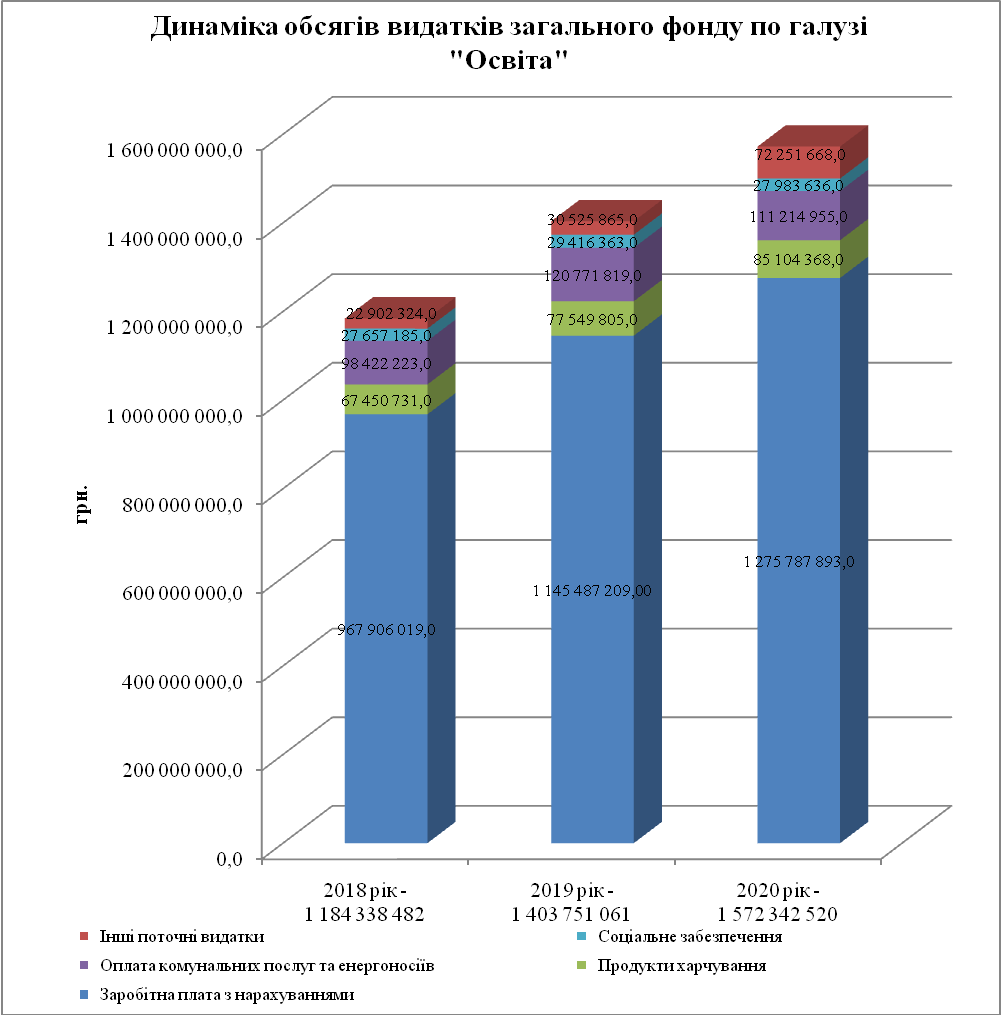 Управлінню освіти Миколаївської міської ради по загальному фонду бюджету планується виділити 1 515 928 410 грн.Загальний обсяг видатків галузі забезпечуватимефункціонування 168 закладів освіти. В порівнянні з минулим роком ліквідовано 2 заклади загальної середньої освіти – Миколаївська загальноосвітня школа І-ІІІ ступенів № 37 Миколаївської міської ради  Миколаївської області та Миколаївська загальноосвітня школа І-ІІІ ступенів № 9 Миколаївської міської ради  Миколаївської області та створено 2 комунальні установи «Інклюзивно-ресурсний центр №3» Миколаївської міської ради та «Інклюзивно-ресурсний центр № 4» Миколаївської міської ради.Обсяг освітньої субвенції з державного бюджету в сумі 561 288 100  грн. планться направити на:оплату праці з нарахуваннями педагогічних працівників професійно-технічних навчальних закладів, які забезпечують здобуття повної загальної середньої освіти – 13 432 377 грн.;оплату праці з нарахуваннями педагогічних працівників закладів загальної середньої освіти -  547 855 723 грн., а саме:- бюджетна програма «Надання загальної середньої освіти загально-освітніми навчальними закладами (в т.ч. школою-дитячим садком, інтернатом при школі), спеціалізованими школами, ліцеями, гімназіями, колегіумами»для 52 загальноосвітніх шкіл,3 спеціалізованих шкіл, 5 гімназій, 5 ліцеїв, колегіуму, у яких навчаються 44186 учнів,на загальну суму 534 048 900 грн.;- бюджетна програма «Надання загальної середньої освіти вечірніми (змінними) школами»для 2-х загальноосвітніх вечірніх шкіл з 885 учнями на загальну суму 6 681 923 грн.;- бюджетна програма «Надання загальної середньої освіти спеціальними загальноосвітніми школами-інтернатами, школами та іншими навчальними закладами для дітей, які потребують корекції фізичного та (або) розумового розвитку» для шкільного відділення спеціального навчально-виховного комплексу для дітей із зниженим зором з 183 учнями на загальну суму 7 124 900 грн.Планується обсяг субвенції з місцевого бюджету на надання державної підтримки особам з особливими освітніми потребами за рахунок відповідної субвенції з державного бюджету на 2020 рік в сумі 1 791 576 грн. та обсяг субвенції з місцевого бюджету на здійснення переданих видатків у сфері освіти за рахунок коштів освітньої субвенції на 2020 рік в сумі 4 945 483 грн.На виконання міської комплексної програми «Освіта» на фінансування закладів та заходів освіти за рахунок власного фінансового ресурсу бюджету міста Миколаєва плануються видатки загального фонду в сумі 947 903 251 грн., а саме:бюджетна програма «Надання дошкільної освіти» на фінансування 73 закладів дошкільної освіти, у яких виховується 15723 дітей у загальній сумі 455 823 650 грн.;- бюджетна програма «Надання загальної середньої освіти загальноосвітніми навчальними закладами (в т.ч. школою-дитячим садком, інтернатом при школі), спеціалізованими школами, ліцеями, гімназіями, колегіумами» у загальній  сумі 259 256 961 грн., з них на харчування учнів   1-4 класів та пільгової категорії дітей загальноосвітніх закладів –  34 751 408 грн., на забезпечення підвозу до шкіл дітей з віддалених районів міста – 3 965 000 грн., також враховані асигнування  для заробітної плати вихователям груп подовженого дня;бюджетна програма «Надання загальної середньої освіти вечірніми (змінними) школами» 2 вечірні школи  на загальну суму 3 030 152 грн.;бюджетна програма «Надання загальної середньої освіти спеціальними загальноосвітніми школами-інтернатами, школами та іншими навчальними закладами для дітей, які потребують корекції фізичного та (або) розумового розвитку» для дошкільного відділення спеціального навчально-виховного комплексу для дітей зі зниженим зором з 132 вихованцями – 11 356 272 грн.; бюджетна програма «Надання позашкільної освіти позашкільними закладами освіти, заходи із позашкільної роботи з дітьми» для 2-х будинків творчості учнів, дитячого центру позашкільної роботи, палацу творчості учнів, станцій юних натуралістів, техніків та клубу юних моряків – 44 068 909 грн.;бюджетна програма «Підготовка кадрів професійно-технічними закладами та іншими закладами освіти» у сумі 138 487 079 грн. – на фінансування 11 професійно-технічних навчальних закладів, без врахування заробітної плати педагогічних працівників загальної освіти, які фінансуватимуться за рахунок освітньої субвенції, з них: на виплату стипендії – 24 982 881 грн.бюджетна програма «Підготовка кадрів вищими навчальними закладами I і II рівнів акредитації (коледжами, технікумами, училищами)» для Миколаївського муніципального академічного коледжу – 5 161 077 грн.;бюджетна програма «Методичне забезпечення діяльності навчальних закладів»для науково-методичного центру – 7 370 654 грн.;бюджетна програма «Забезпечення діяльності інших закладів у сфері освіти» - загальна сума 19 664 516 грн. на фінансування централізованої бухгалтерії, господарчої групи, будинку вчителя;бюджетна програма «Інші програми та заходи у сфері освіти» в загальній сумі 1 278 200 грн., з них: на виплату стипендії міського голови та міської ради для обдарованих дітей та щорічної міської премії кращим педагогічним працівникам міста у сумі 1 097 200 грн. та надання допомоги дітям-сиротам та дітям, позбавленим батьківського піклування, яким виповнюється 18 років у сумі 181 000  грн.;бюджетна програма « Забезпечення діяльності інклюзивно-ресурсних центрів» у сумі 2 405 781 грн. – на фінансування 4-х інклюзивно-ресурсних центрів, без врахування заробітної плати педагогічних працівників загальної освіти, які фінансуватимуться за рахунок субвенції з місцевого бюджету на здійснення переданих видатків у сфері освіти за рахунок коштів освітньої субвенції.Видатки на заробітну плату з нарахуваннями працівникам освіти заплановані з урахуванням вимог чинного законодавства в загальній сумі 1 221 316 136 грн. Враховані видатки на реалізацію абзаців 7, 9 частини першої статті 57 Закону України «Про освіту» в повному обсязі щодо виплати педагогічним працівникам надбавок за вислугу років, виплату допомоги на оздоровлення при наданні щорічної відпустки та щорічної винагороди у розмірах, визначених положеннями зазначеної статті закону та індексацію грошових доходів громадян. Видатки на оплату комунальних послуг та енергоносіїв плануються в  сумі 109 368 602  грн. з урахуванням проведення заходів з енергозбереження.У розрахункових показниках бюджету міста Миколаєва  передбачені в повному обсязі видатки на харчування у сумі 85 104 368  грн. відповідно до встановлених рішенням виконавчого комітету Миколаївської міської ради від 08.11.2019 №1194 граничних норм коштів на день для харчування дітей у навчальних закладахта враховані норми рішення виконавчого комітету Миколаївської міської ради від 21.01.2015 №49 «Про встановлення розміру батьківської плати за організацію харчування в дошкільних навчальних закладах», яким визначено, що батьки або особи, які їх замінюють, за організацію харчування дітей в дошкільних навчальних закладах вносять плату у розмірі 60% від вартості харчування на день.Вартість харчування дітей за 1 діто-день у закладах дошкільної освіти в групах загального типу дітей дошкільного віку – 31,90 грн., з цілодобовим перебуванням та санаторних групах – 37,90 грн. У закладах дошкільної освіти із самостійним приготуванням їжі в групах загального типу дітей дошкільного віку – 21,90 грн., з цілодобовим перебуванням та санаторних групах – 25,90 грн. Вихованців з числа сімей, батьки яких є учасниками або загинули у зоні проведення антитерористичної операції та операції об’єднаних  сил, безкоштовно. Враховано підвищення видатків на харчування на 10% у літні місяці. На виконання вимог частини третьої статті 21 Закону України «Про загальну середню освіту» в бюджеті міста передбачено безкоштовне харчування у закладах загальної середньої освіти у сумі 14,20 грн. за 1 діто-день для дітей-сиріт, дітей, позбавлених батьківського піклування, учнів 1-4 класів із сімей, які отримують допомогу відповідно до Закону України «Про державну соціальну допомогу малозабезпеченим сім’ям». Також планується безоплатне гаряче харчування учнів 1 - 4 класів у закладах загальної середньої освіти міста за 1 діто-день - 11,30 грн.У спеціальному навчально-виховному комплексі для дітей зі зниженим зором харчування дітей у дошкільному відділенні групи раннього віку – 23,6 грн., групи дошкільного віку – 31,9 грн., з цілодобовим перебуванням дітей – 37,9 грн. за 1 діто-день. У шкільному відділенні вартість – 31,90 грн. за 1 діто-день. У закладах професійно-технічної освіти та студентам Миколаївського муніципального академічного коледжу встановлено граничну норму коштів на день для харчування: здобувачам освіти із числа дітей-сиріт, дітей, позбавлених батьківського піклування, і дітей, які потребують особливих умов виховання та перебувають на повному утриманні держави та із сімей, які отримують допомогу відповідно до Закону України «Про державну соціальну допомогу малозабезпеченим сім’ям» – 73,70 грн., здобувачам освіти (студентам) із числа дітей-сиріт, дітей, позбавлених батьківського піклування, яким в установленому порядку призначено опікуна чи піклувальника – 29,50 грн..Для реалізації проєктів-переможців «Громадського бюджету» у 2020 році по управлінню освіти Миколаївської міської ради по загальному фонду враховано 142 399 грн. По загальному фонду бюджету на 2020 рік по закладах освіти міста плануються видатки на забезпечення протипожежних заходів в сумі 3 887 963 грн.Управлінню з питань культури та охорони культурної спадщини Миколаївської міської ради на виконання  міської комплексної програми «Культура» плануються видатки на забезпечення діяльності 10 шкіл естетичного виховання дітей. Всього планується – 63 635 496 грн., у тому числі 56 414 110 грн. по загальному фонду бюджету та 7 221 386 грн. по спеціальному фонду, з них: 5 721 386 грн. – власні надходження бюджетних установ; 1 500 000 грн. – бюджет розвитку спеціального фонду. У 2020 році планується направити кошти на виконання бюджетної програми «Надання спеціальної освіти школами естетичного виховання (музичними, художніми, хореографічними, театральними, хоровими, мистецькими)» – 63 635 496 грн.Видатки на оплату праці з нарахуваннями працівників закладів культури заплановані у повному обсязі з урахуванням вимог чинного законодавства на загальну суму 58 947 956 грн., з них:  54 471 757 грн. по загальному фонду бюджету та 4 476 199 грн. по спеціальному фонду бюджету. Середньорічна планова чисельність працівників галузі становитиме 506,61 штатних одиниць, з них: 476,61 штатних одиниць  за рахунок загального фонду бюджету та 30    штатних одиниць за рахунок спеціального фонду бюджету.Видатки на оплату комунальних послуг та енергоносіїв передбачені в повному обсязі на загальну суму 1 846 353 грн.Крім того, за рахунок бюджету розвитку по спеціальному фонду заплановані видатки на придбання обладнання і предметів довгострокового  користування для дитячої школи мистецтв № 2 в загальній сумі  1 500 000 грн. для придбання роялю.По управлінню освіти Миколаївської міської ради за рахунок бюджету розвитку по спеціальному фонду заплановані видатки для закладів освіти в загальній сумі 55 268 302грн., з них: на придбання сучасного навчального обладнання для кабінетів фізики, хімії, біології, географії, математики у сумі 6 357 745 грн., придбання технологічного, холодильного обладнання для харчоблоків закладів освіти у сумі 4 997 900 грн., придбання лічильників енергоносіїв для закладів освіти у сумі 1 447 200 грн., та інше обладнання і предметів довгострокового користування в сумі 4 259 726 грн., на капітальні ремонти закладів дошкільної освіти № 5, № 52, №70, № 72, № 79, № 139 на суму 16 175 359 грн., на капітальний ремонт закладів загальної середньої освіти № 11, № 20, № 24, № 25, № 44, № 46, № 54, № 61,Миколаївський муніципальний колегіум імені В.Д. Чайки Миколаївської міської ради Миколаївської області в сумі 22 030 372 грн., з них: для реалізації проєктів-переможців Громадського бюджету у 2020 році по управлінню освіти  враховано 457 400 грн. Управлінню капітального будівництва Миколаївської міської ради по спеціальному фонду на 2020 рік планується виділити 36 003 481 грн. на капітальні ремонти закладів дошкільної освіти № 60, № 75, № 94 в сумі 11 000 000 грн., на капітальний ремонт закладів загальної середньої освіти № 12, № 15, № 32, № 48, № 51, № 53 в сумі 25 003 481 грн.За рахунок власних надходжень установ освіти (управління освіти Миколаївської міської ради) планується отримати 42 479 398 грн., з них: від плати за послуги, що надаються бюджетним установам згідно з їх основною діяльністю – 9 892 135 грн., надходження від господарської діяльності – 30 689 876 грн., плата за оренду майна бюджетних установ – 1 882 437  грн., надходження від реалізації майна – 14 950 грн., які будуть використані на утримання цих установ. За рахунок власних надходжень шкіл естетичного виховання 5 721 386 грн., з них: плата за послуги, що надаються бюджетним установам згідно з функціональними повноваженнями – 5 708 270 грн., плата за оренду майна бюджетних установ – 13 116 грн., які будуть направлені на поточне утримання та придбання світлового та звукового обладнання, комп’ютерної техніки для шкіл естетичного виховання.Охорона здоров’яОсновною метою галузевої програми розвитку «Охорона здоров’я» є забезпечення високої працездатності і довголітнього активного життя громадян, усунення факторів, що шкідливо впливають на їх здоров‘я, упередження і зниження захворюваності, інвалідності і смертності населення, підвищення якості та ефективності надання медичної допомоги, забезпечення соціальної справедливості і захисту прав громадян на охорону здоров’я.Видатки на охорону здоров’я на 2020 рік визначені з урахуванням продовження реалізації заходів реформи фінансування системи охорони здоров’я відповідно до Закону України “Про державні фінансові гарантії медичного обслуговування населення”.Уряд ухвалив Програму медичних гарантій, яка запрацює з 1 квітня 2020 року, давши старт другій хвилі трансформації системи охорониздоров’я. Програма медичних гарантій для населення діятиме для всіх видів допомоги первинної, спеціалізованої та реімбурсації ліків. Держава  фінансуватиме такі послуги через Національну службуздоров’я України.Держава вже оплачує медичні послуги на рівні первинної ланки за принципом «гроші ходять за пацієнтом». Людина звертається до сімейного лікаря, педіатра або терапевта та отримує послуги безкоштовно. Тепер нові правила фінансування почнуть працювати для спеціалізованої медичної допомоги - вторинної ланки. Для цього медичні заклади вторинного рівня повинні укласти договори з Національною службоюздоров’я України. З 1 квітня 2020 року програма медичних гарантій діятиме для всіх видів допомоги.У зв’язку з цим в проєкті бюджету міста Миколаєва враховано збереження лише до 1 квітня 2020 року надання медичної субвенції з державного бюджету місцевим бюджетам, яка для міста Миколаєва визначена в обсязі 96 820 400 грн., відповідно до прийнятого Закону України  «Про Державний бюджет України на 2020 рік».Видатки загального фонду по галузі «Охорона здоров’я» відображені за КЕКВ 2282 “Окремі заходи по реалізації державних (регіональних) програм, які не віднесені до заходів розвитку” та КЕКВ 2610 “Субсидії та поточні трансферти підприємствам (установам, організаціям)”.Видатки на галузь “Охорона здоров’я” з урахуванням субвенцій заплановані у сумі 186 454 611 грн., з нихпо загальному фонду бюджету в загальній сумі172 343 411грн., та по спеціальному фонду у сумі 14 111 200 грн.Відповідно до ст. 1034Бюджетного кодексу України на забезпечення закладів охорони здоров’я, що фінансуються з бюджету міста Миколаєва, спрямований обсяг медичної субвенції з державного бюджету до 1 квітня 2020 року на загальну суму 96 820 400  грн.У відповідності до Бюджетного кодексу України бюджету міста Миколаєва передбачається отримати до 1 квітня 2020 року медичну субвенцію з інших місцевих бюджетів, а саме:– субвенція з районного бюджету Вітовського району на здійснення переданих видатків у сфері охорони здоров'я за рахунок коштів медичної субвенції у сумі 3 723 900 грн.;  – субвенція з бюджету Воскресенської селищної ОТГ (Вітовський район) на здійснення переданих видатків у сфері охорони здоров'я за рахунок коштів медичної субвенції у сумі 2 000 600  грн.; – субвенція з бюджету Галицинівської сільської ОТГ (Вітовський район) на здійснення переданих видатків у сфері охорони здоров'я за рахунок коштів медичної субвенції у сумі 1 375 800  грн.; – субвенція з бюджету Шевченківської сільської ОТГ (Вітовський район) на здійснення переданих видатків у сфері охорони здоров'я за рахунок коштів медичної субвенції у сумі 1 872 000  грн.;- субвенція з місцевого бюджету на здійснення переданих видатків у сфері охорони здоров'я за рахунок коштів медичної субвенції (за рахунок цільових видатків на лікування хворих на цукровий та нецукровий діабет) у сумі 2 465 700грн. У 1 кварталі 2020 року загальний обсяг медичної субвенції з урахуванням інших субвенцій з інших місцевих бюджетів складає 108 258 400 грн. та спрямовується на оплату поточних видатків, крім оплати комунальних послуг та енергоносіїв, а саме:бюджетна програма “Багатопрофільна стаціонарна медична допомога населенню” на функціонування 6 лікарень – 85 229 817 грн.;бюджетна програма “Лікарсько-акушерська допомога вагітним, породіллям та новонародженим” на забезпечення 3 пологових будинків – 16 060 438грн.; бюджетна програма “Стоматологічна допомога населенню” на забезпечення міської стоматологічної поліклініки – 3 532 810 грн.;бюджетна програма “Забезпечення діяльності інших закладів у сфері охорони здоров’я” на діяльність КУ Миколаївської міської ради “Міський інформаційно-аналітичний центр медичної статистики” – 969 635 грн.;бюджетна програма “Централізовані заходи з лікування хворих на цукровий та нецукровий діабет” – 2 465 700 грн.На виконання проєкту Програми розвитку, підтримки комунальних закладів охорони здоров’я та надання медичних послуг, понад обсяг передбачений програмою державних гарантій медичного обслуговування населення міста Миколаєва на 2020-2022 роки та з метою забезпечення достатнього рівня фінансування закладів охорони здоров’я, на підставі постанови Кабінету Міністрів України від 23.01.2015 № 11 «Деякі питання надання медичної субвенції з державного бюджету місцевим бюджетам» на утримання установ та заходів охорони здоров’я за рахунок власного фінансового ресурсу міста Миколаєва плануються видатки по загальному фонду у сумі 63 785 211 грн.,  який буде спрямований на:- забезпечення діяльності міського протитуберкульозного диспансеру – 3 544 649  грн., у тому числі: комунальні послуги та енергоносії – 446 638 грн.;-  оплату енергоносіїв та комунальних послуг на 2020 рік, які згідно законодавства фінансуються за рахунок власного ресурсу місцевих бюджетів - 48 314 162 грн.з урахуванням впровадження заходів з енергозбереженнядля10 комунальних некомерційних підприємств Миколаївської міської ради (в тому числі: 6 міських лікарень, 3 міських пологових будинки,  міської стоматологічної поліклініки), 1 комунальної установи Миколаївської міської ради “Міський інформаційно-аналітичний центр медичної статистики” по галузі охорони здоров’я, та 7комунальних некомерційних підприємств Миколаївської міської ради “Центрів первинної медико-санітарної допомоги” (№1,2,3,4,5,6,7);- на оплату поточних видатків (предметів, матеріалів, обладнання та інвентарю, оплату послуг (крім комунальних), для 6 лікарень, 3 пологових будинків, міської стоматологічної поліклініки, міськогоінформаційно-аналітичного центру медичної статистики –    9 198 400  грн.;- забезпечення пільгової категорії населення памперсами,сечо, кало приймачами у сумі 633 000 грн.;- забезпечення дітей, хворих на рідкісні (орфанні) захворювання, відповідними харчовими продуктами – 295 000 грн.- забезпечення безкоштовним дитячим харчуванням (молочними сумішами та продуктами дитячого харчування) дітей грудного і другого року життя із малозабезпечених сімей, та дітей грудного і раннього віку, які постраждали внаслідок Чорнобильської катастрофи  - 1 000 000 грн.;- забезпечення зубопротезуванням пільгової категорії населення – 800 000  грн.На виконання міської Програми “Громадський бюджет м.Миколаєва” на 2017-2020 роки, затвердженої рішенням Миколаївської міської ради  від 13.09.2017  № 24/9, з метою виконання проєкту “Солодкі діти” за рахунок власного фінансового ресурсу міста плануються видатки по загальному фонду бюджету в сумі 299 800 грн. - для закупівлі медичних пристроїв для дітей, хворих на цукровий діабет 1 типу, задля запобігання підвищення або падіння цукру у крові. Закупівля для дітей дошкільного та молодшого шкільного віку. На 2020 рік заплановано видатки по загальному фонду бюджету з урахуванням субвенцій в загальній сумі172 343 411  грн.З бюджету міста Миколаєва плануються видатки загального фонду для 10 комунальних некомерційних підприємств Миколаївської міської ради (в т.ч. 6 міських лікарень, 3 міських пологових будинки,  міської стоматологічної поліклініки), та комунального закладу Миколаївської міської ради “Міський протитуберкульозний диспансер”, та комунальної установи Миколаївської міської ради “Міський інформаційно-аналітичний центр медичної статистики” по галузі охорони здоров’я з ліжковим фондом 2005 ліжок та загальною чисельністю 5392,5 штатних одиниць, та надавати фінансову підтримку 7 комунальним некомерційним підприємствам Миколаївської міської ради “Центр первинної медико-санітарної допомоги” №1,2,3,4,5,6,7 – на оплату комунальних послуг та енергоносіїв, та забезпечення пільгової категорії населення медикаментами, забезпечення хворих дітей на рідкісні (орфанні) захворювання (фенілкетанурію, муковісцидоз) відповідними харчовими продуктами, забезпечення інвалідів засобами догляду за стомою, підгузками та іншими технічними засобами.Видатки на заробітну плату з нарахуваннями заплановані в сумі99 276 836 грн. для забезпечення її виплати з урахуванням вимог чинного законодавства, у т.ч. виплату медичним працівникам надбавки за вислугу років, матеріальної допомоги, інших доплат і надбавок обов’язкового характеру. Видатки на медикаменти заплановані в сумі 7 817 200 грн.Планова вартість 1 ліжко-дня по медикаментах в середньому складає 33,09 грн.,у тому числі в лікарнях – 31,90 грн.; у пологових будинках – 37,62 грн. Видатки на медикаменти плануються в залежності від профілю лікувально-профілактичного закладу. В тому числі на виконання міської Програми “Громадський бюджет м.Миколаєва” на 2017-2020 роки передбачено кошти в сумі 299800 грн. для закупівлі медичних пристроїв для дітей, хворих на цукровий діабет 1 типу.На продукти харчування планується направити асигнувань на суму             2 815 000 грн. В цілому вартість 1 ліжко-дня по харчуванню становить 8,81грн., у тому числі: в лікарнях – 7,19 грн., в пологових будинках – 9,99 грн., в дитячій лікарні – 19,00 грн. Передбачені також витрати на оплату пільгових пенсій в сумі 231 665 грн., зубопротезування пільгової категорії населення (320 чол.) в сумі 800 000 грн.Передбачені кошти в сумі 3 165700 грн. на забезпечення хворих на цукровий діабет для придбання інсуліну (2340 чол.).За рахунок надходжень бюджету розвитку спеціального фонду (кошти, що передаються із загального фонду до спеціального фонду (бюджету розвитку))планується  направити на галузь “Охорона здоров’я” 14 111 200 грн., з них:-  5 187 200 грн. управліннюохорониздоров’яМиколаївськоїміської ради на капітальний ремонт та придбанняліфтів (КНП ММР “Міськалікарня №3”, КНП ММР “Міськалікарня №5”, КНП ММР “Міськалікарняшвидкоїмедичноїдопомоги”);- 8 924 000 грн. управлінню капітального будівництва Миколаївської міської ради  на капітальний ремонт, в тому числі: КНП ММР “Міська лікарня №1” на капітальний ремонт приміщення, в тому числі проєктно-кошторисна документація та експертиза,  під розміщення ангіографічного обладнання – 6 000 000 грн.;КНП ММР “ЦПМСД № 4” на капітальний ремонт приміщення сімейної амбулаторії №3, в тому числі проєктно-вишукувальні роботи та експертиза  – 2 924 000 грн.Соціальний захист та соціальне забезпеченняОдним з пріоритетних напрямків соціальної політики територіальної громади є підвищення ефективності програм соціального захисту населення і, перш за все, соціального захисту кожної окремої людини. З метою соціального захисту найбільш вразливих верств населення міста Миколаєва в проєкті бюджету на 2020 рік передбачені видатки в сумі 304 759 919грн. у тому числі по загальному фонду – 296 155 529 грн. та по спеціальному фонду – 8 604 390 грн. з них за рахунок власних надходжень – 948 630 грн., за рахунок надходжень до бюджету розвитку –7 655 760 грн. 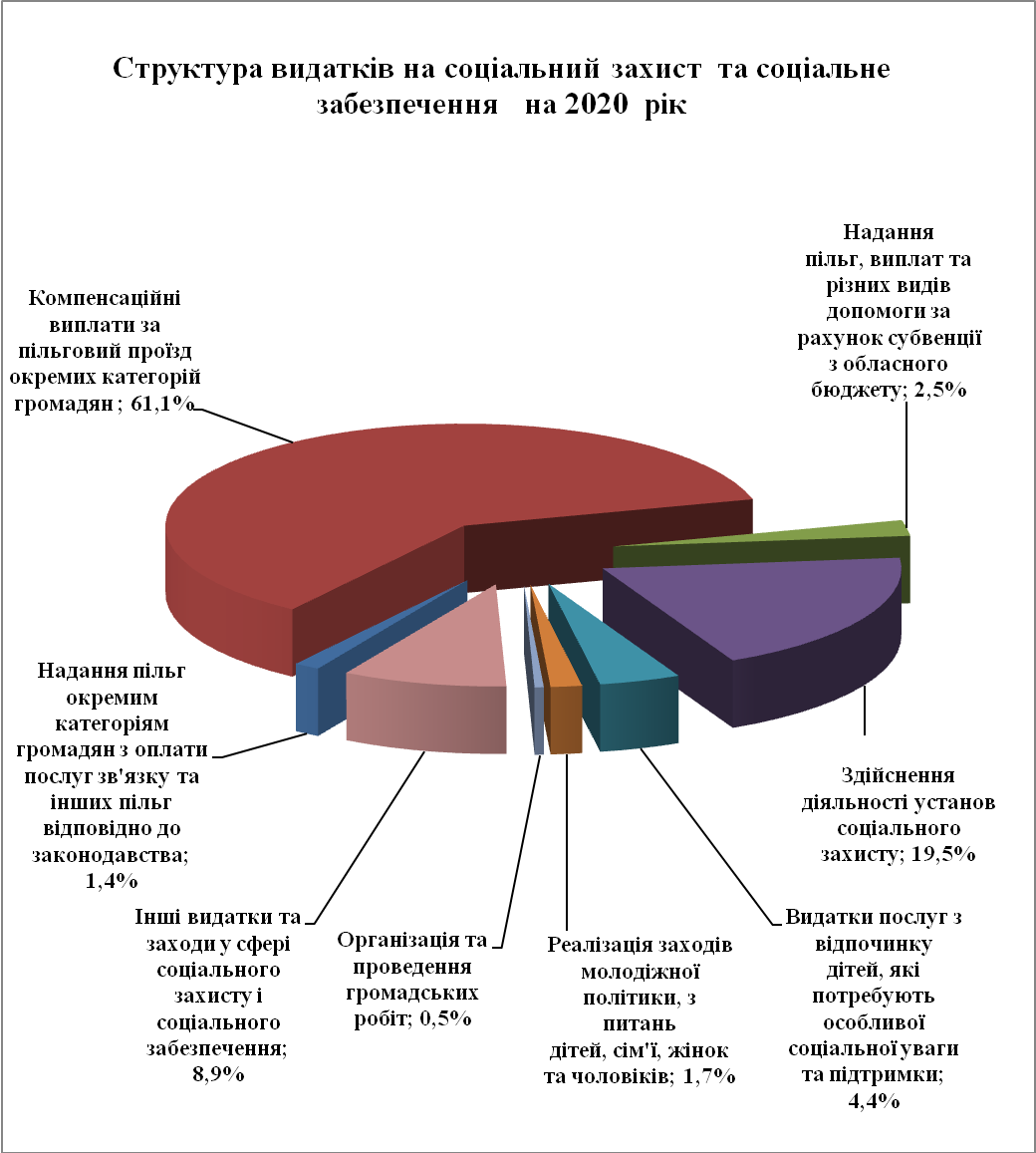 Видатки передбачені головним розпорядникам бюджетних коштів по загальному фонду:Виконавчий комітет Миколаївської міської ради та районні  адміністрації Миколаївської міської ради в сумі 21 899 555 грн. (із зростанням проти показників бюджету 2019 року в 2,8 рази), у тому числі на виконання бюджетних програм:  утримання та забезпечення діяльності центрів соціальних служб для сім’ї, дітей та молоді – на здійснення діяльності Миколаївського міського центру соціальних служб для сім’ї, дітей та молоді - 2 799 747 грн., з них на виконанняміської комплексної програми захисту прав дітей «Діти Миколаєва» 2019-2021 роки вперше заплановані кошти в сумі 135 000 грн.; утримання закладів, що надають соціальні послуги дітям, які опинились у складних життєвих обставинах, підтримка функціонування дитячих будинків сімейного типу та прийомних сімей - на виконання міської комплексної програми захисту прав дітей «Діти Миколаєва» 2019-2021 роки вперше заплановані кошти в сумі 260 116 грн. на забезпечення дитячих будинків сімейного типу необхідними меблями, побутовою технікою та іншими предметами тривалого вжитку;заходи державної політики з питань дітей та їх соціального захисту – на виконання міської комплексної програми захисту прав дітей «Діти Миколаєва» 2019-2021 роки вперше заплановані кошти в сумі 171 608 грн.;заходи державної політики із забезпечення рівних прав та можливостей жінок та чоловіків – 80 140 грн.; заходи державної політики з питань сім'ї – 114 681 грн.;  інші заходи та заклади молодіжної політики – 3 552 619 грн.; оздоровлення та відпочинок дітей (крім заходів з оздоровлення дітей, що здійснюються за рахунок коштів на оздоровлення громадян, які постраждали внаслідок Чорнобильської катастрофи) на видатки послуг з  відпочинку дітей, які потребують особливої соціальної уваги та підтримки, відповідно до категорій дітей, визначених Законом України «Про оздоровлення та відпочинок дітей»  передбачено  13 524 678 грн.інші заходи у сфері соціального захисту і соціального забезпечення – 618 748 грн., у т.ч. на  виплату кращим талановитим студентам, які навчаються у вищих навчальних закладах та професійно-технічних навчальних закладах міста Миколаєва стипендій міського голови та міської ради  - 287 440 грн., надання допомоги на поховання деяких категорій осіб виконавцю волевиявлення померлого або особі, яка зобов’язалася поховати померлого – 331 308 грн.;організація та проведення громадських робіт, які мають суспільно корисну спрямованість – 777 218 грн.Управління освіти Миколаївської міської ради в сумі 30 074 900 грн. на пільгове користування учнями 1-11 класів міським комунальним транспортом протягом навчального року (із зростанням проти показників бюджету 2019 року в 3,6 рази), у тому числі на компенсаційні виплати на пільговий проїзд автомобільним транспортом – 6 231 000 грн.; компенсаційні виплати на пільговий проїзд електротранспортом – 23 843 900 грн.  Департамент праці та соціального захисту населення Миколаївської міської ради  в сумі 244 181 074 грн. Відповідно  до  статей 93 та 101 Бюджетного кодексу України  місту Миколаєву передбачена субвенція з обласного бюджету на загальну суму 7 439 960грн., у тому числі на виконання бюджетних програм: пільгове  медичне обслуговування осіб, які постраждали внаслідок Чорнобильської катастрофи – 856 700 грн.; видатки на поховання учасників бойових дій та осіб з інвалідністю внаслідок війни – 461 960 грн.; компенсаційні виплати особам з інвалідністю на бензин, ремонт, технічне обслуговування автомобілів, мотоколясок і на транспортне обслуговування  – 244 848 грн.; встановлення телефонів особам з інвалідністю I і II груп – 252 грн.; інші видатки на соціальний захист ветеранів війни та праці – 5 481 000 грн., з них на надання щомісячної матеріальної допомоги учасникам бойових дій у роки Другої світової війни – 3 816 000 грн.; одноразової матеріальної допомоги сім’ям загиблих та померлих учасників бойових дій в Афганістані, інвалідам війни в Афганістані – 585 000 грн.; матеріальної допомоги сім’ям загиблих та померлих учасників бойових дій, які брали участь в антитерористичній операції на сході України – 600 000 грн.; щомісячної матеріальної допомоги дітям військовослужбовців, які  загинули, пропали безвісті або померли внаслідок поранення, контузії чи каліцтва, одержаних при виконанні службових обов’язків  під час участі в антитерористичній  операції (АТО) на сході України – 480 000 грн.; інші заходи у сфері соціального захисту і соціального забезпечення – на надання одноразової матеріальної допомоги громадянам, які постраждали внаслідок Чорнобильської катастрофи (І категорії), та дітям-інвалідам, інвалідність яких пов’язана з наслідками Чорнобильської катастрофи – 395 200 грн.На виконання проєкту міської програми «Соціальний захист на 2020-2022 роки»  заплановані кошти по загальному фонду в сумі 235 814 150 грн., (із зростанням проти показників бюджету 2019 року в 1,5 рази), у тому числі на виконання бюджетних програм:надання інших пільг окремим категоріям громадян відповідно до законодавства  – 1 395 772 грн., з них на щомісячну виплату грошової компенсації витрат на автомобільне паливо особам, які мають особливі заслуги перед Батьківщиною та особам, які мають особливі трудові заслуги перед Батьківщиною – 80 880 грн.; санаторно-курортне лікування ветеранів Другої світової війни – 773 312 грн.; компенсаційні виплати безоплатного проїзду окремих категорій громадян на залізничному транспорті в дальньому (міжміському) сполученні – 541 580 грн.; надання пільг окремим категоріям громадян з оплати послуг зв’язку –    2 633 760 грн.; компенсаційні виплати на пільговий проїзд автомобільним транспортом окремим категоріям громадян – 32 774 626 грн.;компенсаційні виплати за пільговий проїзд окремих категорій громадян на водному транспорті – 1 600 000 грн.;компенсаційні виплати за пільговий проїзд окремих категорій громадян на залізничному транспорті – 1 500 000 грн.;компенсаційні виплати на пільговий проїзд електротранспортом окремим категоріям громадян – 120 146 000 грн. забезпечення соціальними послугами за місцем проживання громадян, які не здатні до самообслуговування у зв'язку з похилим віком, хворобою, інвалідністюна здійснення діяльності міського територіального центру соціального обслуговування (надання соціальних послуг)  -  31 670 200 грн.;надання реабілітаційних послуг особам з інвалідністю та дітям з інвалідністю на здійснення діяльності міського центру комплексної реабілітації для дітей з інвалідністю – 6 162 348 грн.; заходи державної політики з питань сім'ї – 393 200 грн.;надання соціальних гарантій фізичним особам, які надають соціальні послуги громадянам похилого віку, особам з інвалідністю, дітям з інвалідністю, хворим, які не здатні до самообслуговування і потребують сторонньої допомоги – 2 319 947 грн.;надання пільг населенню (крім ветеранів війни і праці, військової служби, органів внутрішніх справ та громадян, які постраждали внаслідок Чорнобильської катастрофи) на оплату житлово-комунальних послуг – 59246 грн. на оплату пільг за житлово-комунальні послуги та послуги зв’язку Почесним громадянам міста Миколаєва;інші видатки на соціальний захист ветеранів війни та праці – 8 626 132 грн., з них для надання щомісячної матеріальної допомоги учасникам бойових дій у роки Другої світової війни – 3 480 000 грн.; щомісячної матеріальної допомоги визволителям міста Миколаєва – 12 720 грн.; матеріальної допомоги особам з інвалідністю внаслідок війни в Афганістані, особам з інвалідністю внаслідок АТО/ООС  - 751 500 грн.; щоквартальної матеріальної допомоги сім’ям загиблих (померлих) ветеранів війни, які брали участь у бойових діях в Афганістані, військовослужбовців, які загинули під час виконання обов’язків військової служби на території інших держав, де велися бойові дії, членам сімей загиблих (померлих) учасників АТО/ООС, членам сімей загиблих Героїв Небесної Сотні – 1 752 000 грн.; щомісячної матеріальної допомоги неповнолітнім рідним братам та сестрам загиблих учасників АТО/ООС – 36 000 грн.; відшкодування вартості дороговартісного зубопротезування учасникам АТО/ООС з супроводжуючим лікуванням  - 708 450 грн.; відшкодування вартості встановлення надгробка загиблим (померлих) учасникам АТО/ООС – 47 230 грн.; відшкодування вартості путівки за літній відпочинок учасників АТО/ООС та членів їх родин, сімей загиблих в АТО/ООС та Революції гідності – 1 838 232 грн.надання фінансової підтримки громадським організаціям ветеранів і осіб з інвалідністю, діяльність яких має соціальну спрямованість  - 1 356 628 грн.; організація та проведення громадських робіт, які мають суспільно корисну спрямованість – 844 699 грн.;забезпечення діяльності інших закладів у сфері соціального захисту і соціального забезпечення – 11 562 900 грн.,  з них на здійснення діяльності  центру реінтеграції бездомних громадян – 3 404 000 грн., міського притулку для громадян похилого віку та  інвалідів  - 4 691 500 тис. грн. та міського центру підтримки  внутрішньо переміщених осіб та ветеранів АТО – 3 467 400 грн.інші заходи у сфері соціального захисту і соціального забезпечення –    12 768 692 грн. для: надання одноразової грошової допомоги громадянам міста, відповідно до рішень виконавчого комітету Миколаївської міської ради – 3 000 000 грн.;надання одноразової матеріальної допомоги громадянам, які постраждали внаслідок Чорнобильської катастрофи (I категорії) – 334 400 грн.;надання одноразової матеріальної допомоги громадянам, які постраждали внаслідок Чорнобильської катастрофи, IІ та ІІІ категорії та дружинам (чоловікам) померлих учасників ліквідації наслідків аварії на Чорнобильській АЕС – 888 800 грн.;надання одноразової матеріальної допомоги колишнім в’язням нацистських таборів – 42 800 грн.;надання адресної матеріальної допомоги на встановлення знижки плати за користування житлом та комунальними послугами учасникам бойових дій в Афганістані, АТО/ООС, які стали особами з інвалідністю внаслідок загального захворювання, відповідно до рішень виконавчого комітету Миколаївської міської ради – 90 750 грн.;надання адресної матеріальної допомоги особам з інвалідністю І та ІІ групи по зору – членам УТОС для часткової компенсації вартості житлово-комунальних послуг, відповідно до рішень виконавчого комітету Миколаївської міської ради – 760 000 грн.;надання одноразової матеріальної допомоги особам з інвалідністю І та ІІ групи по зору – членам УТОС на придбання комп’ютерної техніки, відповідно до рішень виконавчого комітету Миколаївської міської ради – 75 000 грн.;надання одноразової матеріальної допомоги особам з інвалідністю І та ІІ групи по зору – членам УТОС на придбання технічних засобів реабілітації, відповідно до рішень виконавчого комітету Миколаївської міської ради – 190 000 грн.;надання адресної стипендії особам похилого віку, яким виповнилось 100 і більше років, відповідно до рішень виконавчого комітету Миколаївської міської ради – 72 000 грн.;надання щомісячної адресної стипендії міської ради членам сімей Героїв Радянського Союзу, які брали участь у визволенні міста Миколаєва у складі загону 68 десантників під командуванням К. Ольшанського, та пенсіонеру МВС за виявлений героїзм під час затримання особливо небезпечного злочинця, відповідно до рішень виконавчого комітету Миколаївської міської ради – 30 237 грн.;надання щомісячної персональної надбавки Почесним громадянам міста Миколаєва – 66 000 грн.;надання одноразової допомоги на поховання родинам, у разі смерті Почесного громадянина міста Миколаєва, відповідно до рішень виконавчого комітету Миколаївської міської ради – 47 230 грн.;проведення новорічних заходів для дітей з інвалідністю, дітей-сиріт, дітей, позбавлених батьківського піклування, здійснювати оплату новорічних подарунків – 82 400 грн.;здійснення реабілітації дітей з інвалідністю, які потребують супроводу – 3 500 000 грн.;здійснення санаторно-курортного оздоровлення осіб з інвалідністю, які перебувають на обліку в районних управліннях соціальних виплат і компенсацій департаменту та не забезпечуються путівками з державного бюджету – 700 000 грн.;здійснення санаторно-курортного оздоровлення осіб з інвалідністю І групи з супроводом, які перебувають на обліку в районних управліннях соціальних виплат і компенсацій департаменту та не забезпечуються путівками з державного бюджету – 195 000 грн.;закупівлі послуг з соціальної допомоги з проживання осіб без визначеного місця проживання – 1 500 000 грн.;здійснення оплати послуг за доставку трупів з місць подій до бюро судово-медичної експертизи, поховання померлих одиноких громадян міста Миколаєва та мешканців міста, від поховання яких відмовились рідні, у разі їх смерті вдома або на вулицях міста, померлих громадян без визначеного місця проживання, а також громадян, особа яких не встановлена, у разі їх смерті на території міста – 191 084 грн.; здійснення поштових витрат – 3 991 грн.; - закупівлі соціальних послуг соціального супроводу сімей (осіб), які перебувають у складних життєвих обставинах, що викликані туберкульозом, розладами психіки, пов’язаними з вживанням наркотиків, ВІЛ-інфекцією/СНІДом, ко-інфекціями ВІЛ/туберкульоз та осіб, які звільнилися з місць позбавлення волі та засуджені до альтернативних видів покарань –   199 000 грн.;забезпечення проведення заходів, які мають соціальну спрямованість, на конкурсній основі, розроблених інститутами громадського суспільства міста, для реалізації яких надається фінансова підтримка – 800 000 грн.На виконання міської комплексної програми захисту прав дітей «Діти Миколаєва» 2019-2021 роки  вперше заплановані кошти в сумі 402 464 грн., у т.ч. для:  надання матеріальної допомоги сім’ям, які взяли на виховання трьох і більше дітей з числа дітей-сиріт та дітей, позбавлених батьківського піклування, для організації спільного відпочинку  – 296 000 грн.;надання матеріальної фінансової допомоги сім’ям, які виховують дітей-сиріт та дітей, позбавлених батьківського піклування, з інвалідністю – 106 464 грн. На виконання міської Програми "Громадський бюджет м. Миколаєва" на 2017-2020 роки  заплановані кошти в сумі 524 500 грн., у тому числі на виконання проєктів: «Соціальна адаптація людей з розладами руху» - 234 000 грн. та «Неформальний інклюзивний майданчик» -  290 500 грн.  По спеціальному фонду у 2020 році планується освоєння коштів у сумі 8 604 390 грн., у т.ч. за: рахунок власних надходжень бюджетних установ -  948 630 грн.;рахунок бюджету розвитку - 7 655 760 грн. на: проведення безоплатного капітального ремонту власних житлових будинків і квартир особам, що мають право на таку пільгу – 330 000 грн.; міському територіальному центру соціального обслуговування (надання соціальних послуг) на придбання автомобіля для перевезення осіб з обмеженими фізичними можливостями - 1 500 000 грн.; капітальний ремонт та обладнання спеціальними засобами і пристосуваннями для адаптації житлових та санітарно-гігієнічних приміщень власних будинків та квартир особам з інвалідністю, які пересуваються на інвалідних візках та особам, що виховують дітей з інвалідністю, які пересуваються на інвалідних візках та потребують постійної сторонньої допомоги за місцем їх реєстрації у відповідності до вимог санітарних та будівельних норм – 1 200 000 грн.; забезпечення дитячих будинків сімейного типу необхідними меблями, побутовою технікою та іншими предметами тривалого вжитку – 289 884 грн.; управлінню капітального будівництва Миколаївської міської ради на проведення капітального ремонту будівлі міського центру підтримки  внутрішньо переміщених осіб та ветеранів антитерористичної операції – 4 335 876 грн. Культура і мистецтвоОсновними критеріями, що були враховані при визначенні заходів міської комплексної програми «Культура», стали забезпечення поширення інформації досягнень культури, збереження і використання культурних цінностей, охорона пам'ятників культури, підвищення культурного рівня населення міста Миколаєва для формування гармонійного культурного середовища міста, спадкоємність кращих традицій, територіально-галузевий підхід у проєктуванні та управлінні.Всього на галузь «Культура і мистецтво» планується – 118 792 776  грн., у тому числі 113 276 857  грн. по загальному фонду бюджету та 5 515 919     грн. по спеціальному фонду, з них: 1 847 004 грн. – власні надходження бюджетних установ; 3 668 915   грн. – бюджет розвитку спеціального фонду. Із загальної суми видатків планується направити на проведення заходів та функціонування закладів культури, підпорядкованих управлінню з питань культури та охорони культурної спадщини Миколаївської міської ради –    114 742 934 грн., науково–педагогічної бібліотеки м. Миколаєва, підпорядкованої  управлінню освіти  Миколаївської  міської  ради – 2 718 140 грн.;  на проведення культурно-масових мистецьких заходів – 1 331 702 грн., а саме: виконавчому комітету Миколаївської міської ради – 430 000 грн., адміністрації Заводського районуМиколаївської міської ради – 79 655 грн., адміністрації Корабельного районуМиколаївської міської ради – 79 655 грн., адміністрації Інгульського районуМиколаївської міської ради – 79 655 грн., адміністрації Центрального району Миколаївської міської ради – 169 172 грн., управлінню освіти Миколаївської міської ради – 493 565 грн.На виконання міської комплексної програми «Культура» планується направити 111 934 717  грн.; на виконання Програми охорони культурної спадщини міста Миколаєва – 150 000 грн.; на виконання міської комплексної програми «Освіта» - 3 211 705 грн., на виконання міської програми «Громадський бюджет м. Миколаєва» на 2017-2020 – 1 649 350 грн.У 2020 році планується направити кошти на виконання бюджетних програм у галузі «Культура», а саме:бюджетна програма «Забезпечення діяльності бібліотек» на фінансування централізованої бібліотечної системи для дорослих імені Кропивницького (21 філія), централізованої бібліотечної системи для дітей імені Шури Кобера та Віті Хоменка (10 філій) та науково-педагогічної бібліотеки м. Миколаєва – 39 593 273  грн.;бюджетна програма «Забезпечення діяльності палаців і будинків культури, клубів, центрів дозвілля та інших клубних закладів» - 25 355 221  грн. на фінансування 5 будинків культури (Матвіївський, Тернівський, Великокорениський, Малокорениський, Кульбакінський),  Миколаївського міського палацу культури «Молодіжний»,  Миколаївського міського палацу культури та мистецтв, Миколаївського міського палацу культури та урочистих подій, Миколаївського міського палацу культури «Корабельний»;бюджетна програма «Забезпечення діяльності інших закладів в галузі культури і мистецтва» - 48 502 580 грн. на фінансування міського методичного центру, муніципального театру-студії естрадної пісні для дітей, юнацтва та молоді, бюджетної установи культурно-ігровий комплекс «Дитяче містечко «Казка», централізованої бухгалтерії при управлінні з питань культури та охорони культурної спадщини, надання фінансової підтримки КУ Миколаївський зоопарк;бюджетна програма «Інші заходи в галузі культури і мистецтва» - 5 341 702 грн. заплановані на проведення культурно-масових мистецьких заходів та здійснення заходів, пов’язаних з охороною пам’яток історії та культури.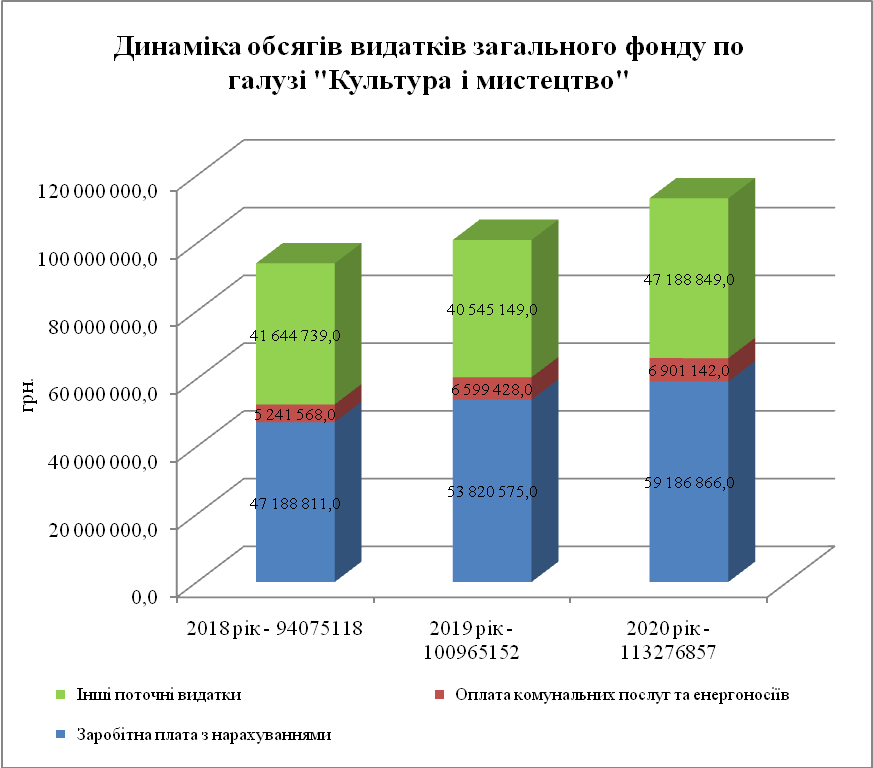 Видатки на оплату праці з нарахуваннями працівників закладів культури заплановані у повному обсязі з урахуванням вимог чинного законодавства на загальну суму 59 186 866 грн. Планова середньорічна чисельність працівників галузі становитиме 812,75 штатних одиниць.Видатки на оплату комунальних послуг та енергоносіїв передбачені в повному обсязі на загальну суму 6 901 142 грн., виходячи з розміру діючих тарифів з урахуванням заходів, які спрямовані на економію споживання енергоносіїв.До бюджету розвитку включені видатки, які планується направити на поповнення бібліотечних фондів, встановлення меморіальних дощок, виготовлення вуличних скульптур, святкові заходи в сумі  3 908 915  грн.: управлінню з питань культури та охорони культурної спадщини Миколаївської міської ради – 3 553 915 грн., а саме: на поповнення бібліотечних фондів 1 050 000 грн., на встановлення меморіальних дощок 150 000 грн., на виготовлення вуличних скульптур 300 000 грн., на святкові заходи 1 560 000 грн.,  на виконання заходів міської програми «Громадський бюджет м. Миколаєва» на 2017-2020 роки  493 915 грн.;управлінню освіти Миколаївської міської ради – 115 000 грн. на поповнення бібліотечних фондів науково-педагогічній бібліотеці                   м. Миколаєва.За рахунок власних надходжень установ культури очікується отримати 1 847 004 грн., з них плата за послуги, що надаються бюджетним установам згідно з функціональними повноваженнями – 978 380 грн., надходження бюджетних установ від додаткової (господарської) діяльності – 160 000 грн., плата за оренду майна бюджетних установ – 705 624 грн., надходження бюджетних установ від реалізації майна – 3 000 грн., які будуть направлені на поточне утримання установ культури та придбання світлового та звукового обладнання, сценічних костюмів, комп’ютерної техніки. Фізична культура і спортОсновним завданням міської програми «Фізична культура і спорт» є створення умов для залучення широких верств населення до масового спорту, популяризація здорового способу життя та концентрації зусиль органів місцевого самоврядування, суб‘єктів сфери фізичної культури і спорту із залученням коштів бюджетів усіх рівнів, інших джерел фінансування.Загальна сума видатків на фізичну культуру та спорт становить 154 630 445 грн., у тому числі по загальному фонду 138 282 812 грн. та по спеціальному фонду 16 347 633 грн., з них: 1 239 592 грн. – власні надходження бюджетних установ та 15 108 041 грн. – за рахунок інших джерел бюджету розвитку. Із загальної суми видатків передбачається направити 144 607 056 грн. управлінню у справах фізичної культури і спорту Миколаївської міської ради, 1 323 389 грн. адміністрації Заводського району Миколаївської міської ради на функціонування стадіону «Юність» та 8 700 000 грн. управлінню капітального будівництва Миколаївської міської ради.На виконання міської комплексної програми «Фізична культура і спорт»      на 2019-2021 роки від 21.12.2018 № 49/23 планується направити 154 154 445 грн.; на виконання Міської Програми «Громадський бюджет м. Миколаєва» на 2017-2020 роки, затвердженої рішенням Миколаївської міської ради від 13.09.2017 № 24/9, планується направити 476 000  грн.У 2020 році планується направити кошти на виконання бюджетних програм у галузі «Фізична культура і спорт», а саме:бюджетна програма «Проведення навчально-тренувальних зборів і змагань з олімпійських видів спорту» - 2 592 500 грн.;бюджетна програма «Проведення навчально-тренувальних зборів і змагань з неолімпійських видів спорту» - 976 000 грн.;бюджетна програма «Утримання та навчально-тренувальна робота комунальних дитячо-юнацьких спортивних шкіл» - 98 556 742 грн. на фінансування 16 спортивних шкіл;бюджетна програма «Фінансова підтримка дитячо-юнацьких спортивних шкіл фізкультурно-спортивних товариств - 4 248 190 грн. на фінансову підтримку дитячо-юнацької спортивної щколи «Спартак» міста Миколаєва та дитячо-юнацької школи «Динамо» міста Миколаєва, які до 2015 року отримували підтримку з Фонду соціального страхування з тимчасової втрати працездатності;бюджетна програма «Забезпечення підготовки спортсменів школами вищої спортивної майстерності» - 13 293 650 грн. на утримання школи вищої спортивної майстерності;бюджетна програма «Утримання та фінансова підтримка спортивних споруд – 20 472 770 грн. на утримання комунальної установи « Центральний міський стадіон» та спортивного комплексу «Зоря»;бюджетна програма «Підтримка спорту вищих досягнень та організацій, які здійснюють фізкультурно-спортивну діяльність в регіоні – 10 967 647 грн. на надання фінансової підтримки громадській організації «Миколаївський міський фізкультурно-оздоровчий клуб інвалідів «Вікторія», громадській організації «Муніципальний баскетбольний клуб «Миколаїв», громадській спілці «Муніципальний футбольний клуб «Миколаїв», громадській організації Миколаївський баскетбольний клуб «Ніко-Баскет»,  а також виплату стипендій кращим спортсменам міста;бюджетна програм «Забезпечення діяльності централізованої бухгалтерії» - 3 522 946 грн. на функціонування централізованої бухгалтерії управління у справах фізичної культури і спорту Миколаївської міської ради.Видатки на заробітну плату з нарахуваннями працівникам спортивних шкіл та спеціалізованих навчальних закладів спортивного профілю заплановані з урахуванням вимог чинного законодавства в загальній сумі 88 393 968 грн. На оплату комунальних послуг та енергоносіїв видатки враховані в повному обсязі, що становить 9 908 935 грн., виходячи з розміру діючих тарифів з урахуванням заходів, які спрямовані на максимальну економію споживання енергоносіїв.Крім того, за рахунок бюджету розвитку по спеціальному фонду по управлінню у справах фізичної культури і спорту Миколаївської міської ради заплановані видатки в загальній сумі  6 408 041 грн., з них: 1 192 000 грн. для придбання спортивного інвентарю та комп’ютерної техніки закладам галузі та 5 216 041 грн. на проведення капітальних ремонтів в дитячо-юнацькій спортивній школі №3, спеціалізованій дитячо-юнацькій спортивній школі олімпійського резерву №6, школі вищої спортивної майстерності, комунальній установі «Центральний міський стадіон».Управлінню капітального будівництва Миколаївської міської ради заплановані видатки в сумі 8 700 000 грн. на проведення капітальних ремонтів в спеціалізованій дитячо-юнацькій спортивній школі олімпійського резерву № 4.За рахунок власних надходжень установами фізичної культури і спорту планується отримати 1 239 592 грн., з них: від плати за послуги, що надаються бюджетним установам згідно з функціональними повноваженнями – 781 233 грн., від плати за оренду майна бюджетних установ – 458 359 грн., які планується використати на поточне утримання та придбання кондиціонерів.Державне управлінняНа галузь”Державне управління” по загальному фонду бюджету передбачаються  видатки на 2020 рік у сумі 322 925 400 грн., у тому числі:Адміністрація Центрального району Миколаївської міської ради – 16 740 100 грн.Адміністрація Інгульського району Миколаївської міської ради – 16 440 900грн.;Адміністрація Заводського району Миколаївської міської ради – 16 142 600 грн.;Адміністрація Корабельного району Миколаївської міської ради – 12 653 800грн.;Виконавчий комітет Миколаївської міської ради – 75 049 400 грн.;Департамент праці та соціального захисту населення Миколаївської міської ради – 57 332 200 грн.;Департамент житлово-комунального господарства Миколаївської міської ради – 24 219 600 грн.;Департамент фінансів Миколаївської міської ради – 15 482 500  грн.;Департамент з надання адміністративних послуг Миколаївської міської ради – 18 099 300 грн.;Департамент енергетики, енергозбереження та запровадження інноваційних технологій Миколаївської міської ради – 6 725 200 грн.;Департамент внутрішнього фінансового контролю, нагляду та протидії корупціїМиколаївської міської ради – 7 760 200 грн.;Управління освіти Миколаївської міської ради – 6 217 300 грн.;Управління охорони здоров’я Миколаївської міської ради - 4 619 200 грн.;Управління з питань культури та охорони культурної спадщини Миколаївської міської ради – 3 243 900 грн.;Управління у справах фізичної  культури  і  спорту  Миколаївської  міської – 2 420 800 грн.;Департамент архітектури  та містобудування Миколаївської міської ради – 7 864 800 грн.;Управління земельних ресурсів Миколаївської міської ради – 9 155 900грн.;Управління комунального майна Миколаївської міської ради - 5 609 700 грн.;Управління з питань надзвичайних ситуацій та цивільного захисту населення Миколаївської міської ради -6 645 000 грн.;Управління капітального будівництва Миколаївської міської ради – 5 631 400грн.;Управління державного архітектурно-будівельного контролю Миколаївської міської ради – 4 871 600 грн.;Збільшення обсягів видатків  в порівнянні з 2019 роком складає 61 154 800 грн. або 23,4%; в порівнянні з 2018 роком - 129 502 100 грн. або 66,9 %. Видатки на заробітну плату з нарахуваннями заплановано з урахуванням вимог чинного законодавства в загальній сумі 237 199 900 грн.  Штатна чисельність працівників на 2020 рік передбачається у кількості 1050 одиниць.Видатки на оплату комунальних послуг та енергоносіїв передбачені у повному обсязі в сумі 6 249 791 грн. виходячи з розміру діючих тарифів та резерву на їх збільшення протягом 2020 року з урахуванням заходів, які спрямовані на економію споживання енергоносіїв.Видатки спеціального фонду на 2020 рік заплановані в сумі 5 649 066  грн. За рахунок власних надходжень очікується отримати 368 466 грн., з них: плата за послуги, що надаються бюджетним установам згідно з функціональними повноваженнями – 245 000 грн., плата за оренду майна бюджетних установ – 123 466грн.За рахунок спеціального фонду бюджету (бюджету розвитку) на капітальні видатки планується направити кошти в сумі 5 280 600 грн.Житлово-комунальне господарствоРозподіл показників по галузі  здійснено згідно з пріоритетними  напрямками Програми соціального та економічного розвитку м. Миколаєва на 2018-2020 роки, Програми  розвитку та реформування житлово-комунального господарства на 2020-2024 роки.Видатки на житлово-комунальне господарство заплановані в загальній сумі 536 140 454 грн., з них по загальному фонду – 318 402 152  грн., по спеціальному фонду – 217 738 302 грн. На виконання бюджетної програми«Експлуатація та технічне обслуговування житлового фонду» передбачено видатки в загальній сумі 175 508 070грн., у тому числі по загальному фонду 44 583 885 грн., по спеціальному фонду бюджету – 130 924 185грн.Видатки спрямовуються адміністраціям районів на  проведення робіт по відновленню асфальтового покриття прибудинкових територій та внутрішньоквартальних проїздів, улаштування спортивних, дитячих  майданчиків у дворах, а також у межах мікрорайонів, з них по:загальному фонду бюджету:- адміністрація Заводського  району  -   4 101 750 грн.,- адміністрація  Корабельного району -     1 100 000  грн.,- адміністрація  Інгульського району  -  4 532 650 грн.,- адміністрація Центрального району -  6 997 485  грн.,спеціальному фонду бюджету: - адміністрації Заводського  району  -   6 120 000грн.- адміністрації  Корабельного району -  9 499 000  грн.  - адміністрації  Інгульського району  - 11 624 249  грн.- адміністрації Центрального району -  11 019 495 грн.За рахунок вказаних коштів будуть проводитися роботипо наступних адресах:- адміністрація Заводського  району: відновлення асфальтового покриття прибудинкових територійта ремонту внутрішньо квартального проїзду:пров.Транспортний,5,7, вул.Лазурна, 24а, 24б,20, 20а, 26, 28,28а, 32а,50, 50а, 30а, 34, 36, 36а, 36б, 38б, 38, 38а, 40, 42, 42а, 4а,6в,10а,10б,10в,14а,14б,14в,16,16а,16б,16в, вул. Крилова, 19, 19/1, 38в, 9, вул. Г.Карпенка, 33а, 33, 35, вул. Озерна 11, 11а, 11б, 11в, 15а, 15б, 17а, 19а, 19б, 19в, вул. Заводська, 19, вул. Чкалова, 85, вул.4 Слобідська, 88, вул. 2 Слобідська, 75; на роботи з улаштування спортивних, дитячих  майданчиків у дворах за наступними адресами:пр.Центральний,7,вул.Шосейна, 58,вул.3 Слобідська,107, корп.2,3,4, вул. 2 Слобідська, 73, 75, вул. Громадянська 42, 44, вул. Кузнецька, 58, 58а, вул. Погранична, 43а, вул.  4 Слобідська - вул. Кузнецька та інші об’єкти за обґрунтованою потребою. Також, здійснюватиметься оцінка безгосподарного  майна, виявленого на території району.Крім того, передбачено виконання проектів Громадського бюджету  адміністраціїЗаводського району   на загальну суму 1 270 000 грн.- адміністрація  Корабельного району:відновлення асфальтового покриття прибудинкових територійта ремонту внутрішньо квартального проїзду від пр. Богоявленського до кінцевої зупинки маршруту №2, вул. 295 Стрілецької дивізії, 91, 91-а, 91-б, 91-в, по пр. Богоявленський, 316, 318, 318/1, 322, від пр. Корабелів вздовж будинку № 10-а до гімназії № 3,міжбудинками по пр.Корабелів, 12, 16а, 18ата на роботи з улаштування спортивних, дитячих  майданчиків у дворах ремонт огорожі спортивного майданчика по вул. Океанівській, 34,ремонт дитячого спортивно-ігрового майданчику по вул. генерала Попеля, 162, вул.  Янтарній, 67,вул. Прибузькій,102, пр.Корабелів, 12, у мкр.Причепівка та інші об’єкти за потребою.Крім того, передбачено виконання проектів Громадського бюджету  адміністраціїКорабельного району   на загальну суму 299 000 грн.- адміністрація  Інгульського району:відновлення асфальтового покриття прибудинкових територій та ремонт внутрішньо квартальних проїздів по вул. Південній, 31б, вул.Миколаївській,20,22, 34б, вул.Театральній,49, вул.Космонавтів,130а, 132а, вул.Новобузькій, 99, вул.Вінграновського,43а, вул.Театральній, 51/1,вул.Будівельників,18б,вул.Авангардній, 49,51,пр.Богоявленському, 29, 31,33,вул.Театральній,27,29а,31,33,35а, вул.Чайковського, 24, пр.Богоявленському, 41,вул.Молодогвардійській,30,32,36, пр.Богоявленському,45, пров. Полярному, 2а,Свиридова, 7, 7/1, вул.  Космонавтів 79, 77, 75, 148благоустрій двору по вул.Казарского, 1/б-1/6, 3а, 5а, вул.Передова, 52д, вул.Чкалова, 215а, 215в, вул.Театральна, 2а, вул.Новобузька, 128, вул.Чайковського, 29а, 36, 38, 40, вул. Молодогвардійська, 26а, вул.Передова, вул.Залізничнодорожня, вул.Тепла, вул.Машинобудівельників.Також заплановане виготовлення проектно-кошторисної документації та проведення експертизи по об’єкту "Капітальний ремонт спортивно-ігрового майданчику по Херсонському шосе, між будинками 30,32,38 в Інгульському районі м.Миколаєва»; ремонт дитячих та спортивних майданчиків - вул. Космонавтів 148, вул.Молодогвардійська, 53а, вул.Будівельників,18б, пров.Кобера,13-15а, вул.Миколаївська,36,38 пр.Миру,44, вул.Космонавтів, 132а,132б,132в, 77а вул.Вінграновського,43,вул. Паркова, 1 та інші об’єкти за обґрунтованою потребою. Крім того, передбачено виконання проектів Громадського бюджету  на загальну суму  1 299 000 грн.- адміністрація Центрального району:відновлення асфальтового покриття прибудинкових територійта ремонту внутрішньо квартальних проїздів повул. Чкалова, 110А, вул. Колодязній 3А, вул. Безіменній, 76, проспекту Центральному,158, вул. Колодязній, 5Б, вул. Шевченка,61, вул. Адміральській, 12, вул., Архітектора Старова, 8 Б, пр. Героїв України 20а, 20б, вул. 3 Слобідській, 24 (облаштування прибудинкового майданчику),вздовж будинку № 94 по проспекту Центральному та будинку № 17 по вул. Інженерній,вздовж будинку № 5 по вул. Потьомкінській, вул. Колодязній, 18,20, вул. Садовій 11,13 та Севастопольській, 49,47, пр. Центральному, 94  та  по ремонту дитячих і спортивних майданчиків - пр. Героїв України 20а, 20б, 20в, 20г, 20, вул. Арх. Старова, 4а, 4д, 10б, 12, корп. «Севернаязвезда»,вул. Колодязна 3, 7, 35а, 37, 5а, пр. Центральний, 158, 152, 152ата інші об’єкти за обґрунтованою потребою. Крім того, передбачено виконання проектів Громадського бюджету на загальну суму – 2 096 980 грн., у тому числі по: загальному фонду бюджету 1 097 485 грн.,спеціальному фонду бюджету - 999 945 грн.Департаменту житлово-комунального господарствапередбачається спрямувати кошти в загальній сумі  120 513 441 грн., у тому числі по загальному фонду бюджету - 27 852 000  грн. та по спеціальному – 92 661 441 грн. на: експертне обстеження ліфтів у житлових будинках (згідно графіків), дератизацію житлового фонду та дезінсекцію житлового фонду, виготовлення технічних паспортів на житлові будинки та ремонт житлового фонду, в т.ч. будинки ОСББ за адресами: - ремонт покрівель житлових будинків за адресами: вул.Театральна,2а, провулок 1Набережний,6(мкр.Матвіївка), вул. Силікатна,277, вул. Океанівська, 32в, вул. Заводська, 2-г,вул.Миколаївська,22,вул.Одеське шосе,98а,вул.Колодязна,4, вул.Заводська,13/2,пр.Центральний, 265; вул. Передова, 52в,вул. 6Слобідська,48, вул.Океанівська 26, 36, вул. Корабелів, 12а, вул.Г. Петрової, 3, пр. Центральний, 24, вул.О.Григорьева 6а,вул. Чкалова, 58, вул.Заводська 1/1, вул. Заводська, 27/3, вул.Млинна, 31, вул. Сидорчука,1, пр.Центральний, 27,  29, вул. Рюміна, 15, вул. Наваринська, 17а, пр. Центральний, 4, вул. Терассна, 1а,вул. Силікатна, 275, пр. Героїв України, 103,вул. 1 Лінія, 48, вул. Південна,  54/2, вул. Авангардна, 49, вул. Колодязна, 5-а, 5б, пр. Центральний 186, вул. Космонавтів, 130а, 146г;вул. Велика Морська, 21,вул. Крилова, 14-А,вул.Дачна,32,вул. Китобоїв, 14А,вул. Погранична, 69А,вул. Крилова, 44,вул. 12 Поздовжня, 13,по вул. Олеся Бердника, 26,  Погранична, 150 корп.2, 7, вул.6-а Слобідська,9, вул. Парусний,13Е, пр. Полярний, 2а, 2б, вул. Чайковського, 31, 36, вул. Кобера, 15а, 13, 13а та інші за потребою; - внутрішньо будинкові мережі водопостачання, водовідведення та електромережі за адресами: вул.Передова, 52б, вул. О.Григор’єва,10а,8 Поперечна,32, 3 корпус «Севернаязвезда», вул. Будівельників 18б, вул. Південна,  54/1, пр. Богоявленський 10, вул. Будівельників 12, вул.  1 Лінія, 46/1, вул. 1 Лінія, 46/10, вул. Силікатна, 277, вул. Океанівська,32в,пр. Центральний, 138, пр. Богоявленський, 29, вул. Південна, 68,  54/1, вул. О.Бердника, 26;гуртожитку по вул.Київська, 2,пр. Богоявленський, 287,пр. Богоявленський, 289,провулок Кобера, 13,вул. Озерна, 12,по пр.Мира,56,ОСББ "Попеля 170",ОСББ "Прогресс 6" (Глинки 6-а),ОСББ "Злагода 314/2" (Богоявленський, 314/2),вул. Образцова,4а,пр. Парусний 13е, ОСББ "Океанівська 32", вул.4 Слобідська,88 (корп.4,5,6),Корабелів 12, Океанівська 36,28,пр. Миру, 48, вул. Образцова, 4а,пр. Центральний, 140,вул. 6-а Слобідська, 48А,вул. 8 Березня, буд. 39,вул. Шосейна, 10, пр. Героїв України  13г, 14, 17, підключення будинків до міської каналізації (90/10) за адресами вул. Чкалова, вул. А.Палагнюка, вул. Дунаєва, вул. Сінна, пр. Героїв України, 93,99, вул. Потьомкінська, 153, 155, вул. Глінки, 6а та інші;- конструктивних елементів будинків та виконання інших загальнобудівельних робіт за адресами:вул. Паркова, 24/1, 24/4; вул.  Театральна,8,  8а, вул. 6Слобідська, 46, 46а, вул. Театральна, 4а, вул.Казарського 3А, 1Б, 1Г, 8,вул. Океанівська, 26, 36, 32б, пр. Богоявленський, 323/3, 325/1, вул. Корабелів, 12, вул.Океанівська,32, пр.Богоявленський,314/2,вул. АрхітектораСтарова,4в, вул. Потьомкінська, 81/83, вул. Севастопольська, 47, вул. Будівельників 18, вул. Південна, 68, 54/3, 70, вул. Будівельників 18б, вул. Південна 54/3, 52, пр. Богоявленський,18,10, вул. Будівельників 18, 12, вул. Громадянська 11, вул.Океанівська, 34 (3п.), пр. Корабелів, 12-в (4п.), вул. Океанівська, 32в (2п.), вул. Попеля, 170(2п.), вул. Океанівська, 28 (6п.), вул. Корабелів, 18-а (6п.), пр. Центральний, 151а, вул. 3 Слобідська, 49, вул. Чкалова,86, вул. Потьомкінська, 131б, пр. Центральний, 122, вул. Чкалова 82а, Потьомкінська, 143а, ОСББ "Злагода 314/2" (пр. Богоявленський, 314/2)  вул. Потьомкінська, 141, вул.  3 Слобідська, 26,вул.Чкалова, 82;(протиаварійні роботи) м’якої покрівлі житлового будинку по вул. Погранична, 69, житлового будинку по вул. Георгія Гонгадзе, 30 (Паризької Комуни, 30), вул. Потьомкінська, 28, ремонт фасаду з утепленням стін житлового будинку за адресою: вул. Лазурна, 6-А, капітальний ремонт житлових будинків по вул. Космонавтів, 98, вул. Нагірна,11,вул. Заводська 27 корп.3, 15 корп.1,2Громадянська, 42, 44, пр. Корабелів 22, вул. Заводська,19, 21/1,2,3,пр. Героїв України, 107, 107а, пр. Центральний,166, 179, вул.6-а Слобідська,11, встановлення систем пожежної безпеки пр.Богоявленський,325/4 та інші за потребою;- на проведення післяекспертного капітального ремонту та модернізації ліфтів за адресами: пр.Центральний, 157, вул. Галини Петрової,3( під’їзди 1,2,3,4), пр. Богоявленський,325/5, вул.Чкалова, 108 (під’їзди 1,2,3), вул.Озерна, 37(під’їзди 1,3), вул. 1Екіпажна,2а (під’їзди 1,2,3,4),вул. Погранична,80(під’їзди 2,4), вул. Садова,48(під’їзди 1,2), вул.Озерна,35 ( під’їзди 3), пр.Центральний, 15(під’їзди 1,2), вул. 2Слобідська,75(під’їзди 1,2),вул.Садова,50 (під’їзди 2,3),вул. Потьомкінська,131в/6 (під’їзд 1), вул. Космонавтів,110а(під’їзд 1), пр.Центральний, 124а(під’їзд 1), пр. Богоявленський, 340/1 (під’їзди 1,2),пр. Богоявленський ,334 (під’їзди 1,2), вул. Театральна,45 (під’їзди 1,2),вул. Потьомкінська,131б (під’їзд 1),3 Слобідська,24 (під’їзд 2), вул. Київська,8( під’їзди 1,2,3,4,5,6),вул. Київська,8а (під’їзди 1,2,3),вул. Айвазовського,11а (під’їзди 1,2), вул. Лазурна,2б (під’їзди 1,2), вул. Наваринська,17а (під’їзди 1,2), вул. Генерала Карпенка,59а(під’їзди 1,2); пров. Парусний, 7 (п.1, п.2,  п.3, п.4, п.5, п.6), пр. Героїв України, 15 (п.1, п.2),пров. Парусний, 5 (п.1, п.2),пр. Миру, 19-а (п.1),вул. Потьомкінській, 143 (п.1, п.2) вул. Шевченка, 16 (п.1, п.2)по                    пр. Центральному, 140, пр. Героїв України, 17 (п. 4),ОСББ "Янтарна 67" та інші.Для попередження аварійних ситуацій роботи можуть виконуватися на інших об’єктах житлового фонду.За бюджетною програмою «Забезпечення збору та вивезення сміття» адміністраціям районів передбачені видатки на збір та вивезення сміття та відходів в загальній сумі 23 049 000 грн. по загальному фонду, в т.ч. по розпорядниках коштів: - адміністрації Заводського  району  -   5 800 000  грн.; - адміністрації  Корабельного району -  4 200 000  грн.;  - адміністрації  Інгульського району  - 6 500 000  грн.;- адміністрації Центрального району -  6 549 000 грн.;За бюджетною програмою «Впровадження засобів обліку витрат та регулювання води та теплової енергії» розпоряднику коштів - департаменту ЖКГ передбачені видатки в загальній сумі  3 700 000 грн., з них – 2 700 000 грн. по загальному фонду на повірку та поточний ремонт  приладів обліку(за приписами теплопостачальних підприємств), 1 000 000 грн. - по спеціальному фонду на заміну та капремонт  приладів обліку (за приписами теплопостачальних підприємств та згідно з результатами повірки).На виконання бюджетної програми «Забезпечення функціонування підприємств, установ та організацій, що виробляють, виконують та /або надають житлово-комунальні послуги» передбачено кошти в загальній сумі 63 705 372 грн., з них по загальному фонду бюджету 63 131 872  грн., по спеціальному – 573 500 грн. За рахунок коштів загального фонду будуть виконані наступні заходи: забезпечення функціонування мереж зовнішнього освітлення (технічне обслуговування апаратури диспетчерського зв'язку системи вуличного освітлення та ліквідації аварійних ситуацій мереж зовнішнього освітлення, поточний ремонт мереж зовнішнього освітлення(за потребою), зокрема по вул. Чапаєва, вул. Побережна, вул. Троіцька, 220, 222, пров. 3 Прибузькій, вул. А.Антонюка, вул. 9 Козацька,вул. Горіхова,вул. Рибна, вул. Приміська, придбання електроенергії для освітлення вулиць, інвентаризація мереж зовнішнього освітлення), забезпечення сприятливих умов для співіснування людей та тварин (послуги з відлову, стерилізації та утримання безпритульних тварин, підбір та утилізація трупів безпритульних тварин), знесення самовільно встановлених малих архітектурних форм, у т.ч. по розпорядниках бюджетних коштів :- департаменту житлово-комунального господарства-  59 003 592 грн.,- адміністрації Заводського  району  -  405 000  грн.,- адміністрації  Корабельного району – 1 150 000  грн.,- адміністрації  Інгульського району   -   622 430  грн.,- адміністрації Центрального району -  649 000  грн.,- департаменту внутрішнього фінансового контролю,нагляду та протидії корупції – 1002 000 грн.;Крім того, по адміністрації Центрального району передбачено виконання проектів Громадського бюджету на  загальну суму 299 850 грн.	По спеціальному фонду передбачені видатки у сумі 573 500 грн. на забезпечення функціонування мереж зовнішнього освітлення (капітальний ремонт та відновлення мереж зовнішнього освітлення), у т ч. :- адміністрації Корабельного району – 293 500 грн. на капітальний ремонт зовнішнього освітлення по пр. Богоявленському, вул. 3, 4, 5, 6 Козацькій та інші об’єкти;- адміністрації  Інгульського району200 000 грн. на капітальний ремонт зовнішнього освітлення за адресами вул. Січова, вул. Тепла, вул.Машинобудівельників, відкінцевої трамвая7 до вул.Машинобудівельників та інші;- адміністрації Центрального району - 80000 грн. на капітальний ремонт мереж зовнішнього освітлення по вул. Бузька, вул. Павла Ходченка, вул. Полярна та вул. Лева Карелі (розробка ПКД).Для попередження аварійних ситуацій роботи можуть виконуватися на інших об’єктах.На виконання заходів бюджетної програми «Організація благоустрою населених пунктів» передбачені  видатки у загальній сумі 258 615 974 грн.,  з них по загальному фонду бюджету 180 372 500 грн., по спеціальному фонду бюджету 78 243 474грн.За рахунок коштів загального фонду бюджету, по головних розпорядниках бюджетних коштів заплановано:- департаменту житлово-комунального господарства -  102 196 000 грн. За рахунок вказаних коштів заплановане придбання матеріалів, обладнання, інвентарю для благоустрою міста,   технічної солі для  зимового утримання доріг,  природного газу для меморіалу «Вічний вогонь», збереження та утримання на належному рівні зеленої зони населеного пункту та поліпшення його екологічних умов, (у т.ч. КП «Миколаївські парки» - на  поточний ремонт та утримання закріплених парків), озеленення мкр. Північний,озеленення Корабельного району (вул. Попеля, 170 (біля дитячого майданчику, біля ПК Корабельний), ,сквер по вул.3 Слобідській,28, прибирання та санітарна очистка зелених зон, парків, скверів, бульварів, газонів, пляжу, тощо (очищення газонів від сміття, опалого та випрілого листя, підмітання та очищення доріжок від снігу, льоду, посипання піском взимку та ін.),   утримання в належному стані пляжів,  виконання робіт по утриманню та поточному ремонту штучних споруд, утримання звалища листя, поточний ремонт та утримання у належному стані міських кладовищ, утримання та поточний ремонт малих архітектурних форм, технічні засоби регулювання дорожнього руху (у т.ч. придбання електроенергії для роботи світлофорних об’єктів), виконання поточного ремонту дощової каналізації, очистки дощоприймачів, зимове утримання доріг, утримання в належному стані об’єктів вулично-дорожньої мережі, проведення ремонту об’єктів вулично-дорожньої інфраструктури, зокрема поточний ремонт тротуарів за наступними адресами: ремонт покриття тротуару по пр. Центральний,  по вул. Курортна від вул. Київська до вул. Озерна, по вул. Шосейна, по вул. Морехідна, вул. Космонавтів, по вул. Арх. Старова (біля школи), буд. 8а, 8б, 10г, вул. Сінна, вул. Силікатна, 68 Десантників,10, вул. 2 Воєнна, 2, вул. Білкова Балка, вул.12-а Повздовжня, міжбудинками по пр.Корабелів, 12, 16а, 18а та інших.По адміністраціях районів міста за вказаною бюджетною програмою передбачені кошти :- адміністрації Заводського  району  - 15 655 000  грн.; - адміністрації  Корабельного району – 10 783 000  грн.;- адміністрації  Інгульського району   -   18 770 000  грн.;- адміністрації Центрального району -  32 669 500  грн.;За рахунок коштів, передбачених адміністраціям районів міста, заплановане виконання робіт з забезпечення механізованого та вакуумного прибирання доріг та тротуарів та миття покриття доріг, закріплених відповідними рішеннями за районом; забезпечення ручного прибирання доріг та тротуарів, закріплених відповідними рішеннями за районом; прибирання та санітарна очистка зелених зон, парків, скверів, бульварів, газонів, пляжів, , інших об’єктів благоустрою, закріплених за головними розпорядниками бюджетних коштів, озеленення, поточний ремонт об’єктів благоустрою, у т.ч. скверу по вул. Лазурній, придбання та встановлення аншлагів, урн, лавок та виконання інших робіт на забезпечення вимог до благоустрою населених пунктів, передбачених  Законом України «Про благоустрій населених пунктів». Зокрема, заплановано поточний ремонт тротуарів за адресами пр.Корабелів 12, 16а, 18а,вул. 1 Воєнна (між вул. Великою Морськоюівул. 68 Десантників), пр. Героїв України 18, 20а, 20б, вул.Шосейна – вул. Галини Петрової, вул.Лазурна,14а,вул.Шосейна, пр.Центральний-вул.Привокзальна, вул. Силікатна, вул. Привільнавул. Софіївська ріг вул. Омеляновича - Павленката інші, поточний ремонт зупиночних комплексів у В. Коренисі та М. Коренисі, вул. Одеське шосе, вул. Очаківська, вул. Веселинівська, вул. Воєнної від вул. Котельної до вул. Потьомкінській, вул. Кобзарська, пр. Богоявленський ріг вул. 295-ї Стрілецької Дивізії, вул. 295-ї Стрілецької Дивізії 75а, вул..Казарського, 1/6, 1Б, ремонт дренажних споруд за потребою, ремонт зупинок громадського транспорту за потребою, ремонт контейнерних майданчиків зокрема вул.Театральна, 2а та виконання інших робіт.Крім того, по адміністрації Центрального району передбачено виконання проектів Громадського бюджету на  загальну суму 299 000 грн.Кошти спеціального фонду за загаданою вище бюджетною програмою заплановано спрямувати  на придбання обладнання та капітальний ремонт об’єктів благоустрою – штучних споруд, паків, скверів, тротуарів, зупинок громадського транспорту та інших об’єктів благоустрою, у т.ч. по розпорядниках бюджетних коштів:- департаменту житлово-комунального господарства– 47 160 217 грн. За рахунок вказаних коштів заплановано проведення капітального ремонту Південнобузького мосту (проектні роботи та експертиза) та капітальний ремонт тротуарів за адресами по пр. Центральний від вул. Шосейна до пров. Радіо (непарний бік), по пр. Миру від вул. Новозаводська до вул. Космонавтів; капітальний ремонт технічних засобів організації дорожнього руху по пр. Богоявленський на розі з вул. Космонавтів, по пр. Богоявленський від вул. Авангардна до вул. Кузнецька, встановлення «лежачих поліцейських» біля СКП «Водолій», в мкр.Північний, влаштування пішохідного переходу по пр. Богоявленський –вул. Менделєєва; капітальний ремонт скверів: ім. В.І. Коренюгіна,  "Спаський", який розташований по вулиці Нікольській, Варварівський узвіз (ліворуч та праворуч у напрямку річного вокзалу), «Вітовський», розробка проектно-кошторисної документації на парк «Дружба»; капітальний ремонт тротуарів: з облаштуванням паркувального карману по вул. Миколаївська вздовж буд. №22 та буд. №24,по вул. Московська від пр. Центральний до вул. Чкалова,  вул. 2 Воєнна від №19 до №26 разом з тротуаром, пр..Центральний, 140, вул. Лазурна, 52, 52а, 52б, вул. Шосейна, вул. Сінна, вул. Силікатна, вул.АрхітектораСтарова (біля школи) та інші об’єкти за обґрунтованою пропозицією головного розпорядника бюджетних коштів.Крім того, передбачено виконання проектів Громадського бюджету в департаменті ЖКГ на загальну суму 998 000 грн.- адміністрація Заводського  району - 13 609  000  грн.за рахунок вказаних коштів заплановано: ремонт скверу за адресою  вул. Генерала Карпенка, 42,  ремонт тротуарів по вул. Дмитрієва, вул. 3 Слобідській,вул.Кузнецькій (пр.Суднобудівників-Левадівська, вул. Даля, вул. Мала Морська),вул. Ліскова, вул. Погранична, 96, вул.  1 Слобідська,43, вул. Новосельська, вул. Громадянська, вул. Погранична, 43а, вул.1 Слобідська, вул. Сінній; ремонт зупиночних майданчиків по пр. Центральному та інші об’єкти за обґрунтованою пропозицією головного розпорядника бюджетних коштів; Крім того, передбачено виконання проектів Громадського бюджету в загальній сумі  299 000 грн.- адміністрація  Корабельного району - 12 990 000 грн. За рахунок вказаних коштів заплановано: ремонт та благоустрій зеленої зони на території парку "Богоявленський" біля джерела у Корабельному районі, капітальний ремонт зеленої зонизі спортивно-ігровимимайданчиками, вул. Океанівська,28, 36, розробка ПКД на облаштування зеленої зони вул. Корабелів,16; ремонт тротуарів за наступними адресами: по  вул. Райдужній від будинку культури до будинку №63 (з елементами благоустрою), по пр. Богоявленському від вул. Океанівської до пр. Корабелів (непарна сторона), по вул. Рибній від вул. О.Вишні вздовж д/с № 110 та ЗОШ № 43, по вул. Океанівській, 48, 50, 52; ремонт зупинки по пр. Богоявленському зупинка «Вірменська церква»; ремонт дренажних споруд по вул. Національної гвардії,озеленення Корабельного району вул. Попеля, 170, пр..Корабелів,12, 16а,18ата інші об’єкти за обґрунтованою пропозицією головного розпорядника бюджетних коштів.- адміністрація  Інгульського району - 560 000 грн.За рахунок вказаних коштів заплановано: ремонт  зупинок громадського транспортупр.Богоявленський навпроти концерт-холу "Юність", по Херсонському шосе у м.Миколаєві; ремонт тротуарівпо вул.Вінграновського від буд.№37 до буд.№128 по вул.Космонавтів в Інгульському районі, вул. Казарського,3ата інші об’єкти за обґрунтованою пропозицією головного розпорядника бюджетних коштів. - адміністрація Центрального району - 3 924 257 грн. планується направити на ремонт зелених зон «Куток відпочинку по пр. Центральний і вул. Інженерна»,ремонт огорожі газонів; ремонт тротуарів відпров.Парусного доДНЗ № 52 ібудівлі молодшої школи ЗОШ № 51, по пр. Героїв України 16, 20в; ремонт зупиночних комплексів по вул. 6 Слобідській по пр. Центральному, "Ательє" по пр. Героїв України, "НУК" по пр. Героїв України (непарний бік), вул. Силікатна, вул. Привільна, вул.1-а Воєнната інші об’єкти за обґрунтованою пропозицією головного розпорядника бюджетних коштів.Крім того, передбачено виконання проектів Громадського бюджету в сумі 974 257 грн..На виконання бюджетної програми «Заходи, пов’язані з поліпшенням питної води» плануються видатки у загальній сумі 750 000 грн. по загальному фонду бюджету  головному розпоряднику коштів адміністрації Заводського району  на покриття різниці між економічно обґрунтованим тарифом на виробництво одного літра питної води з бювету та тарифом, встановленим мешканцям мкр. В. Корениха. На виконання заходів бюджетної програми«Витрати, пов'язані з наданням та обслуговуванням пільгових довгострокових кредитів, наданих громадянам на будівництво /реконструкцію/ придбання житла» на обслуговування кредитування молодіжного житлового будівництва відповідно до постанови КМУ від 29.05.2001 № 584 «Про порядок надання пільгових довготермінових кредитів молодим сім'ям та одиноким молодим громадянам на будівництво (реконструкцію) і придбання житла» зі змінами та доповненнями за рахунок коштів бюджету міста Миколаївському регіональному управлянню «Державний фонд сприяння молодіжному житловому будівництву» планується 1 266 000грн.На виконання заходів бюджетної програми «Інша діяльність у сфері житлово-комунального господарства» за рахунок власних надходжень до спеціального фонду бюджету департаменту житлово-комунального господарства передбачені кошти на  утримання  управління з контролю за ремонтом, реконструкцією, будівництвом, газифікацією комунальних об’єктів  та житла у сумі 6 997 143 грн. Окрім цього, за рахунок загального фонду бюджету кошти у сумі350 000грн. передбачено на виготовлення сертифікатів для введення в експлуатацію  об’єктів  адміністраціями районів (адміністрація Заводського району – 325 000 грн. та адміністрація Центрального району – 25 000 грн.).Сільське, лісове, рибне господарство та мисливствоЗа бюджетною програмою«Проведення заходів із землеустрою»передбачено кошти на виконання заходів  Програми економічного і соціального розвитку м. Миколаєва на 2018-2020 роки управлінню земельних ресурсів Миколаївської міської ради  у сумі 3 210 200 грн., а саме:на виготовлення проектів відведення земельних ділянок та технічної документації із землеустрою по встановленню меж земель комунальної власності міста Миколаєва – 710 200 грн.;інвентаризація земель міста Миколаєва – 2 500 000 грн.Будівництво та регіональний розвитокПо даному розділу заплановані видатки в обсязі 202 789 663грн., у тому числі позагальному фонду бюджету - 100 000 грн. передбачені департаменту ЖКГ Миколаївської міської ради на забезпечення організації навчання керівників ОСББ, ОСН, управляючих будинками та поспеціальному фонду бюджету (бюджет розвитку)– 202689663 грн. за рахунок яких буде  завершено будівництво та реконструкцію об’єктів, роботи на яких розпочаті у попередні роки, відповідно до переліку об’єктів, наведених у додатку № 6 до проекту рішення. Виходячи із пріоритетного значення об’єктів для життєзабезпечення міста, необхідності завершення  розпочатих у минулих роках будівельних робіт пропонуються видатки  за наступними бюджетними програмами: На виконання бюджетної програми «Будівництво об’єктів житлово-комунального господарства» планується направити 105 435583 грн. головним розпорядникам:-департаменту житлово-комунального господарстваМиколаївської міської ради – 97 630 533 грн.;-управлінню капітального будівництва Миколаївської міської ради- 6 605 050 грн.;- адміністрації Заводського районуМиколаївської міської ради– 1 200 000грн.За бюджетною програмою «Будівництво освітніх установ та закладів»- 65 624 838 грн.головним розпорядникам:- управлінню освіти Миколаївської міської ради – 2 124 069 грн.;- управлінню капітального будівництва Миколаївської міської ради-                12 737 669 грн.;- департаменту енергетики, енергозбереження та впровадження інноваційних технологій Миколаївської міської ради – 50 763 100 грн.За бюджетною програмою  «Будівництво медичних  установ та закладів» планується направити  7 881 013 грн. управлінню капітального будівництва Миколаївської міської ради.За бюджетною програмою «Будівництво установ та закладівкультури» планується направити 13 990 000 грн.:-управлінню капітального будівництва Миколаївської міської ради- 10 011 695 грн.- управлінню з питань культури та охорони культурної спадщини Миколаївської міської ради – 990 000 грн.За бюджетною програмою «Будівництво споруд, установ та закладів фізичної культури та спорту» планується направити 1 945 318 грн.управлінню у справах фізичноїкультури і спорту Миколаївської міської ради.На виконання бюджетної програми«Будівництво інших об’єктів соціальної  та виробничої  інфраструктури  комунальної  власності» планується направити 1 222 340 грн управлінню капітального будівництва Миколаївської міської ради.На виконання бюджетної програми«Проектування, реставрація та охорона пам’яток архітектури» планується направити 3 578 876 грн.управлінню капітального будівництва Миколаївської міської ради ;На виконання бюджетної програми«Розроблення схем планування та забудови територій (містобудівної документації)плануються видатки у сумі 270 000 грн. головному розпоряднику бюджетних коштів - управлінню містобудування та архітектури Миколаївської міської радина розроблення генерального плану м.Миколаєва; розроблення історико-арітектурного опорного плану м.Миколаєва з визначенням меж і режимів використання зон охорони пам"яток та  історичних ареалів; розроблення розділу інженерно- технічних заходів ЦЗ (ЦО); розроблення розділу "Охорона навколишнього природного середовища" в обсязі звіту про стратегічну оцінку.На виконання бюджетної програми«Реалізація інших заходів щодо соціально-економічного розвитку територій»головному розпоряднику - управлінню містобудування та архітектури Миколаївської міської ради плануються видатки у сумі 5 730 000 грн. по спеціальному фонду бюджету на розробку проекту  плану червоних ліній  м. Миколаєва  на оновленій картографічній основі,розробку проекту  плану червоних ліній  м. Миколаєва  на оновленій картографічній основі,коригування: детальний план території обмеженою вулицями: Лазурна, Київська (60років СРСР), Генерала Карпенка, Нікольська, Велика Морська та береговою лінією р.Південний Буг в м.Миколєві,  детальний план  намивної території з урахуванням забудови  території мікрорайону «Ліски-2» в м.Миколаєві, детальний план мікрорайону «Північний» в м. Миколаєві, розроблення генерального плану м.Миколаєва; розроблення історико- арітектурного опорного плану м.Миколаєва з визначенням меж і режимів використання зон охорони пам"яток та  історичних ареалів; розроблення розділу інженерно- технічних заходів ЦЗ (ЦО); розроблення розділу "Охорона навколишнього природного середовища" в обсязі звіту про стратегічну оцінку.Транспорт та транспортна інфраструктура, дорожнє господарствоВідповідно до Програми реформування та розвитку житлово-комунального господарства міста Миколаєва на 2020-2024 роки за бюджетною програмою  «Утримання та розвиток автомобільних доріг та дорожньої інфраструктури за рахунок коштів місцевого бюджету», на  2020 рік передбачені видатки в сумі 151 674 230 грн., з них по загальному фонду – 59 396 770 грн., по спеціальному фонду – 92 277 460 грн.За рахунок коштів загального фонду передбачено виконання робіт по поточному ремонту доріг, в т.ч. по розпорядниках :  - адміністрації Заводського району – 1 800 000 грн - адміністрації  Корабельного району– 800 000 грн.- адміністрація  Інгульського району  -   1 622 980 грн.- адміністрації Центрального району -  1 199 000 грн.- департамент ЖКГ – 53 974 790 грн.За рахунок коштів спеціального фонду передбачено виконання робіт по капітальному ремонту доріг, в т.ч. по розпорядниках:  - адміністрації Заводського району – 6 500 000 грн. - адміністрації  Корабельного району– 12 006 500 грн.- адміністрація  Інгульського району  -   5 867180 грн.- адміністрації Центрального району -  9 445280 грн.- департамент ЖКГ – 58 458 500 грн.За рахунок цих коштів передбачено виконання наступних робіт: адміністрації Заводського районуремонт доріг вул.Дачній (вул. Крилова – вул. Привокзальна), вул.Біла  (вул. Крилова – вул. Привокзальна), пров.Комкова, вул.Лягіна (вул.Дунаєва-вул.Защука, вул.Погранична-вул.Образцова), Залізничне селище від буд. № 521, Залізничне селище від буд. № 318, вул.Покровська, В.Корениха,  вул. Мала Морська (вул. Чкалова - вул. Погранична), вул. Ліскова, вул.Набережна Мала Корениха, СІХта інші за потребою;- адміністрації  Корабельного районуремонт дорожнього покриття за адресами: по вул. О.Ольжича ріг вул. Тернопільської,по вул. Кобзарська, по вул. Л.Українки,по вул. Г.Сагайдачного,ремонт дорожнього покриття по пров. 1-й Прибузький, по пров. Колективний,по вул. Волгоградська,по вул. Волкова, по вул. Ударна,вул. Адмірала Ушакова від вул. Кобзарська до житлового будинку №8А, по вул. Запорізька від вул. 3-я Козацька до вул. 6-а Козацька, Капітальний ремонт дорожнього покриття приватного сектору по пров. М.Рибальченко від вул. Кобзарської до №2, та інші за потребою;- адміністрація  Інгульського району:ремонту доріг району за адресами: вул. Електронна, пров. Сонячний, вул. Соколина, пров. Буревісників, вул. Буревісників, планування земляного полотна (грейдерування),ремонт дорожнього покриття по вул.Передовій від буд.№ 95 до вул.Паркової   у приватному секторі,по вул. Віті Хоменка, по пров.7 Нагірний у приватному секторі, по пров.Середній у приватному секторі, Білкова Балката інші за потребою;- адміністрації Центрального району: ремонт доріг району за адресами3 Воєнна ріг вул. Столярна, проїзд від буд. № 7А по Одеському шосе до буд. № 24 по вул. Веселинівська, вул. Силікатна, по маршруту 48 мкр. Матвіївка, вул. Дачна, планування земельного полотна, дороги приватного сектору по проїзду Інгульському, ремонт дорожнього покриття приватного сектору по пров. Ентузіастів,ремонт дороги приватного сектору по вул. Софіївській від буд. № 77 до буд. № 117,ремонт дороги приватного сектору по вул. 2 Піщаній від буд. № 24 до буд. № 42,ремонт дороги приватного сектору по вул. 1 Піщаній від буд. № 76 до буд. № 104,ремонт дороги приватного сектору по вул. Ходченко, ремонт дорожнього покриття по   вул. 1-й Госпітальній від вул. 8-а Воєнна до вул. Колесникова та по  вул. Колесникова від вул. 1-а Госпітальній до вул. Безіменноїу приватному секторі  Центрального  району м. Миколаєва, вул.Втората від С.Цвєтка, вул.Чижова, вул.Інгульська (мкр.Північний), вул. Ілька Борщака від вул. 116 Дивізіїта інші за потребою;- департамент житлово-комунального господарства:проведення ямкового ремонту доріг по районах міста (ут.ч. технічний огляд, інвентаризація і паспортизація доріг),ремонт дорожнього покриття по вул. Лазурній,по вул. Потьомкінській від вул. Соборної до вул. Садової, по вул. Колодязній в м. Миколаєві,по вул. Пограничній від вул. Пушкінської до вул. Московської,ремонт вулично-дорожньої мережі по вул. 2 Набережна в м. Миколаєві,по вул. Новозаводській від вул. Херсонське шосе до вул. Китобоїв,по вул. Нікольській від вул. Соборна до вул. Пушкінська,по вул. Турбінна в м. Миколаєві,будівництво  дороги по вул. Колгоспній, ремонт дорожнього покриття по пров. 1-й Прибузькому, вул.12-а Повздовжня, 8 Слобідська від №2 до №50, вул.1Екіпажна від №9 до №23, вул.. 2Воєнна від №19 до №26 разом з тротуаром, вул. Севастопольська від вул. Садової до вул. Інженерної, вул.2-а Слобідська між пр. Центральним і вул. Чкалова, вул. Чкалова від вул. Московської до вул. Соборної, вул. Оберегова, вул. Новоодеська, вул. Шевченка між вул. Малою Морською і вул. Громадянською та інші за потребою.Інші програми та заходи, пов’язані з економічною діяльністюЗа бюджетною програмою«Сприяння розвитку малого та середнього підприємництва» виконавчому комітету Миколаївської міської ради по загальному фонду бюджету передбачаються видатки в сумі 192 537 грн. на виконання міської Програми економічного і соціального розвитку м.Миколаєвана 2018-2020  роки.За бюджетною програмою«Членські внески до асоціацій органів місцевого самоврядування виконавчому комітету Миколаївської міської ради по загальному фонду бюджету передбачаються видатки в сумі 314 100 грн. на виконання міської Програми розвитку місцевого самоврядування у місті Миколаєві на 2016-2020.За бюджетною програмою «Заходи з енергозбереження»передбачено видатки департаменту енергетики, енергозбереження та запровадження інноваційних технологій Миколаївської міської ради  на виконання заходів  Програми енергозбереження "Теплий Миколаїв" на 2017-2022 роки в загальній сумі 49 236 900  грн., з яких: - по загальному фонду – 3000 000 грн. на надання компенсації для відшкодування відсоткових ставок за кредитами, отриманими фізичними особами, ОСББ, ЖБК на впровадження заходів з енергозбереження, енергоефективності житлових будинків згідно з Меморандумом про партнерство у сфері відновлювальних джерел енергії на виконання Державної програми «Підтримка виконання Енергетичної стратегії України в галузі енергоефективності; - по спеціальному фонду – 46 236 900 грн. на виконання заходів з енергозбереження.На виконання заходів бюджетної програми«Проведення експертної грошової оцінки земельної ділянки» планується управлінню земельних ресурсів Миколаївської міської ради – 300 000 грн. по спеціальному фонду бюджету напроведення експертної грошової оцінки земельної ділянки чи права на неї.На виконання заходів бюджетної програми «Внески до статутного капіталу суб’єктів господарювання» планується 44 850 000 грн.департаменту ЖКГ Миколаївської міської ради  на внески до статутних капіталів:-  МКП «Миколаївводоканал» – 15 000 000 грн.;- ОКП «Миколаївоблтеплоенерго» - 20 000 000 грн.;-  КП  ММР «Миколаївська ритуальна служба» - 2 000 000 грн.-Комунальне спеціалізоване монтажно-експлуатаційне підприємство -2 350 000 грн.;-КП «Миколаївкомунтранс» -5 500 000 грн.За бюджетною програмою“Інші заходи, пов’язані з економічною діяльністю”  передбачаються видатки у загальній сумі 25 886 000 грн. (у т.ч. по загальному фонду – 25 736 000 грн., по спеціальному – 150 000 грн.):Виконавчому комітету Миколаївської міської ради 17 055 000 грн. на наступні заходи: за рахунок коштів загального фонду 16 905 000 грн., у т.ч. на: сприяння розвитку інвестиційної, інноваційної і підприємницької діяльності на території м. Миколаєва - 155 000 грн.;розробку кредитного рейтингу міста - 800 000 грн.;впровадження геоїнформаційної системи (розвиток інформаційно-аналітичної системи "Активи міста" ) – 15 000 000 грн.; реалізацію заходів Програми «Громадський бюджет м. Миколаєва» на 2017-2020 роки - 100 000 грн.;    реалізацію заходів програми розвитку туристичної галузі міста Миколаєва до 2020 року - 850 000 грн; Департаменту житлово-комунального господарства  Миколаївської міськоїради 1 060 000 грн. на створення та впровадження муніципальної геоінформаційної системи.Управлінню містобудування та архітектури Миколаївської міської ради – 4 041 000 грн. на створення та впровадження муніципальної гемін-формаційної системи, у т.ч. розробку демонстраційних версій матеріалів містобудівної документації, послуги  з консультаційного супровіду програмних комплексів містобудівного кадастру, послуги з доробки (адаптації) програмного  SOFTPRO: Містобудівний кадастр під специфічні вимоги, побудова КСЗІ на геоінформаційну систему містобудівного кадастру.Управлінню земельних ресурсів Миколаївської міської ради – 3 532 000 грн. на створення та впровадження муніципальної геоінформаційної системи, у т.ч.функціонування програми "Земельний кадастр м.Миколаєва" (супроводження програм),функціонування автоматизиваної програми та контролю за надходженням орендної плати за землю (супроводження програми),обслуговування та розвиток програмного забезпечення SOFTPRO: Містобудівний кадастр та розробка програмного забезпечення - модуль "Кабінет землевпорядника".Департаменту внутрішнього фінансового контролю, нагляду та протидії корупції Миколаївської міської ради – 198 000 грн. на розробку, підтримку сайту електронного реєстру документів дозвільного характеру.По спеціальному фондувиконавчому комітету Миколаївської міської ради 150 000 грн. на реалізацію заходів програми розвитку туристичної галузі міста Миколаєва до 2020 року.Заходи запобігання та ліквідації надзвичайних ситуаційта наслідків стихійного лихаНа виконання бюджетної програми « Заходи  із запобігання та ліквідації надзвичайних ситуацій та наслідків стихійноголиха»заплановані видатки у сумі 11 141 165 грн. по загальному фонду бюджету.  Кошти передбачається спрямувати на поповнення матрезерву, накопичення засобів індивідуального звхисту, аварійне - рятувальне обслуговування територій, утримання системи оповіщення, виготовлення пам`яток,поточний ремонт в ЗС та складах матеріального резерву, послуги з утилізації НР, освоєння підземного простору.На виконання бюджетної програми«Заходи з організації рятування на водах»  заплановані видатки у сумі 18 180 грн. по  загальному фонду бюджету. У відповідності до Міська цільова соціальна програма забезпечення цивільного захисту м.Миколаєва на 2020 -2022 роки кошти  спрямовуються на фінансування заходів з рятування на водах.Охорона навколишнього природного  середовищаЗа бюджетною програмою «Природоохоронні заходи за рахунок інших фондів»на реалізацію природоохоронних заходів, передбачених Екологічною політикою м. Миколаєва, планується здійснити видатки на загальну суму 1 905 000грн. Зазначені кошти передбачається спрямувати на наступні природоохоронні заходи:Громадський порядок та безпекаЗа бюджетною програмою“Інші заходи громадського порядку та безпеки”  по  загальному фонду бюджету передбачаються видатки в сумі 3 347 000 грн. на реалізацію заходів міської Програми "Сприяння діяльності правоохоронних органів на території м. Миколаєва на 2020-2022 роки", у тому числі:Адміністрація Центрального районуМиколаївської міської ради –915 046 грн.;Адміністрація Інгульського району Миколаївської міської ради – 853 942 грн.;Адміністрація Заводського району Миколаївської міської ради –  925 915 грн.;Адміністрація Корабельного району Миколаївської міської ради –  652 097 грн.Збільшення обсягів видатків в порівнянні з 2019 роком складає 691 700 грн.  або 26 %;  в  порівнянні  з  2018 роком -  1 711 857 грн.  або 104,7 %. За бюджетною програмою“Заходи та роботи з мобілізаційної підготовки місцевого значення” по загальному фонду бюджету передбачаються видатки в сумі 387 500 грн. на реалізацію заходів міської комплексної Програми "Сприяння оборонній і мобілізаційній готовності міста Миколаєва на 2018-2020 роки" на заходи та роботи з мобілізаційної підготовки місцевого значення, у тому числі:Адміністрація Центрального районуМиколаївської міської ради – 137 000 грн.;Адміністрація Інгульського району Миколаївської міської ради – 78 000 грн.;Адміністрація Заводського району Миколаївської міської ради –  78 000 грн.;Адміністрація Корабельного району Миколаївської міської ради – 69 000 грн.;Виконавчий комітет Миколаївської міської ради – 25 500 грн.Збільшення обсягів видатків в порівнянні з 2019 роком складає 5 000 грн.  або 1,3 % та збільшення в порівнянні з 2018 роком - 263 500 грн. або 47%. На виконання заходів бюджетної програми «Пільгові довгострокові кредити молодим сімꞌям та одиноким молодим громадянам на будівництво/придбання житла та їх повернення» планується направити  22 200 000  грн. Відповідно до програми забезпечення молодих сімей та одиноких молодих громадян м. Миколаєва житлом на період з 2017 по 2022 роки, на надання пільгового довгострокового кредиту молодим сім’ям та одиноким громадянам на будівництво житла в 2020 році плануються видатки загального фонду в сумі 20 000 000 грн. По спеціальному фонду бюджету за рахунок повернення кредитів молодим сім’ям та відсотків за користування кредитами плануються  видатки у сумі 3 950 000 грн. (додаток 4 до проекту рішення). Повернення  кредитів молодим сім’ям та відсотків за користування кредитами заплановане в сумі 3 750 000 грн.За бюджетною програмою «Надання коштів для забезпечення гарантійних зобов'язань за позичальників, що отримали кредити під місцеві гарантії»заплановано 6 143000 грн. для забезпечення здійснення надання місцевої гарантії Європейському Банку Реконструкції та Розвитку за фінансовими зобов’язаннями комунального підприємства Миколаївської міської ради «Миколаївелектротранс» з метою реалізації інвестиційного проєкту «Покращання інфраструктури громадського транспорту міста Миколаєва та оновлення тролейбусного парку (модернізація тролейбусного депо та тягових підстанцій; капітальний ремонт контактної мережі; закупівля нових тролейбусів із низьким рівнем підлоги)».. МІЖБЮДЖЕТНІ ТРАНСФЕРТИВідповідно до Закону України «Про державний бюджет України на 2020 рік» обсяг реверсної дотації  (вилучення з бюджету міста Миколаєва до державного бюджету України)  визначено в сумі  97 205 800 грн. Планується отримати наступні субвенції з інших місцевих бюджетів в загальній сумі  25 615 019 грн.:з обласного бюджету на загальну суму 16 642 719 грн.,  з них: за рахунок коштів державного бюджету – 9 202 759 грн. (на здійснення переданих видатків у сфері освіти за рахунок коштів освітньої субвенції (інклюзивно-ресурсні центри) ) – 4 945 483 грн.; на надання державної підтримки особам з особливими освітніми потребами за рахунок відповідної субвенції з державного бюджету – 1 791 576 грн.; на здійснення переданих видатків у сфері охорони здоров’я за рахунок коштів медичної субвенції за рахунок цільових видатків на  лікування хворих на цукровий та нецукровий діабет – 2 465 700 грн.); на виконання програм соціального захисту – 7 439 960 грн. (на відшкодування витрат на поховання учасників бойових дій та осіб з інвалідністю внаслідок війни – 461 960 грн.; медичне обслуговування осіб, які постраждали внаслідок Чорнобильської катастрофи – 856 700 грн.; окремі заходи щодо соціального захисту осіб з інвалідністю (компенсаційні виплати особам з інвалідністю на бензин, ремонт, технічне обслуговування автомобілів, мотоколясок і на транспортне обслуговування, встановлення телефонів  особам з інвалідністю I та II груп) – 245 100 грн.; надання щомісячної матеріальної допомоги  учасникам бойових дій у роки Другої світової війни – 3 816 000 грн.; надання одноразової матеріальної допомоги сім'ям загиблих та померлих учасників бойових дій в Афганістані, інвалідам війни в Афганістані – 585 000 грн.; надання одноразової матеріальної допомоги громадянам, які постраждали внаслідок Чорнобильської катастрофи (І категорії), та дітям-інвалідам, інвалідність яких пов'язана з наслідками Чорнобильської  катастрофи – 395 200 грн.; надання матеріальної допомоги сім'ям загиблих  та померлих учасників бойових дій, які брали участь в антитерористичній операції на сході України – 600 000 грн.; надання щомісячної матеріальної допомоги дітям військовослужбовців, які  загинули,пропали безвісті або  померли внаслідок поранення, контузії чи каліцтва, одержаних при виконанні службових обов’язків  під час участі в антитерористичній  операції (АТО) на сході України – 480 000 грн.) з інших місцевих бюджетів на здійснення переданих видатків у сфері охорони здоров'я за рахунок коштів медичної субвенції – 8 972 300 грн. (з районного бюджету Вітовського району - 3 723 900 грн.; з бюджету Воскресенської селищної об’єднаної територіальної громади - 2 000 600 грн.; з бюджету Шевченківської сільської об’єднаної територіальної громади – 1 872 000 грн.; з бюджету Галицинівської сільської об’єднаної територіальної громади – 1 375 800 грн.)Джерела фінансування бюджету містаМиколаєва на 2020 рікПо загальному фонду бюджету в результаті спрямування коштів до спеціального фонду виникає профіцит бюджету, одночасно в спеціальному фонді бюджету формується дефіцит внаслідок отримання із загального фонду коштів, які направлені на видатки бюджету розвитку. До проєкту бюджету 2020 року включено передачу коштів із загального фонду до бюджету розвитку (спеціального фонду) в обсязі 725 245 686грн.Інформація про хід виконаннябюджету міста Миколаєвау 2019 роціВиконання дохідної частини бюджетуЗа результатами  січня-листопада  2019 року, дохідна частинабюджету міста Миколаєва (без власних надходжень бюджетних установ) виконана на 98,3 % (- 72 619 764 грн.), з них, виконання планових обсягів надходження податкових та неподаткових платежів склало 101,4 % (+ 37 039 175 грн.) та офіційних трансфертів  93,5 % (-109 658 939 грн.). До річних планових обсягів надійшло 89,2 % доходів.Перевиконання планових показників звітного періоду по податкових та неподаткових платежах загального фонду склало 48 858 713 грн.                    (виконання на 101,9 %) та планові показники надходження платежів  спеціального фонду недовиконано на  11 819 538 грн. (виконання на 44 %). В порівнянні з відповідним періодом минулого року, обсяг податкових та неподаткових платежів збільшився на 342 789 488 грн. або на 15,1 %, з них, 262 644 200 грн. або 76,6 % приросту надходжень забезпечило зростання середньої заробітної плати найманих працівників; 80 066 400 грн. або 23,4 % -  зростання доходів фізичних осіб-підприємців платників єдиного податку та 43 910 200 грн. або 12,8 % склав приріст надходжень  плати за землю, в результаті відміни законодавчої пільги для земель залізниці та проведення заходів по погашенню заборгованості за минулі роки орендарями земельних ділянок.   Більш детальна інформація про надходження  до  бюджету міста Миколаєва за 2019 рік (без власних надходжень бюджетних установ) відображена в таблиці.В цілому за 2019 рік до бюджету міста Миколаєва очікуються надходження доходів (без власних надходжень бюджетних установ) в загальній сумі 4 694 197 000 грн. або 100,6 %до затверджених обсягів, з них, до загального фонду 4 686 993 500 грн. або 100,9 %запланованих обсягів та до спеціального фонду 10203500 грн. або 38,5 %.За рахунок податкових та неподаткових надходжень очікується наповнення загального фонду бюджету міста в сумі 2 855 200 000 грн., що до затверджених з врахуванням змін показників складає 100,7 % або понад заплановані обсяги очікуються надходження в сумі 19 820 000 грн. Перевиконання запланованих надходжень  очікується по єдиному та акцизному податках та недовиконання по податку на доходи фізичних осіб і платі за надання  адміністративних послуг.Надходження до спеціального фонду бюджету (без урахування міжбюджетних трансфертів та власних надходжень бюджетних установ) очікуються в сумі 6 805 500  грн.або 25,7 % до запланованих обсягів (-19 694 500грн.) по всіх джерелах окрім грошових стягнень за шкоду заподіяну навколишньому середовищу.Виконання видаткової частини бюджету та кредитуванняВиконання видаткової частини міського бюджету за 11 місяців поточного року склало 4 106 297 253 грн. (82,0 % відносно річного плану), у тому числі загального фонду – 3 453 945 660 грн. та спеціального фонду – 652 351 593 грн. За рахунок субвенцій з державного бюджету видатки склали                                         1 539 557 554 грн., а саме за рахунок:освітньої субвенції - закладам освіти направлено 461 010 788 грн.;  медичної субвенції - закладам охорони здоров’я перераховано                              379 109 366 грн.,  субвенцій на державні програми соціального захисту - виплачено допомог, компенсацій та перераховано за надані пільги та субсидії                                                  651 526 081 грн.;субвенції на відшкодування вартості лікарських засобів для лікування окремих захворювань -  3 240 708 грн.; субвенції на здійснення заходів щодо соціально-економічного розвитку окремих територій – 39 342 967 грн.;субвенція на забезпечення якісної, сучасної та доступної загальної середньої освіти «Нова українська школа» - 5 327 644 грн.Найбільшу питому вагу в структурі видатків бюджету міста Миколаєва займає соціально-культурна сфера – 70,2%, або 2 881 007 113 грн., з них по галузях:соціальний захист та соціальне забезпечення – 20,3 %, 833 381 270 грн.; освіта – 32,1 %, 1 317 788 837 грн.; охорона здоров’я – 12,5%, 513 397 690 грн.; культура і мистецтво – 2,4 %, 96 894 664 грн.; фізична культура i спорт – 2,9 %,  119 544 652 грн.На інші галузі спрямовано 1 225 290 140 грн., що становить 29,8% від загальної суми видатків, з них найбільші:на житлово-комунальне господарство – 350 201 459 грн. (8,5%);на транспорт, дорожнє господарство – 79 459 399 грн. (1,9%);на будівництво – 111 243 481 грн. (2,7%); внески до статутного капіталу суб’єктів господарювання склали 123 656 797 грн. (3,0%);Надано пільгового довгострокового кредиту громадянам на будівництво житла на суму 18 529 061 грн. Повернуто кредитів до бюджету 4 613 672 грн.Інформація про використання коштів бюджету міста Миколаєва у 2019 році (без видатків, що здійснюються за рахунок власних надходжень бюджетних установ) в розрізі головних розпорядників коштів за січень-листопад наведена у наступній таблиціДиректор департаменту фінансівМиколаївської міської ради                                                                      Віра СВЯТЕЛИКПерелік інвестиційних проєктів на середньостроковий періодПріоритети щодо інвестиційної діяльності в середньостроковому періоді визначені в Програмі економічного і соціального розвитку м. Миколаєва на 2018-2020 роки. 1. 10.04.2018 підписано Угоду № 10-2018 між Міністерством з питань тимчасово окупованих територій та внутрішньо переміщених осіб України (далі - МТОТ) та Миколаївською міською радою. Імплементаторами субпроєкту «Нові можливості адаптації внутрішьно переміщених осіб та ветеранів АТО у громаду м. Миколаєва» є департамент праці та соціального захисту населення ММР та Міська лікарня швидкої медичної допомоги. Партнери субпроєкту: управління капітального будівництва ММР; Миколаївський міський центр соціальних послуг для сім’ї, дітей та молоді; громадські організації «Асоціація учасників та інвалідів АТО» і «Ти потрібен». Розробником проєкту є департамент економічного розвитку ММР. Загальна вартість субпроєкту 308035,00 дол. США. Розпочато його реалізацію відповідно до затвердженого Плану заходів. За результатами тендерних процедур, проведених МТОТ, розпочато роботи з капітального ремонту приміщення за адресою: пров. Кобера, 13А/8 для розміщення міського центру підтримки внутрішньо переміщених осіб та ветеранів АТО, створеного рішенням міської ради від 19.07.2018 № 40/195. Також за кошти Гранту придбано та поставлено медичне обладнання для мінінвазійних хірургічних втручань на великих суглобах кінцівок, втручань на хребті тощо до Міської лікарні швидкої медичної допомоги - одного з імплементаторів субпроєкту вартістю 1,9 млн. грн. Листом МТОТ від 31.05.2019 подовжено термін реалізації Гранту на 2020 рік. 2. З 2015 року місто Миколаїв бере участь у проєкті «Місцеве самоврядування і верховенство права в Україні», який фінансується Шведським агентством з міжнародного розвитку (SIDA), а реалізовують його шведська урядова організація «Академія Фольке Бернадотта» спільно з двома українськими організаціями – Асоціацією малих міст України та центром Разумкова. Важливою частиною проєкту є підвищення обізнаності громадян про свої права при зверненні за одержанням послуг, а також зміцнення потенціалу громадянського суспільства у забезпеченні підзвітності та підконтрольності державних установ на місцевому рівні територіальним громадам. Наразі планується подовження участі у проєкті на 2020 рік. 3. Проєкт «Модернізація систем водопостачання та водовідведення м. Миколаїв». Загальна вартість проєкту становить 31,08 млн. євро. 1 лютого 2010 між Україною та Європейським інвестиційним банком підписано Фінансову угоду, яка була ратифікована Законом України від 20.06.12№ 4987-VI «Про ратифікацію Фінансової угоди між Україною та Європейським інвестиційним банком (Розвиток системи водопостачання та водовідведення в місті Миколаєві) та Листа про внесення змін до Фінансової угоди між Україною та Європейським інвестиційним банком (Розвиток системи водопостачання та водовідведення в місті Миколаєві)». Сума кредитних коштів ЄІБ становить 15,54 млн. євро, сума грантових коштів фонду Е5Р становить 5,1 млн. євро. За інформацією МКП «Миколаївводоканал" з початку реалізації проєкту станом на 01.11.2019 за рахунок кредитних коштів ЄІБ сплачено 113 629 874,85 грн. (що становить 3 790 284,32 євро, або 24,39% від загальної суми кредитних коштів ЄІБ), у тому числі: у 2015 році – 2719080,17 грн. (111383,75 євро); у 2016 році – 24095863,73 грн. (865735,52 євро); у 2017 році – 20090780,48 грн. (671959,62 євро); у 2018 році – 45998341,99 грн. (1438783,64 євро); у 2019 році – 20725808,48 грн. (702421,79 євро). 4. ОКП «Миколаївоблтеплоенерго» бере участь у реалізації всеукраїнського проєкту, що фінансується Світовим Банком - «Підвищення енергоефективності в сфері централізованого теплопостачання в Україні» (далі - Проєкт). Метою Проєкту є зниження споживання енергоносіїв, а також зменшення викидів СО2 в атмосферу. Проєктом передбачається кредитування українських теплогенеруючих підприємств на суму понад 300 млн. дол. США. Миколаїв підписав договір на загальну суму в 21,7 млн. дол. США. За інформацією підприємства станом на 15.10.2019 року в рамках Проєкту завершено роботи по 4-м контрактам з: - виготовлення проєктно - кошторисної документації на реконструкцію теплових мереж м. Миколаєва; - розробки проєктної документації стадії «Техніко-економічний розрахунок» (ТЕР) та тендерної документації на реконструкцію котелень та центральних теплових пунктів м. Миколаєва; - заміни ізоляції теплових мереж в м. Миколаїв (25,4 км теплотрас); - придбання 2 (двох) вантажно-пасажирських аварійних автомобіля Mitsubishi Motors Company та Mitsubishi L200 MT Intense. 5. У лютому 2019 року відбулося підписання договору про придбання нових пасажирських автобусів виробництва ВАТ МАЗ (республіка Білорусь) на умовах фінансового лізингу. Сторонами договору є Миколаївський міський виконавчий комітет, КП «Миколаївпастранс» та ТОВ «Ексімлізінг». В липні 2019 року за умовами договору передано 23 нових автобуса середньої місткості моделі МАЗ 206086, які відповідають сучасним вимогам комфортабельності, адаптовані для людей похилого віку, осіб з особливими потребами, оснащені засобами візуального та звукового інформування про найменування наступної зупинки і номеру маршруту, за яким рухається транспортний засіб. Частина автобусів вже використовується на маршрутах міста. 6. З 2018 року місто Миколаїв є учасником інвестиційних проєктів «Покращення інфраструктури громадського транспорту м. Миколаєва» шляхом надання Європейським Банком Реконструкції та Розвитку (далі - ЄБРР) кредитного фінансування під гарантії міста та «Міський громадський транспорт України» відповідно до ратифікованої фінансової угоди між Україною та Європейським інвестиційним банком (далі - ЄІБ). В ході реалізації інвестиційного проєкту «Покращення інфраструктури громадського транспорту м. Миколаєва» підготовлено проєкт рішення «Про надання гарантії Миколаївської міської ради для забезпечення виконання боргових зобов’язань комунального підприємства Миколаївської міської ради «Миколаївелектротранс» за кредитом ЄБРР, який наразі проходить процедуру погодження відповідно до регламенту міської ради. Станом на 01.10.2019 року в рамках проєкту «Міський громадський транспорт України» тривають перемовини з представниками ЄІБ. 7. Економічному розвитку міста сприятиме створення в м. Миколаєві індустріального парку відповідно до Закону України «Про індустріальні парки» від 21.06.2012 35018-VI. Рішенням міської ради від 17.01.2017 №14/36 (зі змінами) було надано дозвіл на розроблення проєкту землеустрою щодо відведення земельної ділянки для розташування Індустріального парку по вул. Самойловича на території Промзони в Корабельному районі м. Миколаєва орієнтовною площею 36 га. Рішенням Миколаївської міської ради від 17.07.2018 № 40/10 створено індустріальний парк «Енергія» та затверджено концепцію його розвитку. В листопаді 2018 року на засіданні постійно діючої міжвідомчої комісії з підготовки рекомендації щодо включення індустріальних (промислових) парків до Реєстру індустріальних (промислових) парків, яка створена при Міністерстві економічного розвитку і торгівлі України (Мінекономрозвитку), було проведено захист Концепції розвитку індустріального парку «Енергія». За результатами захисту наказом Мінекономрозвитку України від 07.11.2018 № 1818 індустріальний парк «Енергія» включено до Реєстру індустріальних (промислових) парків. Включення до реєстру надає ІП «Енергія» право на отримання державної підтримки (Державний фонд регіонального розвитку) на облаштування території. У подальшому планується проведення підготовчої роботи щодо облаштування території індустріального парку (передбачення коштів для розробки проєктно - кошторисної документації тощо). Станом на 01.10.2019 з метою реалізації проєкту Індустріальний парк «Енергія», розроблено проєкт рішення Миколаївської міської ради «Про організацію та проведення конкурсу з вибору керуючої компанії індустріального парку «Енергія», який пройшов процедуру погодження та розміщений на офіційному сайті Миколаївської міської ради. Найближчим часом департаментом енергетики, енергозбереження та запровадження інноваційних технологій Миколаївської міської ради планується проведення заходів з метою промоції індустріального парку «Енергія» із залученням представників бізнесу. 8. В рамках конкурсу короткострокових гендерних ініціатив за фінансової підтримки Міністерства міжнародних справ Канади, яке підтримала спільну діяльність Асоціації міст України (АМУ) та проєкту міжнародної технічної допомоги «Партнерство для розвитку міст» (Проєкт ПРОМІС), який в Україні впроваджує Федерація канадських муніципалітетів (ФКМ) Миколаївська міська громадська організація «Фонд розвитку міста Миколаєва» в партнерстві з виконавчим комітетом Миколаївської міської ради було подано проєкт «Школа екскурсоводів – проведення тренінгів для жінок м. Миколаєва», який визначено переможцем та реалізується в місті Миколаєві. Проєкт реалізується з 7 жовтня 2019 року. Сума проєкту 118 000 грн.Роки2016201720182019очікув.2020прогнозБюджет м. Миколаєва (відрах. 60 %)993,61318,21590,11895,42177,9% до попереднього року152,2132,6120,6119,2114,9Роки2016201720182019очікуван.2020ПрогнозСума надходжень254,9286,2256,3290,9313,4% росту допопереднього року142,6112,389,5113,5107,7Роки2016201720182019очікуван.2020прогнозНадходження до міського  бюджету всього, в т.ч.199,0264,2304,3388,5426,0з фізичних осіб141,8203,4236,1309,2340,1з юридичних осіб57,260,868,2     79,385,9Роки201720182019очікуван.2020прогнозЕкологічний податок, всього 889,1900,6705,0705,0Роки      20182019очікуван. 2020прогнозНадходження до міського бюджету10382,64100,04240,0Роки2018 2019очікуван. 2020прогнозНадходження до міського бюджету206,7284,0220,0      Роки2017 2018 2019очікуван.2020прогнозНадходження до бюджету,в т. ч:  81976,888408,4  81 320,059601,6Плата за послуги, що надаються бюджетними установами згідно із законодавством46929,946130,150 625,058797,6Інші джерела власних надходжень35046,942278,3  30 695,0804,0НайменуваннягалузіВсьогоу тому числі за рахунок:у тому числі за рахунок:у тому числі за рахунок:НайменуваннягалузіВсьогоПодатків і зборівСубвенцій з державного бюджетуСубвенцій з іншихбюджетівПитома вага у видатках, %Органимісцевогосамоврядування 322 925 400322 925 40010,2Освіта1 572 342 5201 004 317 361561 288 1006 737 05949,9Охороназдоров'я172 343 41164 085 01196 820 40011 438 0005,5Соціальнийзахист та соціальнезабезпечення296 155 529288 715 5697 439 9609,4Культура і мистецтво113 276 857113 276 8573,6Фізична культура і спорт138 282 812138 282 8124,4Житлово-комунальнегосподарство316 203 257316 203 25710,0Сільське, лісове, рибнегосподарство та мисливство3 210 2003 210 2000,1Будівництво та регіональнийрозвиток100 000100 0000,0Транспорт, дорожнєгосподарство, зв'язок, телекомунікації та інформатика59 396 77059 396 7701,9Іншіпрограми та заходи, пов'язані з економічноюдіяльністю29 242 63729 242 6370,9Іншадіяльність14 893 84514 893 8450,5Міжбюджетнітрансферти (реверснадотаціця)97 205 80097 205 8003,1Резервний фонд15 000 00015 000 0000,5Разом3 150 579 0382 466 855 519658 108 50025 615 019100,0НайменуваннягалузіВсьогоу тому числі за рахунок:у тому числі за рахунок:у тому числі за рахунок:НайменуваннягалузіВсьогоДоходівспеціального фондуКошти, щопередаютьсяіззагального фонду до бюджету розвиткуВласнінадходженнябюджетнихустановПитома вага у видатках, %Органимісцевогосамоврядування 5 649 0665 280 600368 4660,7Освіта140 972 56792 771 78348 200 78417,7Охороназдоров'я14 111 20014 111 2001,8Соціальнийзахист та соціальнезабезпечення8 604 3907 655 760948 6301,1Культура і мистецтво5 515 9193 668 9151 847 0040,7Фізична культура і спорт16 347 63315 108 0411 239 5922,1Житлово-комунальнегосподарство217 738 302210 741 1596 997 14327,3Сільське, лісове, рибнегосподарство та мисливство00,0Будівництво та регіональнийрозвиток202 689 663202 689 66325,4Транспорт, дорожнєгосподарство, зв'язок, телекомунікації та інформатика92 277 46092 277 46011,6Іншіпрограми та заходи, пов'язані з економічноюдіяльністю91 536 9009 340 00082 196 90011,5Іншадіяльність1 905 0001 905 0000,2Разом797 348 10011 245 000726 501 48159 601 619100,0Назва заходуВартість проведення,  грн. Проведення просвітницької роботи з населенням, семінарів про соціальну грамотність, соціальне проектування і основи управління здоров'ям- виготовлення плакатів, білбордів, інформаційних матеріалів з питань екології та благоустрою міста75000 Розробка схеми санітарного очищення, дослідження морфології та визначення норм утворення твердих побутових відходів для міста Миколаєва190000 Проведення інвентаризації парків і лісопаркових зон (розробка та погодження проектів землеустрою з організації та встановлення меж парків, скверів та інших об'єктів) 200000 Проведення інвентаризації парків і лісопаркових зон (інвентаризація зелених насаджень)200000 Запобігання інтродукції та поширенню чужорідних видів рослин (амброзії), які загрожують природним екосистемам200000 Ліквідація наслідків буреломів, сніголомів, вітровалів200000 Введення в постійну практику добровільних громадських акцій по висадженню дерев, очищенню від сміття парків, берегів рік тощо з проведенням пропаганди таких заходів у ЗМІ та навчальних закладах -проведення громадських акцій "Чисте узбережжя" до Міжнародного дня водних ресурсів та Міжнародного дня Чорного моря30000 Виховання екологічної культури як частини загальної культури населення шляхом проведення добровільних громадських акцій, загального екологічного виховання140000 Оновлення зелених насаджень міських парків, скверів (придбання садженців)200000 Ліквідація наслідків підтоплення селища Горького - будівництво дренажного колектору для захисту від підтоплення селища Горького у м.Миколаєві, у тому числі коригування проекту та експертиза200000 Субвенція з міського бюджету міста Миколаєва обласному бюджету Миколаївської області для реалізації проекту "Реконструкція каналізаційної насосної станції Миколаївської спеціалізованої загальноосвітньої школи інтернату І-ІІІ ступенів №6 Миколаївської обласної ради по вул. Рибна, 95 у м. Миколаєві"270000 Інформація про надходження до бюджету міста Миколаєваза січень- листопад  2019 року (без власних надходжень бюджетних установ)Інформація про надходження до бюджету міста Миколаєваза січень- листопад  2019 року (без власних надходжень бюджетних установ)Інформація про надходження до бюджету міста Миколаєваза січень- листопад  2019 року (без власних надходжень бюджетних установ)Інформація про надходження до бюджету міста Миколаєваза січень- листопад  2019 року (без власних надходжень бюджетних установ)Інформація про надходження до бюджету міста Миколаєваза січень- листопад  2019 року (без власних надходжень бюджетних установ)Інформація про надходження до бюджету міста Миколаєваза січень- листопад  2019 року (без власних надходжень бюджетних установ)Найменування показникаЗатверджено на рік з урахуванням змін, 
 грн.План на січень - листопад   з урахуванням змін, 
 грн.Надійшло за січень - листопад,             грн. Відсоток            надходжень до річних показників, 
%Відсоток надходжень до плану звітного періоду, 
%Відсоток надходжень до плану звітного періоду, 
%Загальний фондПодаток та збір на доходи фізичних осіб1 972 4840001 742 715 0001 683 305 26485,396,696,6Податок на прибуток підприємств1 2738001 273 800960 50575,475,475,4Акцизний податок164 460 000150 430 000180 309 826109,6119,7119,7Місцеві податки, в тому числі: 645 720 000604 842 400687 654 049106,5113,7113,71)Податок на майно:324 840  000299 114 400316 045 31397,3105,7105,7 - податок на нерухоме майно, відмінне від земельної ділянки 35 440 00034 328 00034  602 96497,6100,8100,8 - плата за землю284 900 000260 488 400278 694 07797,8107,0107,0 - транспортний податок4 500 0004 298 0002 748 27261,063,963,92)Туристичний збір550 000513 0001 204 8792,2 р.2,3 р.2,3 р.3)Єдиний податок320 330 000305 215  000370 399 478115,6121,4121,4Адміністративні штрафи та інші санкції1 900 0001 690 0003 028 3001,6 р.1,8 р.1,8 р.Плата за встановлення земельного сервітуту650 000590 0001 135 0411,7 р.1,9 р.1,9 р.Плата  за надання  адміністративних послуг33 900 00031 609 00022 595 22666,671,571,5Надходження від орендної плати за користування цілісним майновим комплексом та іншим майном, що перебуває в комунальній власності10 500 0009 590 00010 949 274104,3114,2114,2Державне мито565 000507 600382 18967,675,375,3Інші надходження4 170 0003 820 0005 606 839134,4146,8146,8ВСЬОГО податків і зборів2 835 622 8002 547 067 8002 595 926 51391,5101,9101,9Субвенції з державного бюджету915 982 970847 447 500844 886 70092,299,799,7- на модернізацію та оновлення матеріально-технічної бази професійно-технічних навчальних закладів266 000266 000266 000100,0100,0100,0- освітня субвенція494 149 200456 778 200456 778 20091,9100,0100,0- медична субвенція358 610 100328 725 900328 725 90091,7100,0100,0- на здійснення заходів щодо соціально-економічного розвитку62 957 67061 677 40059 116 600100,0100,0100,0Субвенції з місцевих бюджетів за рахунок відповідної субвенції з державного бюджету854 402 421786 361 455680 378 085- на виплату допомоги сім'ям з дітьми, малозабезпеченим сім'ям, інвалідам з дитинства, дітям-інвалідам, тимчасової державної допомоги …647 626 400583 458 687479 384 38274,082,282,2- на надання пільг та житлових субсидій населенню на оплату електроенергії, природного газу, послуг тепло-, водопостачання і водовідведення, квартирної плати, на придбання твердого та рідкого пічного побутового палива,газу 169 114 200169 114 200168 735 47199,899,899,8- на відшкодування вартості лікарських засобів для лікування окремих захворювань3 241 7003 241 7003 240 708100,0100,0100,0- на виплату грошової компенсації за належні для отримання жилі приміщення для внутрішньо переміщених осіб, які захищали незалежність України і брали безпосередньо участь в АТО…… 1 529 3451 529 3450- на виплату державної соціальної допомоги на дітей-сиріт та дітей, позбавлених батьківського піклування, грошового забезпечення батькам-вихователям і прийомним батькам за надання соціальних послуг у дитячих  будинках сімейного типу та прийомних сім'ях 6 173 0005 553 8475 553 84790,0100,0100,0- на проєктні, будівельно-ремонтні роботи, придбання житла та приміщень для розвитку сімейних та інших форм виховання 10 361 8807 107 7807 107 78068,6100,0100,0- на надання державної підтримки особам з особливими освітніми потребами4 060 5334 060 5334 060 533100,0100,0100,0- на забезпечення якісної, сучасної та доступної загальної середньої освіти «Нова українська школа»5 348 9085 348 9085 348 908100,0100,0100,0- на придбанняангіографічного обладнання5 769 2505 769 2505 769 250100,0100,0100,0- на реалізацію заходів,спрямованих на підвищення якості освіти1 177 2051 177 2051 177 205100,0100,0100,0Субвенція з місцевого бюджету за рахунок залишку освітньої субвенції, що створився  на початок бюджетного періоду1 139 0651 139 0651 139 065100,0100,0100,0Субвенція з місцевого бюджету за рахунок залишку медичної субвенції, що створився  на початок бюджетного періоду1 459 4531 404 9661 349 36692,596,096,0Субвенція з місцевого бюджету на здійснення переданих видатків у сфері охорони здоров’я за рахунок коштів медичної субвенції41 301 00038 314 50038 314 50092,8100,0100,0Субвенція з місцевого бюджету на здійснення переданих видатків у сфері освіти за рахунок коштів освітньої субвенції2 081 5141 908 5181 908 51891,7100,0100,0Інші субвенції15 607 09915 149 41414 090 24590,393,093,0Всього офіційних трансфертів1 831 973 5221 691 725 4181 582 066 47986,493,593,5Всього доходів загального фонду4 667 596 3224 238 793 2184 177 992 99289,598,698,6Спеціальний фондЕкологічний податок900 000882 000674 59374,976,576,5Грошові стягнення за шкоду, заподіяну порушенням законодавства про охорону  навколишнього природного середовища внаслідок господарської  та іншої діяльності1 200 0001 045 0001 433 577119,5137,2137,2Відсотки за користуванням довгостроковим кредитом, що надається молодим сім’ям та одиноким молодим громадянам на будівництво житла200 000150 000277 710138,91,8 р.1,8 р.Надходження коштів пайової участі у розвитку інфраструктури населеного пункту12 700 00010 560 0003 491 78327,533,033,0Кошти  від відчуження майна, що перебуває в комунальній власності4 500 0002 500 0004 7230,10,20,2Кошти  від продажу землі4 000 0003 000 000435 07610,914,514,5Субвенція з місцевого бюджету на фінансове забезпечення будівництва, реконструкції, ремонту і утримання автомобільних доріг загального користування місцевого значення, вулиць і доріг комунальної власності за рахунок відповідної субвенції з державного бюджету 398 000398 000398 000100,0100,0100,0Цільовий фонд3 000 0003 000 0003 000 000100,0100,0100,0Всього доходів спеціального фонду26 898 00021 535 0009 715 46236,145,145,1Всього доходів4  694 494 3224 260 328 2184 187 708 45489,298,398,3 грн. грн.КВК кодПлан на рік з урахуванням змінПлан на рік з урахуванням змінПлан за вказаний період з урахуванням змінПлан за вказаний період з урахуванням змінКасові видатки за вказаний періодКасові видатки за вказаний період% виконання на вказаний період% виконання на вказаний періодКБП (0 рівень)План на рік з урахуванням змінПлан на рік з урахуванням змінПлан за вказаний період з урахуванням змінПлан за вказаний період з урахуванням змінКасові видатки за вказаний періодКасові видатки за вказаний період% виконання на вказаний період% виконання на вказаний період02 Виконавчий комітет Миколаївської міської ради249 966 724,00249 966 724,00231 016 449,00231 016 449,00215 486 552,77215 486 552,7793,393,30100      Державне управління66 901 639,0066 901 639,0059 426 779,0059 426 779,0055 494 688,0355 494 688,0393,493,43000      Соціальний захист та соціальне забезпечення18 626 363,0018 626 363,0017 900 149,0017 900 149,0017 182 465,9817 182 465,9896,096,04000      Культура i мистецтво607 583,00607 583,00511 400,00511 400,00511 090,90511 090,9099,999,96000      Житлово-комунальне господарство8 488 018,008 488 018,008 404 864,008 404 864,001 279 220,221 279 220,2215,215,27400      Транспорт та транспортна інфраструктура, дорожнє господарство22 900 000,0022 900 000,0019 000 000,0019 000 000,0019 000 000,0019 000 000,00100,0100,07600      Інші програми та заходи, пов'язані з економічною діяльністю50 102 821,0050 102 821,0048 482 957,0048 482 957,0046 515 826,6446 515 826,6495,995,98000      Інша діяльність20 243 500,0020 243 500,0020 193 500,0020 193 500,0018 556 461,0018 556 461,0091,991,99000      Міжбюджетні трансферти62 096 800,0062 096 800,0057 096 800,0057 096 800,0056 946 800,0056 946 800,0099,799,706 Управління освіти  Миколаївської міської ради1 440 637 992,511 440 637 992,511 307 091 484,511 307 091 484,511 235 723 103,631 235 723 103,6394,594,50100      Державне управління5 184 000,005 184 000,004 617 982,004 617 982,004 424 084,994 424 084,9995,895,81000      Освіта1 394 615 574,211 394 615 574,211 262 752 634,211 262 752 634,211 205 596 785,591 205 596 785,5995,595,53000      Соціальний захист та соціальне забезпечення8 400 000,008 400 000,007 470 000,007 470 000,007 470 000,007 470 000,00100,0100,04000      Культура i мистецтво3 516 215,003 516 215,003 328 665,003 328 665,002 313 261,572 313 261,5769,569,57300      Будівництво та регіональний розвиток28 522 686,3028 522 686,3028 522 686,3028 522 686,3015 519 454,4815 519 454,4854,454,49000      Міжбюджетні трансферти399 517,00399 517,00399 517,00399 517,00399 517,00399 517,00100,0100,007 Управління охорони здоров'я Миколаївської міської ради605 885 940,81605 885 940,81557 085 822,11557 085 822,11513 598 069,41513 598 069,4192,292,20100      Державне управління3 898 900,003 898 900,003 457 865,003 457 865,003 326 350,583 326 350,5896,296,22000      Охорона здоров’я580 853 191,81580 853 191,81532 494 108,11532 494 108,11498 318 834,95498 318 834,9593,693,67300      Будівництво та регіональний розвиток21 133 849,0021 133 849,0021 133 849,0021 133 849,0011 952 883,8811 952 883,8856,656,608 Департамент праці та соціального захисту населення Миколаївської міської ради1 052 456 009,001 052 456 009,00966 739 428,00966 739 428,00847 432 078,08847 432 078,0887,787,70100      Державне управління49 088 600,0049 088 600,0044 184 877,0044 184 877,0043 581 442,1243 581 442,1298,698,63000      Соціальний захист та соціальне забезпечення997 608 029,00997 608 029,00920 049 271,00920 049 271,00803 593 135,96803 593 135,9687,387,36000      Житлово-комунальне господарство5 501 880,005 501 880,002 247 780,002 247 780,000,00,07300      Будівництво та регіональний розвиток257 500,00257 500,00257 500,00257 500,00257 500,00257 500,00100,0100,010 Управління з питань культури та охорони культурної спадщини Миколаївської міської ради161 943 889,00161 943 889,00147 643 492,00147 643 492,00138 413 682,90138 413 682,9093,793,70100      Державне управління2 773 100,002 773 100,002 525 964,002 525 964,002 493 667,262 493 667,2698,798,71000      Освіта50 500 133,0050 500 133,0045 156 187,0045 156 187,0044 256 084,5744 256 084,5798,098,04000      Культура i мистецтво107 617 460,00107 617 460,0099 204 145,0099 204 145,0091 102 789,6591 102 789,6591,891,87300      Будівництво та регіональний розвиток1 053 196,001 053 196,00757 196,00757 196,00561 141,42561 141,4274,174,111 Управління у справах фізичної культури і спорту Миколаївської міської ради138 442 153,00138 442 153,00128 460 307,00128 460 307,00116 225 402,55116 225 402,5590,590,50100      Державне управління2 076 600,002 076 600,001 836 240,001 836 240,001 803 428,711 803 428,7198,298,25000      Фiзична культура i спорт135 233 893,00135 233 893,00125 624 067,00125 624 067,00114 421 973,84114 421 973,8491,191,17300      Будівництво та регіональний розвиток1 131 660,001 131 660,001 000 000,001 000 000,000,00,012 Департамент житлово-комунального господарства Миколаївської міської ради611 017 582,64611 017 582,64542 317 231,64542 317 231,64445 071 412,45445 071 412,4582,182,10100      Державне управління21 176 906,0021 176 906,0019 324 743,0019 324 743,0018 843 399,4318 843 399,4397,597,56000      Житлово-комунальне господарство289 464 333,00289 464 333,00242 221 068,00242 221 068,00205 564 294,46205 564 294,4684,984,97300      Будівництво та регіональний розвиток161 102 680,99161 102 680,99146 897 188,99146 897 188,99102 397 159,38102 397 159,3869,769,77400      Транспорт та транспортна інфраструктура, дорожнє господарство47 286 128,6547 286 128,6542 159 697,6542 159 697,6529 848 462,2829 848 462,2870,870,87600      Інші програми та заходи, пов'язані з економічною діяльністю85 033 442,0085 033 442,0085 033 442,0085 033 442,0084 398 742,0084 398 742,0099,399,38000      Інша діяльність6 954 092,006 954 092,006 681 092,006 681 092,004 019 354,904 019 354,9060,260,213 Департамент енергетики, енергозбереження та запровадження інноваційних технологій Миколаївської міської ради121 766 310,00121 766 310,0091 318 025,0091 318 025,0080 593 607,4580 593 607,4588,388,30100      Державне управління5 988 900,005 988 900,005 385 053,005 385 053,004 960 562,284 960 562,2892,192,17300      Будівництво та регіональний розвиток47 241 594,0047 241 594,0031 301 494,0031 301 494,0022 999 488,8622 999 488,8673,573,57600      Інші програми та заходи, пов'язані з економічною діяльністю68 535 816,0068 535 816,0054 631 478,0054 631 478,0052 633 556,3152 633 556,3196,396,315 Управління капітального будівництва Миколаївської міської ради107 379 413,00107 379 413,0089 445 658,0089 445 658,0067 400 587,0167 400 587,0175,475,40100      Державне управління11 009 098,0011 009 098,008 799 149,008 799 149,008 356 795,508 356 795,5095,095,01000      Освіта32 356 393,0032 356 393,0025 820 612,0025 820 612,0021 817 064,6821 817 064,6884,584,52000      Охорона здоров’я100 000,00100 000,003000      Соціальний захист та соціальне забезпечення2 252 815,002 252 815,002 252 815,002 252 815,001 176 853,741 176 853,7452,252,25000      Фiзична культура i спорт4 248 719,004 248 719,004 248 719,004 248 719,002 821 315,802 821 315,8066,466,46000      Житлово-комунальне господарство965 496,00965 496,00964 496,00964 496,00964 495,55964 495,55100,0100,07300      Будівництво та регіональний розвиток56 446 892,0056 446 892,0047 359 867,0047 359 867,0032 264 061,7432 264 061,7468,168,116 Департамент містобудування та архітектури Миколаївської міської ради22 509 583,0022 509 583,0021 913 410,0021 913 410,0012 931 282,9312 931 282,9359,059,00100      Державне управління6 425 800,006 425 800,005 829 627,005 829 627,005 417 757,935 417 757,9392,992,97300      Будівництво та регіональний розвиток5 048 783,005 048 783,005 048 783,005 048 783,002 373 775,002 373 775,0047,047,07600      Інші програми та заходи, пов'язані з економічною діяльністю11 035 000,0011 035 000,0011 035 000,0011 035 000,005 139 750,005 139 750,0046,646,617 Управління державного архітектурно-будівельного контролю Миколаївської міської ради4 247 200,004 247 200,003 773 607,003 773 607,003 468 315,663 468 315,6691,991,90100      Державне управління4 247 200,004 247 200,003 773 607,003 773 607,003 468 315,663 468 315,6691,991,929 Управління з питань надзвичайних ситуацій та цивільного захисту населення Миколаївської міської ради16 536 028,0016 536 028,0015 233 955,0015 233 955,0014 766 810,8914 766 810,8996,996,90100      Державне управління5 646 470,005 646 470,005 099 556,005 099 556,004 913 944,134 913 944,1396,496,47300      Будівництво та регіональний розвиток492 180,00492 180,00492 180,00492 180,00330 629,86330 629,8667,267,28000      Інша діяльність10 397 378,0010 397 378,009 642 219,009 642 219,009 522 236,909 522 236,9098,898,831 Управління комунального майна Миколаївської міської ради4 857 800,004 857 800,004 406 555,004 406 555,004 085 592,224 085 592,2292,792,70100      Державне управління4 857 800,004 857 800,004 406 555,004 406 555,004 085 592,224 085 592,2292,792,734 Департамент з надання адміністративних послуг Миколаївської міської ради14 618 800,0014 618 800,0013 066 844,0013 066 844,0012 553 869,8312 553 869,8396,196,10100      Державне управління14 618 800,0014 618 800,0013 066 844,0013 066 844,0012 553 869,8312 553 869,8396,196,136 Управління земельних ресурсів Миколаївської міської ради8 840 000,008 840 000,008 113 080,008 113 080,007 871 203,277 871 203,2797,097,00100      Державне управління7 628 400,007 628 400,006 906 480,006 906 480,006 765 130,276 765 130,2798,098,07100      Сільське, лісове, рибне господарство та мисливство1 171 600,001 171 600,001 171 600,001 171 600,001 106 073,001 106 073,0094,494,47600      Інші програми та заходи, пов'язані з економічною діяльністю40 000,0040 000,0035 000,0035 000,000,00,037 Департамент фінансів Миколаївської міської ради130 935 600,00130 935 600,00111 131 456,00111 131 456,00105 824 540,38105 824 540,3895,295,20100      Державне управління13 102 900,0013 102 900,0011 868 056,0011 868 056,0011 561 140,3811 561 140,3897,497,48000      Інша діяльність15 000 000,0015 000 000,005 000 000,005 000 000,000,00,09000      Міжбюджетні трансферти102 832 700,00102 832 700,0094 263 400,0094 263 400,0094 263 400,0094 263 400,00100,0100,038 Департамент внутрішнього фінансового контролю, нагляду та протидії корупції Миколаївської міської ради6 837 062,006 837 062,005 973 803,005 973 803,005 501 345,855 501 345,8592,192,10100      Державне управління6 470 079,006 470 079,005 606 820,005 606 820,005 282 602,915 282 602,9194,294,26000      Житлово-комунальне господарство366 983,00366 983,00366 983,00366 983,00218 742,94218 742,9459,659,640 Адміністрація Заводського району Миколаївської міської ради68 497 372,0068 497 372,0064 001 852,0064 001 852,0056 350 979,4456 350 979,4488,088,00100      Державне управління13 854 502,0013 854 502,0012 504 326,0012 504 326,0012 019 388,9812 019 388,9896,196,13000      Соціальний захист та соціальне забезпечення297 768,00297 768,00246 268,00246 268,00201 018,27201 018,2781,681,64000      Культура i мистецтво75 502,0075 502,0035 302,0035 302,0033 291,0033 291,0094,394,35000      Фiзична культура i спорт1 088 670,001 088 670,00998 497,00998 497,00983 591,28983 591,2898,598,56000      Житлово-комунальне господарство41 558 200,0041 558 200,0039 919 700,0039 919 700,0034 947 003,8934 947 003,8987,587,57300      Будівництво та регіональний розвиток4 615 630,004 615 630,004 447 300,004 447 300,002 455 594,132 455 594,1355,255,27400      Транспорт та транспортна інфраструктура, дорожнє господарство6 266 000,006 266 000,005 148 000,005 148 000,005 036 463,115 036 463,1197,897,88000      Інша діяльність741 100,00741 100,00702 459,00702 459,00674 628,78674 628,7896,096,041 Адміністрація Корабельного району Миколаївської міської ради58 924 741,0058 924 741,0054 312 952,0054 312 952,0052 356 001,5852 356 001,5896,496,40100      Державне управління11 030 800,0011 030 800,009 934 568,009 934 568,009 527 444,449 527 444,4495,995,93000      Соціальний захист та соціальне забезпечення358 539,00358 539,00283 590,00283 590,00275 960,93275 960,9397,397,34000      Культура i мистецтво75 502,0075 502,0059 502,0059 502,0058 494,0058 494,0098,398,36000      Житлово-комунальне господарство32 700 200,0032 700 200,0029 869 500,0029 869 500,0028 405 029,3328 405 029,3395,195,17300      Будівництво та регіональний розвиток7400      Транспорт та транспортна інфраструктура, дорожнє господарство14 192 700,0014 192 700,0013 629 600,0013 629 600,0013 626 143,5813 626 143,58100,0100,08000      Інша діяльність567 000,00567 000,00536 192,00536 192,00462 929,30462 929,3086,386,342 Адміністрація Інгульського району Миколаївської міської ради63 322 257,0063 322 257,0058 928 540,0058 928 540,0048 861 902,3848 861 902,3882,982,90100      Державне управління14 444 500,0014 444 500,0012 818 016,0012 818 016,0012 513 559,4312 513 559,4397,697,63000      Соціальний захист та соціальне забезпечення420 933,00420 933,00420 933,00420 933,00327 074,16327 074,1677,777,74000      Культура i мистецтво141 594,00141 594,0075 502,0075 502,0021 997,2021 997,2029,129,16000      Житлово-комунальне господарство41 038 939,0041 038 939,0038 588 939,0038 588 939,0030 557 197,7230 557 197,7279,279,27300      Будівництво та регіональний розвиток2 095 570,002 095 570,002 095 570,002 095 570,00544 063,00544 063,0026,026,07400      Транспорт та транспортна інфраструктура, дорожнє господарство4 422 713,004 422 713,004 222 713,004 222 713,004 209 303,624 209 303,6299,799,78000      Інша діяльність758 008,00758 008,00706 867,00706 867,00688 707,25688 707,2597,497,443 Адміністрація Центрального району Миколаївської міської ради84 714 308,0084 714 308,0079 803 881,0079 803 881,0067 326 938,8067 326 938,8084,484,40100      Державне управління14 451 338,0014 451 338,0013 268 191,0013 268 191,0012 622 336,6912 622 336,6995,195,13000      Соціальний захист та соціальне забезпечення429 436,00429 436,00377 792,00377 792,00376 019,75376 019,7599,599,54000      Культура i мистецтво104 524,00104 524,0053 120,0053 120,0051 120,0051 120,0096,296,26000      Житлово-комунальне господарство55 495 190,0055 495 190,0052 632 260,0052 632 260,0043 790 539,0443 790 539,0483,283,27300      Будівництво та регіональний розвиток4 285 600,004 285 600,004 285 600,004 285 600,002 081 454,822 081 454,8248,648,67400      Транспорт та транспортна інфраструктура, дорожнє господарство9 139 120,009 139 120,008 426 120,008 426 120,007 739 026,127 739 026,1291,891,88000      Інша діяльність809 100,00809 100,00760 798,00760 798,00666 442,38666 442,3887,687,6Разом4 974 336 764,964 974 336 764,964 501 777 832,264 501 777 832,264 051 843 279,484 051 843 279,4890,090,00100      Державне управління284 876 332,00284 876 332,00254 641 298,00254 641 298,00244 015 501,77244 015 501,7795,895,81000      Освіта1 477 472 100,211 477 472 100,211 333 729 433,211 333 729 433,211 271 669 934,841 271 669 934,8495,395,32000      Охорона здоров’я580 953 191,81580 953 191,81532 494 108,11532 494 108,11498 318 834,95498 318 834,9593,693,63000      Соціальний захист та соціальне забезпечення1 028 393 883,001 028 393 883,00949 000 818,00949 000 818,00830 602 528,79830 602 528,7987,587,54000      Культура i мистецтво112 138 380,00112 138 380,00103 267 636,00103 267 636,0094 092 044,3294 092 044,3291,191,15000      Фiзична культура i спорт140 571 282,00140 571 282,00130 871 283,00130 871 283,00118 226 880,92118 226 880,9290,390,36000      Житлово-комунальне господарство475 579 239,00475 579 239,00415 215 590,00415 215 590,00345 726 523,15345 726 523,1583,383,37100      Сільське, лісове, рибне господарство та мисливство1 171 600,001 171 600,001 171 600,001 171 600,001 106 073,001 106 073,0094,494,47300      Будівництво та регіональний розвиток333 427 821,29333 427 821,29293 599 214,29293 599 214,29193 737 206,57193 737 206,5766,066,07400      Транспорт та транспортна інфраструктура, дорожнє господарство104 206 661,65104 206 661,6592 586 130,6592 586 130,6579 459 398,7179 459 398,7185,885,87600      Інші програми та заходи, пов'язані з економічною діяльністю214 747 079,00214 747 079,00199 217 877,00199 217 877,00188 687 874,95188 687 874,9594,794,78000      Інша діяльність55 470 178,0055 470 178,0044 223 127,0044 223 127,0034 590 760,5134 590 760,5178,278,29000      Міжбюджетні трансферти165 329 017,00165 329 017,00151 759 717,00151 759 717,00151 609 717,00151 609 717,0099,999,9Разом4 974 336 764,964 974 336 764,964 501 777 832,264 501 777 832,264 051 843 279,484 051 843 279,4890,090,0ПерелікПерелікПерелікПерелікПерелікПерелікПерелікПерелікПерелікПерелікПерелікПерелікдовгострокових зобов’язань за енергосервісомдовгострокових зобов’язань за енергосервісомдовгострокових зобов’язань за енергосервісомдовгострокових зобов’язань за енергосервісомдовгострокових зобов’язань за енергосервісомдовгострокових зобов’язань за енергосервісомдовгострокових зобов’язань за енергосервісомдовгострокових зобов’язань за енергосервісомдовгострокових зобов’язань за енергосервісомдовгострокових зобов’язань за енергосервісомдовгострокових зобов’язань за енергосервісомдовгострокових зобов’язань за енергосервісомуправління освіти Миколаївської міської радиуправління освіти Миколаївської міської радиуправління освіти Миколаївської міської радиуправління освіти Миколаївської міської радиуправління освіти Миколаївської міської радиуправління освіти Миколаївської міської радиуправління освіти Миколаївської міської радиуправління освіти Миколаївської міської радиуправління освіти Миколаївської міської радиуправління освіти Миколаївської міської радиуправління освіти Миколаївської міської радиуправління освіти Миколаївської міської радиНайменування бюджетної програмиПредмет договоруСтрок дії договорів (роки)Загальна сума за договором, грн.Найменування бюджетної програмиПредмет договоруСтрок дії договорів (роки)Загальна сума за договором, грн.2018 рік2019 рік2020 рік2021 рік2022 рік2023 рік2024 рік1234567891011КПКВК МБ 0611020               Надання загальної середньої освіти загальноосвітніми навчальними закладами ( в т.ч. школою - дитячим садком, інтернатом при школі), спеціалізованими школами, ліцеями, гімназіями, колегіумамиЗдійснення енергосервісу згідно рішення Миколаївської міської ради від 19.04.2018 №3/102 "Про затвердження істотних умов енергосервісних договорів"2018-202414 652 3041 253 4552 782 2752 554 6012 554 6012 554 6012 366 672586 099Показники витрат на наступні бюджетні періоди для завершення інвестиційних проєктів, що враховані в бюджеті міста Миколаєва на 2020 рік, реалізація яких триває більше одного бюджетного періодуПоказники витрат на наступні бюджетні періоди для завершення інвестиційних проєктів, що враховані в бюджеті міста Миколаєва на 2020 рік, реалізація яких триває більше одного бюджетного періодуПоказники витрат на наступні бюджетні періоди для завершення інвестиційних проєктів, що враховані в бюджеті міста Миколаєва на 2020 рік, реалізація яких триває більше одного бюджетного періодуПоказники витрат на наступні бюджетні періоди для завершення інвестиційних проєктів, що враховані в бюджеті міста Миколаєва на 2020 рік, реалізація яких триває більше одного бюджетного періодуПоказники витрат на наступні бюджетні періоди для завершення інвестиційних проєктів, що враховані в бюджеті міста Миколаєва на 2020 рік, реалізація яких триває більше одного бюджетного періодуПоказники витрат на наступні бюджетні періоди для завершення інвестиційних проєктів, що враховані в бюджеті міста Миколаєва на 2020 рік, реалізація яких триває більше одного бюджетного періоду(грн)Код Програмноїкласифікаціївидатків та кредитуваннямісцевого бюджетуНайменування
бюджетноїпрограмиНайменування проекту (об'єкта)2020 рік2021 рік2022 рік14589101000000Управління з питанькультури та охороникультурноїспадщиниМиколаївськоїміської ради01 048 3853 645 2541010000Управління з питанькультури та охороникультурноїспадщиниМиколаївськоїміської ради01 048 3853 645 2541017324Будівництвоустанов та закладівкультуриРеконструкціяМиколаївськогоміського палацу культури “Молодіжний”, І та ІІ черга за адресою: м.Миколаїв, Інгульський район, вул.Театральна (Васляєва), 1. Коригування01 048 3853 645 2541200000Департамент житлово-комунальногогосподарстваМиколаївськоїміської ради46 700 000133 058 886134 025 2521210000Департамент житлово-комунальногогосподарстваМиколаївськоїміської ради46 700 000133 058 886134 025 2521217310Будівництвооб'єктівжитлово-комунальногогосподарстваНовебудівництвотролейбусноїлінії по вул.Лазурній та вул. Озерній у м. Миколаєві, у тому числікоригування  та експертиза проектно-кошторисноїдокументації1 000 0003 830 00001217310Будівництвооб'єктівжитлово-комунальногогосподарстваРеконструкція скверу «Миколаївський»  – територіїрекреаційногопризначення, розташованої по вул.  Космонавтів, біля ЗОШ № 20, будинків №№ 68а, 70 по вул. Миколаївській у Інгульському (Ленінському) районі м. Миколаєва, у тому числікоригування проекту та експертиза1 000 0008 549 10201217310Будівництвооб'єктівжитлово-комунальногогосподарстваНовебудівництво дюкеру через річкуПівденний Буг та магістральних мереж водопостачаннямікрорайонуВарварівка у м. Миколаєві30 000 00026 342 96801217310Будівництвооб'єктівжитлово-комунальногогосподарстваНовебудівництвоканалізації по вул. 3 Воєнній (Сиваськоїдивізії) в Центральному районім.Миколаєва,  у тому числікоригуваня проекту та експертиза500 0005 723 92201217310Будівництвооб'єктівжитлово-комунальногогосподарстваНовебудівництвотролейбусноїлінії по пр. Богоявленському, відміського автовокзалу до вул. Торгової в м.Миколаєві, в т.ч. проектно-вишукувальніроботи та експертиза10 000 00025 019 28361 354 7701217310Будівництвооб'єктівжитлово-комунальногогосподарстваРеконструкція фонтана в скверібілябудівліоблдержадміністрації по вул. Адміральській в м.Миколаєві, у тому числіпроектніроботи та експертиза200 00012 600 00001217310Будівництвооб'єктівжитлово-комунальногогосподарстваРеконструкція парку-пам’ятки садово-паркового мистецтва «Флотський бульвар» в Центральному районім.Миколаєва, у тому числіпередпроектні, проектніроботи та експертиза1 500 00023 801 37655 954 4521217310Будівництвооб'єктівжитлово-комунальногогосподарстваРеконструкціятериторіїрекреаційногопризначення, скверу «Бойовоїслави»,  розташованого по вул. Озерній (ЧервонихМайовщиків), у районіжитловихбудинків №№ 25-29, 35 в ЗаводськомурайонімістаМиколаєва,  у тому числіпроектніроботи та експертиза1 000 00011 917 79401217310Будівництвооб'єктівжитлово-комунальногогосподарстваРеконструкція парку-пам'ятки садово-паркового мистецтва "Парк Перемоги" в Центральному районі м. Миколаєва, в тому числіпередпроектні,проектніроботи та експертиза1 500 00015 274 44116 716 0301300000Департамент енергетики, енергозбереження та запровадженняінноваційнихтехнологійМиколаївськоїміської ради077 200 00082 724 8991310000Департамент енергетики, енергозбереження та запровадженняінноваційнихтехнологійМиколаївськоїміської ради077 200 00082 724 8991317321Будівництвоосвітніхустанов та закладівРеконструкція з термосанацієюбудівлідошкільногонавчального закладу № 66 за адресою: м. Миколаїв, вул. Квітнева, 4.,в т.ч. проектно - вишукувальніроботи та експертиза05 949 31401317321Будівництвоосвітніхустанов та закладівРеконструкція в частинітермосанаціїбудівліМиколаївськоїзагальноосвітньоїшколи  І-ІІІ ступенів № 19 за адресою: м. Миколаїв,  вул. Передова, 11-А, в т.ч. проектно - вишукувальніроботи та експертиза019 999 94819 190 0531317321Будівництвоосвітніхустанов та закладівРеконструкція в частинітермосанаціїбудівліМиколаївськоїзагальноосвітньоїшколи  І-ІІІ ступенів № 20 за адресою: м. Миколаїв, вул. Космонавтів, 70, в т.ч. проектно - вишукувальніроботи та експертиза022 246 78722 246 7871317321Будівництвоосвітніхустанов та закладівРеконструкція в частинітермосанаціїбудівліМиколаївськоїзагальноосвітньоїшколи  І-ІІІ ступенів № 44 за адресою: м. Миколаїв, вул. Знаменська, 2/6, в т.ч. проектно - вишукувальніроботи та експертиза0022 977 2531317321Будівництвоосвітніхустанов та закладівРеконструкція з термомодернізацієюбудівліМиколаївськоїзагальноосвітньоїшколи І-ІІІ ступенів №50 іменіГ.Л.Дівіної за адресою: м. Миколаїв,  пр. Миру, 50, в т.ч. проектно-вишукувальніроботи та експертиза0018 310 8061317321Будівництвоосвітніхустанов та закладівРеконструкція з термомодернізацієюбудівліМиколаївськоїзагальноосвітньоїшколи І-ІІІ ступенів №11 за адресою: м. Миколаїв, вул. Китобоїв, 3, в т.ч. проектно-вишукувальніроботи та експертиза029 003 95101500000УправліннякапітальногобудівництваМиколаївськоїміської ради10 802 86865 853 76071 119 9001510000УправліннякапітальногобудівництваМиколаївськоїміської ради10 802 86865 853 76071 119 9001517321Будівництвоосвітніхустанов та закладівРеконструкціянежитловоїбудівліпідрозміщеннядитячогодошкільного закладу за адресою: м.Миколаїв, вул. Космонавтів, 144а/1, в т. ч. проектно – вишукувальніроботи та експертиза5 000 0007 166 5407 000 0001517321Будівництвоосвітніхустанов та закладівНовебудівництводошкільногонавчального закладу по вул. Променева у мікрорайоні “Північний” м.Миколаєва, в т.ч. проектно-вишукувальніроботи та експертиза2 000 00025 000 00021 388 7911517321Будівництвоосвітніхустанов та закладівНовебудівництводошкільногонавчального закладу №67 за адресою: просп.Миру, 7/1 у м.Миколаєві (новебудівництво), в т.ч. проектно-вишукувальніроботи та експертиза568 83313 687 22015 858 5711517324Будівництвоустанов та закладівкультуриРеконструкціябудівлідитячоїмузичноїшколи №5 по вул.Дачна, 50 в м.Миколаєві, в т.ч. проектно-вишукувальніроботи та експертиза2 011 69515 000 0009 817 2181517330Будівництвоіншихоб'єктівкомунальноївласностіНовебудівництвоберегоукріплювальноїспорудивздовжвул.Лазурної у м.Миколаєві, в т.ч. проектно-вишукувальніроботи та експертиза1 222 3405 000 00017 055 3204000000АдміністраціяЗаводського району Миколаївськоїміської ради200 000211 399223 4504010000АдміністраціяЗаводського району Миколаївськоїміської ради200 000211 399223 4504017310Будівництвооб'єктівжитлово-комунальногогосподарстваНовебудівництвосамополивноїмережіканалізації по вул.Кузнецькійвід вул.5 Слобідської до вул.6 Слобідської у м.Миколаєві, у тому числіпередпроектні, проектніроботи та експертиза200 000211 399223 450×УСЬОГО×57 702 868277 372 430291 738 755